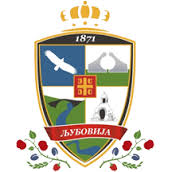 ПЛАН РАЗВОЈА ОПШТИНЕ ЉУБОВИЈА ЗА ПЕРИОД 2024-2030.Јун 2023.Уводна реч председника ОпштинеПоштоване суграђанке и суграђани, 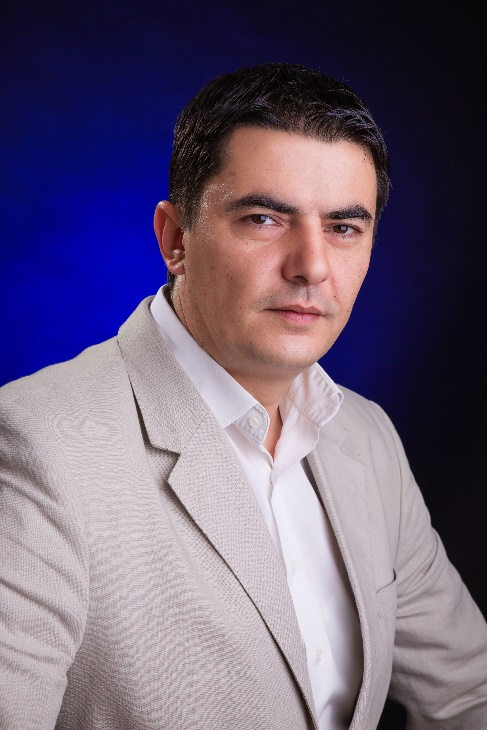 Пред вама је План развоја општине Љубовија, кровни документ развојног планирања за период 2024-2030. године који смо урадили заједно са грађанима, релевантним институцијама, установама, организацијама, предузећима, удружењима из јавног, приватног и цивилног сектора. У изради овог документа смо били подржани од стране пројекта „Подршка унапређењу управљања и економског планирања на локалном нивоу у циљу убрзања спровођења циљева одрживог развоја у Републици Србији”, који спроводи канцеларија Програма Уједињених нација за развој у Србији, уз финансијску помоћ Републике Словачке и овом приликом им се још једном захваљујем.Процес израде овог важног документа је показао да наше становништво жели да општина Љубовија буде зелена оаза са решеном комуналном инфраструктуром и очуваним еко системом, општина која брине о свим својим грађанима, од најмлађих до најстаријих, општина која је искористила своје пољопривредне и туристичке потенцијале, препознатљива по пословном амбијенту за инвестирање и отварање нових радних места.Имамо жељу да Љубовија, у годинама које долазе, буде место у које ће људи изабрати као место за живот, место у ком ће моћи да планирају будућност за себе и своју породицу, где ће моћи да остваре своја права на квалитетну здравствену и социјалну заштиту, квалитетно школовање, могућности бављења различитим врстама спорта, али и афирмацијом у културном и уметничком животу. Познато је да смо општина која је рекордер у Републици Србији по издвајању новца за новорођену децу и наставићемо са овим трендом и у годинама које долазе. Наша Љубовија пружа бројне могућности за бављење пољопривредом, нарочито воћарством, и трудићемо се да у наредном периоду додатно оснажимо и стимулишемо наше грађане у овој области.  Непрестано радимо на стварању услова за што бољи живот свих грађана кроз различите пројекте које спроводимо и у сарадњи са међународним фондовима (УНОПС, ЕУПРО) а и са надлежним министарствима. Сматрамо да само улагање у побољшање квалитета живота може определити људе да своју будућност вежу за Љубовију. Свесни смо да је природа која нас окружује и компаративна предност наше средине али и велика обавеза и одговорност коју имамо према њој, да је сачувамо од штетног утицаја несавесних појединаца и да је тако чисту и здраву сачувамо потомству. Развој туризма мора бити у границама таквим да штетни утицај сведемо на минимум а да сви посетиоци нашег краја уживају у чистом ваздуху, води, храни... Због тога планирамо значајна улагања у решавање проблема отпадних вода кроз изградњу постројења за пречишћавање отпадних вода, чиме би трајно решили проблем загађења реке Дрине. Манифестациони туризам је свакако нешто по чему смо познати и широм света, а највеће од њих постале су и заштитни знак Љубовије. Лов и риболов су спортови који имају дугу традицију у Љубовији и представљају значајан покретач развоја читавог краја. Планирамо да их додатно унапредимо и оснажимо као туристички потенцијал у блиској будућности, јер је активан одмор оно што заузима водеће место у свету туризма, баш због жеље за боравком у чистој природи и здравом начину живота.  Наш крај је богат културно-историјским споменицима, јер се налазимо на месту где су се сусретале и сударале различите цивилизације, па су тако и трагови који су остали вредна сведочења наше богате културе и историје. Наставићемо, као свесни потомци да чувамо сећање на тренутке наше славне прошлости, овенчане борбом за слободу и јуначким подвизима наших предака. Ми ћемо учинити све што је у нашој моћи да у годинама које следе реализујемо постављене циљеве и остваримо визију развоја наше општине.Позивам и вас да нам се на овом путу придружите и да удруженим снагама идемо путем напретка и развоја.С поштовањем,Милан Јовановић, председник Општине ЉубовијаЛиста скраћеницаУводЗаконом о планском систему Републике Србије (ЗоПС) се од 2018. године  успоставља сасвим нови регулаторни оквир који обезбеђује организован приступ планирању и синхронизацију читавог процеса од националног до локалног нивоа управљања. ЗоПС детаљно дефинише обавезу локалних самоуправа да планирају јавне послове у својој надлежности, путем успостављања ефикасног, транспарентног, координисаног и реалног система планирања на свим нивоима власти, обухватајући кључне аспекте социјалне и економске развојне политике, реалног и развојног просторног развоја, уз оптимално коришћење буџетских средстава и обезбеђење одрживог раста и развоја. Такође, ЗоПС дефинише следеће врсте планских докумената: документа развојног планирања (план развоја, инвестициони план, Просторни план Републике Србије и други просторни планови, генерални урбанистички план, план развоја аутономне покрајине и план развоја јединице локалне самоуправе); документа јавних политика (стратегија, програм, концепт политике, акциони план); остали плански документи (средњорочни планови, финансијски планови и др.).Узимајући у обзир процес ЕУ интеграција на чијем путу се Република Србија тренутно налази, и ЕУ политике чији саставни део представљају и принципи одрживог развоја утврђени кроз међународни глобални оквир представљен Агендом 2030 за одрживи развој, главна карика јединица локалне самоуправе са Агендом 2030 се остварује управо преко планова развоја. С тим у вези израда планова развоја је важан предуслов за будуће успешно коришћење средстава ИПА III од стране ЈЛС, јер  остварење глобалних циљева одрживог развоја (17 циљева развоја и 169 подциљева који се односе на три димензије одрживог развоја: економску, социјалну и димензију животне средине) и Агенде 2030 зависи пре свега од резултата спровођења на локалном нивоу.Документи развојног планирања јесу плански документи најширег обухвата којима се дефинишу оптимални развојни правци локалног подручја узимајући у обзир његова обележја, предности и ограничења сагледавајући притом могућности и претње које долазе из његовог окружења. У складу са наведеним, План развоја општине Љубовија за период 2024-2030. године представља хијерархијски највиши, дугорочни документ развојног планирања општине Љубовија, који се по први пут доноси у складу са новом легислативом, а из којег ће проистећи други плански акти – стратегије и програми са акционим плановима, средњорочни планови и др.План развоја општине Љубовија за период 2024-2030. године подразумева употребу родно сензитивног језика којим се доприноси подизању свести о значају једнакости жена и мушкараца и увођење начела једнакости и равноправновсти полова у све сфере друштвеног живота. Термини изражени у публикацији у граматичком мушком роду подразумевају мушки и женски род лица на које се односе.Анализа постојећег стања развоја општине Љубовија - резимеОпштина Љубовија се налази на реци Дрини, у пограничном подручју са суседном Босном и Херцеговином.Подручје општине Љубовија се налази на западу Србије. Територија општине је у саставу крупније регионалне административне јединице Мачванског округа. Становници овај крај називају Азбуковица, а назив је настао од турске речи „хас Буковица“ (царски посед и град Буковица).На истоку Љубовија се граничи са Ваљевом и Осечином, на северу са Малим Зворником и Крупњем, на југу са Бајином Баштом, док западну границу чини река Дрина, која је уједно и државна граница са Босном и Херцеговином, односно општинама Сребреница и Братунац у Републици Српској. Шабац је удаљен око 100 км, Ваљево око 60 км, Ужице око 70 км, Београд и Нови Сад око 150 км, док је Вишеград удаљен 116 км, а Сарајево око 150 км.Општина Љубовија сврстана је у групу недовољно развијених јединица локлане самоуправе. Општина Љубовија према степену развијености јединица локалних самоуправа (Уредба о утврђивању јединствене листе развијености региона и јединица локалне самоуправе за 2014. годину) припада трећој групи недовољно развијених јединица локалних самоуправа чији је степен развијености у распону од 60% до 80% републичког просека.Општину карактеришу неповољни демографски трендови – старење становништва, пад стопе наталитета, пораст стопе морталитета, негативна стопа природног прираштаја, депопулација становништва.Према званичним подацима Аналитичког сервиса ЈЛС из 2021. године, општина има 12.043 становника и 4.852 домаћинства. Са 27 насеља обухвата површину од 356 км2, те је густина насељености 34 становника/км2, што је значајно испод густине насељености Републике Србије (88 становника/км2), густине насељености Региона Шумадије и Западне Србије (70 становника/км2), Мачванске области (83 становника/км2), као и упоредивих општина Коцељева, Крупањ и Мали Зворник.У периоду 2011-2021. године дошло је до континуираног пада броја становника (за 8,3%).У 2021. години просечна старост у општини Љубовија износила је 45,72 година, што је неповољније у односу на национални просек, на Регион Шумадије и Западне Србије, у односу на ниво Мачванске области, као и у односу на упоредиве општине Коцељева, Крупањ и Мали Зворник. У периоду од 2016. године до 2021. године просечна старост становништва је порасла за 1,45 година.Пад стопе наталитета, пораст стопе морталитета, негативна стопа природног прираштаја која у 2021. години износила -15,53 промила, су главне карактеристике општине Љубовија у посматраном периоду у сфери развоја становништва. Стопа укупног фертилитета која је у свим годинама испод 2,1 указује на депопулацију становништва.У образовној структури становништва преовлађује становништво са средњим образовањемКада је у питању образовна структура становништва, највећи број становника изнад 15 година старости је са средњим образовањем (41,2%), након чега следи становништво са основним образовањем (24,9%). Више образовање има 3,3% становника старијег од 15 година, а високо 3,7%.Љубовија је богата природним ресурсима.Највећи део територије Љубовије богат је површинским водама. Подручје општине, с обзиром на брдовитост и стрменитост терена има веома богату хидрографску мрежу водотока, а реципијент за све потоке и реке је река Дрина. Река Дрина је богата водом чији хидроенергетски потенцијал износи око 20% од укупног потенцијала Србије. Поред Дрине, на подручју општине су и реке Љубовиђа са притокама Завјесница и Оровичка река, Трешњица са притокама Сушица и Трибућа, Грачаничка река, Узовничка река (Вукова река), Велика река, као и друге реке и потоци.Богатство и разноврсност биљног и животињског света слива Дрине и Подриња, представљају један од великих и недовољно искоришћених потенцијала Србије. Ови предели се одликују присуством ендемичних и реликтних врста биљака и животиња. Дрину, баш као и њене притоке, одликује и богатсво рибљих врста.На територији општине Љубовија налазе седећа проглашена природна добра: Специјални резерват природе „Клисура реке Трешњице“ (потенцијално ЕМЕРАЛД подручје); Меморијални природни споменик „Мачков камен“; природно плодиште младице; и међународно значајно подручје за птице (ИБА) Ваљевске планине.Шумска вегетација је један од најраспрострањенијих типова вегетације у општини Љубовија. 37,6% укупне површине општине налази се под шумама.Општина има богато културно-историјско наслеђе, које заједно са расположивим природним ресурсима омогућава да Љубовија развије конкурентну туристичку понуде. Река Дрина, некада називана Зеленика или Зеленка због своје смарагдно-зелене боје, свакако представља кључну атракцију као једна од најлепших и најчистијих река у Србији. У делу њеног тока који у дужини од 38 км пролази кроз општину Љубовија, она је не само најчистија, већ и изузетно пловна и релативно „мирна“ у односу на друге делове њеног тока. Река Дрина као највећи речни ток у регији са својом флором и фауном представља изузетно погодан екосистем за живот ретких рибљих врста. По својим специфичностима даје могућност риболовцима да уживају у различитим техникама риболова.  Карактеристична је и позната како на Балкану тако и шире по риби младици која је представник салмонидних врста риба. Поред Дрине, изузетно су атрактивни и кањони реке Трешњице, Трибуће и речице Козловац кроз који пролази и Римски пут, местимично солидно очуван. Кањон реке Трешњице као станиште белоглавог супа, заштићен је као специјални резерват природе. Планина Бобија, многобројни планински извори пијаће воде и мрежа притока Дрине, доприносе додатно врхунској разноликости природног наслеђа. Кад је у питању културно-историјско наслеђе, на територији општине (и деломично на територији суседних општина коју обухвата Азбуковачко намесништво) се налази укупно 6 манастира и 13 цркава, међу којима су манастир „Св.Николај Српски“- Соко град, манастир „Св.Тројице“- Читлук, манастир „Св.Тројице“- Бјеле воде, манастир посвећен Св.Огњеној Марији у Рујевцу као и цркве брвнаре (црква брвнара у Доњој Оровици, црква у Селанцу, црква у Горњој Љубовиђи, црква у Цапарићу...). Такође, идентификовано је 58 археолошких налазишта која датирају из различитих периода од праисторије до средњег века и 34 вредна објекта градитељског наслеђа, међу којима Спомен-костурница „Мачков камен“, Римски мост (Латинска ћуприја), Шанац – Град на Баурићу, Мали и Велики град у Горњој Трешњици (остаци старог утврђења). Ту су и 3 пећине (Звечаљка пећина, Безимена пећина, пећина Качар), као и стара рударска окна који могу да постану део туристичке понуде општине, уз обавезна претходна истраживања, као и улагања у уређење и представљање.  Ресурси и потенцијали којима општина Љубовија располаже нису одговарајуће валоризовани и стављени у функцију развоја туризма овог краја.Туризам, као привредна грана на територији општине Љубовија није довољно развијен, нити су сви ресурси и потенцијали одговарајуће валоризовани и стављени у функцију развоја туризма овог краја. У сектору услуга смештаја и исхране у 2021. години било је запослено свега 2.8% од укупно регистрованих запослених са пребивалиштем у Љубовији. Према подацима датим у Програму развоја општине Љубовија 2021- 2025. године, на територији општине постоји укупно 26 категоризованих туристичких смештајних објеката (хотел, објекти домаће радиности и сеоска туристичка домаћинства) са 277 лежаја што чини око 20% укупних смештајних капацитета у Мачванском округу. С друге стране, према неслужбеним проценама, укупно је активно око 25 различитих смештајних туристичких објеката са око 500 лежаја. У сектору угоститељства, регистровано је свега око 10 објеката, који у главном нуде јела националне и интернационалне, без профилисаности менија кроз локална, аутентична јела и намирнице.Локалне атракције привлаче одређени број посетилаца, али оне углавном нису прикладно презентоване и уређене, а кад су у питању природне атракције, актуелни проблем као и велики ризик у будућности представљају одрживо управљање, посебно кад је у питању очување шума, управљање чврстим отпадом, рудници, пројектне идеје за мини-хидро електране и др.Укупни пољопривредни потенцијали општине Љубовија нису довољно искоришћени.Укупна површина пољопривредног земљишта на територији општине Љубовија износи 17309 ха или 48,62% укупне површине. Од тога је 11.102 ха искоришћено. У структури коришћеног пољопривредног земљишта доминирају ливаде и пашњаци (39,73%), потом оранице и баште (39,21%), и воћњаци (20,50%). Обрадиво земљиште се највећим делом налази у долини реке Дрине. Мањи део земљишта налази се у брдско-планинском залеђу. Природни агрометоролошки услови су изузетни за гајење повртарских култура и за воћарство. Пашњаци су добра основа за развој сточарства и пчеларства, али и организованог сакупљања и прераде лековитог биља. Клима је умерено континентална са честим температурним колебањима. Иако су природни услови повољни, због уситњености парцела и непотпуне агротехнике, приноси воћа су нестабилни. Због недостатка сезонске радне снаге и због варијација на тржишту на овим просторима нема великих комерцијалних засада.Сточарску производњу на подручју општине карактеришу честе осцилације, смањивање и повећање. Ова производња је у директној вези са ратарском производњом тј. са могућношћу да се обезбеди кабаста сточна храна. Број грла појединих сточарских врста често осцилира пре свега због различитих тржишних услова.Пчеларство је заступљено и у развоју је због погодне конфигурације терена и непостојања тешке индустрије. Због конфигурације терена ово подручје има богату хидрографску мрежу и повољне услове за подизање рибњака пре свега хладноводних-пастрмских рибњака. За бављење органском производњом постоје изванредни услови, али за сада није заступљена та врста производње. Постоје земљишта која никада до сада нису третирана агрохемијским средствима.Главни проблем општине Љубовија који се тиче масовније производње пољопривредних производа су уситњеност парцела и недовољна едукација произвођача, који не примењују у довољном обиму агротехничке мере. Застарела механизација такође представља проблем који лошијом обрадом земљишта доводи до мањег приноса. Сходно претходним лошим искуствима са задругарством, на подручју општине постоје три задруге које не функционишу у обиму у којем би требало. Задругарство је важно због уситњености парцела и недовољно финансијских и стручних капацитета. Произвођачких удружења такође нема и нису заступљена, а само удруживањем мање ситних произвођача и прерађивача пољопривредних производа могуће је да постану конкуренти на тржишту и покушају обезбедити што бољи пласман производа.Највећи ризик када је животна средина у питању представљају нерешени комунлани проблеми као што су одлагање комуналног отпада и пречишћавање отпадних вода.Проблем отпада у општини Љубовија није толико изражен као у неким другим локалним самоуправа Србије. Разлог тога јесте одсуство индустрије, производних процеса, све мањи број становника и др. Дневна количина комуналног отпада изоси 0,8 кг/становнику, што је у границама републичког просека који износи 0,7-1,1 кг/становнику. У структури отпада доминирају комунални отпад, односно кућни отпад (отпад из домаћинства који се свакодневно генерише, кабасти отпад и сл.), биодеградабилни отпад (храна, баштенски отпад и др.), отпад животињског порекла, пољопривредни отпад, амбалажни отпад (посебно амбалаже различитих хемијских производа који се користе у пољопривреди и сточарству) и др. Услугом прикупљања комуналног отпада обухваћено је 3.800 домаћинстава, што је око 70%  укупног броја домаћинстава на територији општине Љубовија. За сада нема никаквог селектовања, као ни било каквог поступка рециклаже отпада. Повремени проблем представљају и дивље депоније, нарочито поред река, поред сеоских путева и у шумама, које се решењем комуналног инспектора и ангажовањем јавних предузећа чисте и уклањају, али се и изнова јављају.Након промене плана за формирање региона за управљање отпадом који би чинили град Лозница и општине Крупањ, Мали Зворник и Љубовија, ове четири локалне самоуправе споразумеле су се да се прикључе региону Ваљево, односно систему чији ће центар бити санитарна депонија “Каленић” у Убу, којом треба да руководи РЦУО “Еко-Тамнава” д.о.о.Канализациони систем који на територији општине Љубовија има дужину 115 км, а обухват домаћинстава који су прикључени на канализациону мрежу је свега 41,7%, што је далеко испод просека у Републици Србији (75%), а и испод просека на нивоу Мачванске области (52%). Додатни проблем се огледа и у томе што се отпадне воде из насеља Љубовија пуштају у реку Љубовиђу и Дрину, са по једним испустом, без пречишћавања, док систем у сеоским насељима не постоји.Отпадне воде представљају ризик по квалитет површинских и подземних вода и земљишта. Воде општине Љубовија се и даље одликују високим квалитетом због одсуства већих загађивача, али уколико у будућности дође до извесног економског развоја (нпр. развој пољопривреде и сточарства, прерађивачке и прехрамбене индустрије, дрвне индустрије, туризма и сл.) количине отпадних вода биће веће, а самим тим и утицај на елементе животне средине израженији. Каналисање и пречишћавање отпадних вода предвиђа се интегралном заштитом вода, која подразумева примену технолошких, водопривредних и организационо-економских мера заштите. У општини Љубовија заступљено је предшколско, основно и средње образовањеПредшколска установа „Полетарац“ Љубовија је установа која се бави предшколским образовањем деце и полудневним чувањем деце која нису предшколског узраста. У својим издвојеним одељењима на терену, где постоје припремне предшколске групе (полудневни програм), укључује и децу млађег узраста. У општини Љубовија основни образовни програм се организује у једној основној школи „Петар Враголић“, са 5 матичних школа („Саша Вујановић Жућа“ у Узовници, „Милан Тешић“ у Врхпољу, „Вук Караџић“ у Доњој Љубовиђи, „Доситеј Обрадовић“ у Доњој Оровици и „Горња Трешњица“ у Горњој Трешњици) и 16 подручних школа (у насељима: Цапарић, Горње Кошље, Горња Љубовиђа, Рујевац, Савковић, Оровичка планина, Грачаница, Грчић, Црнча, Постење и Гребен). Средња школа „Вук Караџић“ из Љубовије је једина средња школа у општини која образује децу четворогодишње и трогодишње средње стручне спреме.Школу данас похађају ученици груписани у одељења следећих профила занимања: 1) Гимназија - општи тип; 2) Економска школа; 3) Трговац; 4) Угоститељ (кувар-конобар).На подручју општине Љубовија не постоје високообразовне установе.Предшколска установа „Полетарац“ се сусреће са проблемом недостатка капацитета Предшколска установа „Полетарац“ се сваке године сусреће са проблемом недостатка капацитета (простора). Листе чекања постоје, у просеку годишње остане око 35 деце неуписане у ПУ, а тај број би био још већи ако би се у потпуности поштовали законски нормативи. ПУ „Полетарац“ је у априлу 2022. године проширила своје капацитете за још једну васпитну групу у коју је примљено тридесеторо деце, али без обзира на то проширење у септембру 2022. године је остало 32 деце на листи чекања. У Предшколској установи „Полетарац“ недостају још најмање 4 радне собе да би се укинуле листе чекања и да би број деце у групама био у складу са прописаним нормативима. Општине Љубовија је урадила пројекат надоградње и реконструкције постојећег објекта који се састоји из 3 фазе. Прва фаза је завршена и обухватала је надоградњу једне радне собе, у току је друга фаза која подразумева реконструкцију постојећег објекта. Трећом фазом је предвиђено проширење за још 4 радне собе. Број рођене  деце на територији Општине Љубовија је у порасту а самим тим и веће интересовање за упис најмлађе деце у ПУ.У основном и средњем образовању региструје се тренд опадања броја ученикаУ школској 2021/2022. години у основним школама је било укупно 758 ученика уписаних у 64 одељења. На територији општине Љубовија региструје се тренд опадања броја ученика у редовним основним школама и то у кумулативном износу од 19,5% поредећи прву (2016.) и последњу посматрану годину (2021.). Тренд опадања приметан је и код нето стопе обухвата основним образовањем и у укупном обухвату, као и у појединачном обухвату за девојчице и за дечаке. Позитивну чињеницу представља изостанак случајева одустајања од основног образовања када су у питању и девојчице и дечаци у последње три анализиране године. Али са друге стране неповољан показатељ јесте тренд опадања стопе завршавања основне школе, што је посебно изражено када се посматрају дечаци.У школској 2021/2022. години у редовном средњем образовању је било 299 ученика у 14 одељења. На подручју општине Љубовија, а у складу са негативним демографским трендовима, заступљен је тренд смањења ученика средњих школа. Највише ученика, и то у свим посматраним годинама, се опредељује за гимназију, док се најмање ученика уписује у трогодишње стручне школе. Услуге социјалне и здравствене заштите не задовољавају потребе становништва општине Љубовија на адекватан начинУ општини Љубовија примарну здравствену заштиту обавља Дом здравља Љубовија. Постојећа зграда Дома здравља се налази у центру насељеног места, без обезбеђених паркинг места, прилично је ненаменски урађена, нефункционална и неприлагођена  потребама за рад. Недовољан је број лекара за одрасло становништво због актуелног недостатака кадра. Поред објекта Дома здравља у Љубовији, једино на  Великом Мајдану ради амбуланта  која пружа здравствену заштиту из области опште медицине, односно здравствене заштите одраслог становништва. Посебан проблем у неравномерној доступности здравствене заштите становништва представља велика удаљеност од матичне установе (поједина села су удаљена и 40 км), као и удаљеност од Опште болнице Лознице, којој Љубовија гравитира (Лозница је удаљена 76 км од Љубовије).Општина Љубовија пружа услугу помоћи у кући превасходно старијим и особама са инвалидитетом. Љубовија са хипотетичком стопом обухвата од само 0,07% припада групи јединица локалне самоуправе које бележе обухват мањи од вредности просека хипотетичке стопе обухвата, који износи 0,7%. Ова стопа се израчунава на основу удела еквивалентног броја корисника ПУК 65+ у укупном броју становника старијих од 65 година и узима у обзир и број месеци обезбеђивања услуге и интензитет подршке у току недеље. Разлог овако ниске стопа је што се услуга помоћи у кући у општини Љубовија пружа 2 дана седмично по два сата само током два месеца (податак за 2021. годину).Недостаје кровна установа из области културе, као и субјекат (предузеће) за одржавање спортских објекатаГлавни носилац и координатор културних догађања у општини је Библиотека „Милован Глишић“, која је смештена у општинском центру-насељу Љубовија. Библиотека је преузела функцију бившег Дома културе и највећи део активности из области културе и уметности. Поред своје основне делатности, Библиотека је организатор позоришних и биоскопских представа, изложби, промоција, гостовања и пратећих манифестација. Поред Библиотеке, на подручју општине је активно Културно-уметничко друштво „Азбуковица“, које окупља 120 чланова у три ансамбла и представља базу за окупљање младих људи који на овај начин чувају своју традицију.У општини Љубовија недостаје центар за културу, који би као кровна организација преузео координацију активности из области културе и допринео да се културни садржаји побољшају како за само становништво општине, тако и у циљу унапређења туристичке понуде.Спортски савез општине Љубовија представља кровну спортску организацију на територији општине. Тренутно је на територији општине Љубовија активно 18 клубова и организација у оквиру 8 спортских грана. Чланови Спортског савеза општине Љубовија су Општински фудбалски савез Љубовија, карате клуб „Дрина“, кошаркашки клуб „Љубовија“, кошаркашки клуб „Младост“, шаховски клуб „Дрина“, рафтинг клуб „Дринска регата“ , планинарски клуб „Торничка Бобија“, спортско удружење ,,Либеро 015” , Спортско удружење ,,Нец 015” и спортско удружење ,,Вива баскет 015”. Спортски савез општине Љубовија настоји да кроз манифестације које организује или у којима има улогу суорганизатора укључи све узрасне категорије становништва (спорт за децу, рекреативни спорт, спорт за радну популацију). У општини не постоји субјекат, односно предузеће које би се бавило одржавањем спортских објеката, било затворених било отворених.Визија општине Љубовија 2030. годинеОпштина Љубовија 2030. године је зелена оаза са решеном комуналном инфраструктуром и очуваним еко системом.То је општина која брине о свим својим грађанима, од најмлађих до најстаријих. Здравствене и социјалне услуге су развијене и доступне свим грађанима, а друштвено-културни живот је богат и разноврстан.Љубовија је општина која је искористила своје туристичке и пољопривредне потенцијале, препознатљива по пословном амбијенту повољном за инвестирање и отварање нових радних места.То је општина са управом у служби грађана. Отворена је за развој партнерстава са суседним општинама и прекогранично, а све у сврху добробити својих грађана.Приоритетни циљеви развоја до 2030. године и кључне мере за остваривање приоритетних циљева развојаПреглед развојних праваца, приоритетних циљева и кључних мераОпис приоритетних циљева и мера за развојни правац: ОДРЖИВИ ЕКОНОМСКИ РАЗВОЈПриоритетни циљ 1: Успоставити подстицајне услове за повећање прихода пољопривредних газдинставаУкупна површина пољопривредног земљишта на територији општине Љубовија износи 17.300 ха (48,62% укупне површине општине). Искоришћено је мање од 10.000 ха. Под засадима воћа је око 1.800 ха, оранице и баште заузимају површину око 3.500 ха. Остало су ливаде и пашњаци. Пољопривредна производња се одвија на индивидуалним пољопривредним газдинствима. Доминантна пољопривредна производња је производња воћа, која преузима примат над сточарством, којим се становништво традиционално бави. Од воћних култура највише се гаје малине, купине и шљиве.Сточарска производња има честе осцилације због неповољних тржишних услова, недостају прерађивачки капацитети, нема млекара ни капацитета за прераду меса.У протеклом периоду дошло је до смањења броја радно способног становништва на сеоском подручју. Све то је довело до смањења обима производње. Стање пољопривредне механизације на територији општине Љубовија идентично је стању на територији Републике Србије. Механизација је застарела а просечна старост машина је 30 година.Пољопривредна производња се одвија на уситњеним индивидуалним пољопривредним поседима уз недовољну примену агротехничких мера. То је посебно заступљено у брдском подручју општине.У оквиру овог приоритетног циља спровешће се мере које доприносе повећању прихода пољопривредних газдинстава.Обезбеђењем подстицаја за инвестиције у физичку имовину пољопривредних газдинстава створиће се услови за боље коришћење природних ресурса и самим тим повећање обима производње и прихода од пољопривреде.Регресирањем премија осигурања смањују се ризици у пољопривредној производњи услед елементарних непогода (управљање ризицима).Подстицањем удруживања и задругарства повећава се конкурентност на тржишту.Поред овога, Општина Љубовија треба да, у сарадњи са Министарством просвете и другим партнерима ради на отварању одељења пољопривредног смера у средњој школи. Улагањем у образовање добија се стручни кадар који ће довести до примене науке у пољопривредној производњи.Показатељи учинка Кључне мере за постизање приоритетног циљаПриоритетни циљ 2: Успоставити повољно пословно окружење за нове инвестиције и запошљавањеМиграција становништва према већим центрима представља један од горућих проблема Азбуковице, односно општине Љубовија. Посебно осетљива категорија становништва јесте популација младих (будућност сваког друштва). Без обзира на структуру образовања, у условима немогућности запослења и обезбеђења егзистенције, млади су присиљени да у потрази за послом одлазе у веће центре. У оквиру овог приоритетног циља радиће се на стварању услова за нове инвестиције, било да се ради о привредним субјектима који већ послују на подручју општине Љубовија, било да је то  привлачење нових инвеститора. Приликом привлачења инвеститора водиће се рачуна да то буду делатности које на одржив начин користе расположиве ресурсе. Додатно, одредиће се пословне локације на подручју општине, а потом и радити на њиховом инфарструктурном опремању.У оквиру овог приоритетног циља радиће се и на привлачењу инвеститора за улагање у прераду пољопривредних производа, нарочито воћа, јер ће се спровођењем мера планираних у оквиру приоритетног циља који се односи на пољопривреду значајно повећати обим производње у воћарству, као и другим областима пољопривреде.Општина ће пружити подршку и оним привредним субјектима који користе обновљиве изворе енергије (ветрогенератори, соларни панели).  У оквиру овог приоритетног циља подржаће се нова запошљавања младих и теже запошљивих лица. Показатељи учинка Кључне мере за постизање приоритетног циљаПриоритетни циљ 3: Унапредити услове за развој туризма и повећање прихода од туризма  У оквиру овог приоритетног циља радиће се на стварању услова у општини Љубовија који доприносе развоју туризма и повећању прихода од туризма.У наредном планском периоду радиће се на изградњи бициклистичких, планинарских и пешачких стаза, уређењу обале реке Дрине, изградњи риболовачких такмичарских стаза, изградњи видиковца, постављању свеобухватне туристичке сигнализације, као и развоју остале туристичко-рекреативне инфраструктуре.У оквиру овог приоритетног циља радиће се на унапређењу постојећих и успостављању нових манифестација – радиће се на унапређењу Дринске регате, развоју манифестација спортског и рекреативног риболова, унапређењу Гастро фестивала у Љубовији, као и развоју других гастро манифестација.Додатно, у оквиру овог приоритетног циља обезбедиће се подстицаји за унапређење смештајних капацитета, као и подстицаји за развој производа и услуга који доприносе унапређењу туристичке понуде (сувенири, локални производи и сл.).Планирано је да се у наредном периоду формира туристичко-информативни центар, подигну капацитети запослених у Туристичкој организацији општине Љубовија и да се формира туристичка инспекција.Показатељи учинка Кључне мере за постизање приоритетног циљаОпис приоритетних циљева и мера за развојни правац: ОЧУВАНА ЖИВОТНА СРЕДИНАПриоритетни циљ 4: Успоставити систем за пречишћавање отпадних водаКанализациони систем који на територији општине Љубовија има дужину 115 км, показује мањкавост у односу на стварне потребе становништва. У прилог томе говори и податак да је само 41,7% домаћинстава прикључено на канализациону мрежу. Општина Љубовија нема постројење за пречишћавање отпадних вода. Отпадне воде из градске средине, без икаквог третмана се испуштају на неколико места, директно у реку Љубовиђу и Дрину. Такође у приградским насељима где не постоји канализациона мрежа, постоји велики број септичких јама и индивидуалних канализација из којих се отпадне воде директно испуштају у реке и потоке.    Општина Љубовија тежи ка развијању туризма и коришћењу природних ресурса у тој области, па постоји потреба да се сви ти природни ресурси очувају и што мање загађују. Један од најзначајнијих  природних ресурса су водотокови на територији општине Љубовија, а најважнији је река Дрина. Квалитет подземних вода, које се експлоатишу за снабдевање становништва здравом пијаћом водом, и те како је у спрези са квалитетом површинских вода и водотокова.Да би се сачувао квалитет подземних и површинских вода и водотоква, у периоду од 2024. до 2030. године планира се изградња система канализације  којим ће бити обухваћена  приградска насеља Горња Љубовиђа, Доња Љубовиђа, Дрлаче, Горња Трешњица, Врхпоље, Рогота, Грабовица, Лоњин, Узовница, Селанац и Црнча. Прикупљене отпадне воде ће се пречишћавати у три мања постројења за пречишћавање отпадних вода. Планирана је изградња постројења у Дрлачама, Узовници и Црнчи. Такође се планира и изградња већег постројења за пречишћавање отпадних вода у насељу Стара Љубовија. У том постројењу ће се пречишћавати отпадне воде насеља Љубовија и отпадне воде приградских насеља Доња Љубовиђа и Горња Љубовиђа.У наредном планском периоду Општина Љубовија ће пружати саветодавну подршку привредницима да уграде пречишћиваче отпадних вода у индустријске објекте, што је њихова законска обавеза.Показатељи учинка Кључне мере за постизање приоритетног циљаПриоритетни циљ 5: Успоставити заокружен систем управљања отпадом Услугом прикупљања комуналног отпада обухваћено је 3.800 домаћинстава, што је око 70% укупног броја домаћинстава на територији општине Љубовија. Сакупљени комунални отпад се одвози на несанитарну депонију у Лозници.Успостављање заокруженог система управљања отпадом је важан за Љубовију из више разлога. Најважнији разлог је спречавање стварања извора зараза и ширења истих. Ништа мање важан разлог је и очување здраве животне средине, што је предуслов за развој туризма на територији општине Љубовија, као и за очување квалитета живота самих становника општине Љубовија.У оквиру овог приоритетног циља превасходно ће се радити на едукацији становништва о значају управљања отпадом и рециклажи, како би ефекти других планираних мера имали што боље ефекте. Спровешће се и мере попут: изградње недостајуће инфраструктуре и набавка опреме за успостављање примарне селекције, успостављање услуге организованог прикупљања кабастог отпада, као и успостављање центра за одлагање грађевинског отпада.У наредном планском периоду планирано је да Општина Љубовија ради на унапређењу услуге прикупљања и одвожења отпада у брдско-планинском подручју.У оквиру овог приоритетног циља Општина Љубовија ће у партнерству са општинама Осечина, Крупањ, Мали Зворник учествовати у изградњи трансфер станице у Осечини. Пројектом ће на локацији трансфер станице изградити и опремити линија за сепарацију рециклираног отпада, компостно и рециклажно двориште за остали отпад. Санитарна депонија „Каленић“   биће код Уба, којом треба да руководи РЦЗО „Еко-Тамнава“ д.о.о.Показатељи учинка Кључне мере за постизање приоритетног циљаПриоритетни циљ 6: Унапредити енергетску ефикасност у јавним и приватним објектимаЕнергетска ефикасност представља збир мера и деловања у свим областима живота којима је крајњи циљ минимална потрошња енергије, уз услов да ниво рада и живљења остане исти или се побољша. Енергетска ефикасност представља један од приоритетних циљева Општине Љубовија, јер Општина делује у складу са регулативама и директивама Републике Србије и ЕУ које се односе на енергетски сектор и њена политика је да да свој допринос у смањењу штетне емисије гасова у атмосферу.У  оквиру овог приоритетног циља Општина Љубовија превасходно планира да ради на информисању и едукацији грађана о значају унапређења енергетске ефикасности, а потом и на енергетској санацији и реконструкцији јавних објеката. Једна од мера енергетске ефикасности подразумева спровођење конкурса путем којих је омогућено домаћинствима да добијају бесповратна фианснисјка средства за суфинансирање замене столарије, котлова, израду термоизолације објеката, постављања соларних панела и топлотних пумпи. Показатељи учинка Кључне мере за постизање приоритетног циљаОпис приоритетних циљева и мера за развојни правац: УРБАНИ РАЗВОЈПриоритетни циљ 7: Унапредити планирање, уређење и паметно управљање просторомОвај приоритетни циљ доприноси унапређењу планирања, уређења и коришћења простора у локалној заједници које је засновано на начелима одрживог развоја, равномерног територијалног развоја и рационалног коришћења земљишта, као и паметном управљању простором. У оквиру приоритетног циља планирано је да се изради и донесе нови Просторни план општине Љубовија који ће бити усклађен са Просторним планом Републике Србије, када се овај национални документ развојног планирања усвоји. Такође ће се радити на изради недостајуће планске и урбанистичке документације чијим доношењем се унапређују услови за даљи друштвено-економски развој, као и на унапређењу управљања јавном имовином.Општина Љубовија ће посебну пажњу посветити повећању приступачности јавних објеката и површина особама са инвалидитетом, мајкама са малом децом, старијим лицима, трудницама, слабовидим особама и сл. Општина Љубовија ће у оквиру овог приоритетног циља радити на унапређењу како физичке (лифтови, рампе и сл.), тако и информационе приступачности (интерактивне табле, коришћење знаковног језика и сл.).Овај приоритетни циљ обухвата и имплементацију паметних и иновативних решења урбаног развоја, односно примену решења „паметног града“ како би се обезбедио бољи квалитет јавних услуга и добробит грађана. Показатељи учинка Кључне мере за постизање приоритетног циљаПриоритетни циљ 8: Унапредити квалитет саобраћајне инфраструктуре и повећати безбедност у саобраћајуЗа становништво општине Љубовија је од изузетне важности да се у наредном планском периоду ради на решавању изазова који карактеришу саобраћајну инфраструктуру и повећању безбедности свих учесника у саобраћају.Имајући у виду да државни пут од моста „Братољуб“ ка превоју Прослоп и даље према ауто-путу „Милош Велики“ пролази кроз најгушћи део насеља Љубовија, Општина ће у наредном планском периоду нарочиту пажњу посветити решавању тог изазова.Када су у питању државни путеви, Општина Љубовија ће радити на изградњи тротоара и на овим путевима, јер је неопходно да се повећа безбедност пешака на државним путевима који пролазе кроз подручје општине. Општински путеви представљају најважније саобраћајнице у насељеним местима. Путеве овог ранга поред развоја путне мреже у смислу повећања укупне дужине општинских путева неопходно је унапредити и у погледу реконструкције основних елемената трасе, јер су ови путеви поред неасфалтираних деоница најчешће са неодговарајућим (малим) радијусима хоризонталних кривина и нерегулисаним одводњавањем коловоза. У оквиру овог приоритетног циља ће се радити на даљој санацији и реконструкцији, као и асфалтирање појединих деоница локланих путева. Циљ Општине Љубовија је да се „асфалт доведе“ до центра сваког села, као и да се обезбеде квалитетни путеви до свих значајних културно-историјских и туристичких локлаитета.Општина ће радити и на решавању проблема паркирања у градском језгру, као и изградњи, реконструкцији и рехабилитацији улица у градском језгру.У наредном планском периоду спроводиће се и друге мере које доприносе повећању безбедности у саобраћају, као што је едукација учесника у саобраћају, постављање хоризонталне и вертикалне саобраћајне сигнализације, као и видео надзора на саобраћајницама.Показатељи учинка Кључне мере за постизање приоритетног циљаПриоритетни циљ 9: Обезбедити континуирано снабдевање домаћинстaва и привредe довољном количином воде за пићеУ времену енергетске кризе, климатских промена које утичу на количину воде која се може користити за пиће и повећању броја заинтересованих корисника и могуће постојање нелегалних прикључака, приоритетни циљ је унапређење водоснабдевања како би се свим заинтересованим грађанима  и привреди обезбедило континуирано снабдевање довољном количином воде за пиће.Под појмом губитак у систему водоснабдевања подразумева се свака производња воде која није стигла до крајњег потрошача тј. корисника. Систем водоснабдевања у општини Љубовија је врло разуђен с обзиром на укупан број корисника тј. потрошача, па у том систему постоји пуно критичних или слабих тачака које могу да проузрокују губитке. Делимичном заменом дотрајале и старе водоводне мреже смањују се и губици, али  то је дуготрајан процес, те појаву губитка у систему водоснабдевања није могуће свести на нулу. Поред дотрајале водоводне мреже, на губитке у систему водоснабдевања утиче и застарела аутоматика и непостојање резервоара већих капацитета на водоводним правцима у Црнчи, Горњој Љубовиђи и Горња Трешњица.У периоду 2024-2030. године за остварење овог приоритетног циља општина планира следеће: замена дотрајале водоводне мреже, посебно у улицама које ће бити реконструисане, повећање капацитета изворишта Грабовицаизградња резервоара на водоводним правцима узводно и низводно од Љубовије и према Прослопу, набавка потребне аутоматике за контролу пумпи у црпној станици и резевоарима..Показатељи учинка Кључне мере за постизање приоритетног циљаОпис приоритетних циљева и мера за развојни правац: ДРУШТВЕНО БЛАГОСТАЊЕПриоритетни циљ 10: Повећати доступност и квалитет услуга социјалне заштите У оквиру овог приоритетног циља радиће се на повећању доступности и квалитета услуга социјалне заштите. То превасходно подразумева проширење услуге помоћи у кући и повећање броја корисника новчане помоћи, а пре тога неопходно је изменити одлуку о социјалној заштити, јер важећа одлука не подржава постојеће услуге помоћ у кући и лични пратилац које су већ  имплементиране.Мере које планирају да се спроведу у оквиру овог приоритетног циља ће бити, између осталог, усмерене на обезбеђење континуитета спровођења услуге помоћ у кући и личног пратиоца уз правовремено обавештавање корисника ради подношења захтева у ЦСР због процене и израде упута; и обезбеђење услуге дневног боравка која је успостављена важећом одлуком, а што подразумева пораст броја корисника (инвалидних лица-деца, стари, одрасли (урођени и стечени)). У оквиру овог приоритетног циља имплементираће се право на увећану једнократну помоћ и дефинисати највећи износ као и потребе за опредељивање, као и право на помоћ у натури-огрев за најугроженија домаћинства, по процени ЦСР. Општина Љубовија ће такође обезбедити новчана средства за плаћање услуга саветовања, по упутима ЦСР. С обзиром да у општини Љубовија недостају здравствене амбуланте на селу (које су некад постојале) и да је повећан број социјално незбринутих који оптерећују здравствени систем, у оквиру овог приоритетног циља радиће се на успостављању и раду мобилних тимова за подршку старијим лицима.У оквиру овог приоритетног циља пружиће се правна и финасијска подршка цивилном сектору ради регистровања удружења које би се бавило услугама из социјалне заштите чиме би се олакшало пружање истих. Додатно, радиће се на едукацији запослених у области социјалне политике (локална самоуправа, ЦСР, Дом здравља, основна и средња школа, ПУ и др.) и јачању сарадње између различитих актера (изабраних представника месних заједница, јавним установа, предузећа и др.) ради откривања проблема и  превенирања.Показатељи учинка Кључне мере за постизање приоритетног циљаПриоритетни циљ 11: Повећати обухват деце предшколским васпитањем и образовањемУ оквиру овог приоритетног циља радиће се превасходно на подизању капацитета Предшколске установе „Полетарац“, чиме би се допринело и повећању обухвата деце предшколским васпитањем и образовањем.У наредном периоду ће се спровести трећа, завршна фаза на доградњи, реконструкцији и адаптацији објекта ПУ „Полетарац“ и набавци неопходне опреме.Показатељи учинка Кључне мере за постизање приоритетног циљаПриоритетни циљ 12: Превенирати насиље и повећати безбедност деце и ученика у установама образовањаУ оквиру овог приоритетног циља Општина Љубовија ће, у складу са својим надлежностима,  помоћи образовним установама да за сву децу осигурају безбедне и оптималне услове за несметан боравак и рад, као и заштиту од свих облика насиља, злостављања и занемаривања.Општина Љубовија ће радити на увођењу система видео надзора у објектима образовних установа.Такође ће обезбедити подршку раду тимова за заштиту ученика од насиља, злостављања и занемаривања у установама, и то како приликом спровођења превентивних активности (као што су на пример: реализција трибина, радионица на тему превенције насиља за ученике, родитеље и запослене, организовању информативних и едукативних кампања које доприносе сензибилисању јавности), тако и приликом спровођења активности интервенције, а које захтевају учешће различитих актера са локалног нивоа.Показатељи учинка Кључне мере за постизање приоритетног циљаПриоритетни циљ 13: Прилагодити капацитете у спорту потребама грађана У оквиру овог приоритетног циља отвориће се предузеће за управљање и одржавање спортских објеката како би се унапредио процес одржавања спортске инфраструктуре.Планирано је да се у периоду 2024-2030. године спроведу следеће мере које доприносе унапређењу спортске инфраструктуре, и то: изградња фудбалског терена са вештачком подлогом, изградња балон сале, изградња мултифункционалне спортске хале и изградња отвореног базена.У оквиру овог приоритетног циља Општина Љубовија ће такође пружити подршку едукацији спортских стручњака и спортских радника.Показатељи учинка Кључне мере за постизање приоритетног циљаПриоритетни циљ 14: Унапредити понуду у области културеМере планиране у оквиру овог приоритетног циља треба да допринесу унапређењу понуде у области културе. Општина Љубовија планира да успостави установу културе која би била кровна организација за ову област. Додатно, радило би се на промоцији културних садржаја/програма, као и проширењу постојећих културних манифестација и успостављању нових.Планирано је да се реконструише Библиотека „Милован Глишић“ и у оквиру ње опреми  завичајно одељење. Такође је планирана и реконструкција старе школе и отварање Музеја Азбуковице.С обзиром да општина Љубовија има два аматерска позоришта: АП „Александар Јоковић“ које већ 10 година ради у оквиру Библиотеке „Милован Глишић“ и Љубовијско драмско позориште, као  и дечији драмски студио „Кукумиш“, у наредном периоду у плану је организовање аматерског позоришног фестивала, као и других фестивала. Показатељи учинка Кључне мере за постизање приоритетног циљаПриоритетни циљ 15: Допринети повећању доступности услуга здравствене заштитеУ оквиру овог приоритетног циља радиће се на повећању доступности услуга здарвствене заштите.Општина Љубовија ће подржати Дом здравља како би унапредили услуге превентивне заштите, а такође унапредили и услугу  кућног лечења како би се повећала њена доступност већем броју пацијената.   С обзиром да се ради о руралној средини и да су услуге за многе становнике тешко доступне, због непостојања многих специјалистичких здравствених услуга и великих издатака за прегледе, у оквиру овог приоритетног циља, локална самоуправа ће, у сарадњи са Домом здравља радити на проналажењу решења за долазак специјалиста који би обављали прегледе у Дому здравља. Такође ће се сагледати законске могућности и капацитети за палијативно збрињавање у Дому здравља.Показатељи учинка Кључне мере за постизање приоритетног циљаОпис приоритетних циљева и мера за развојни правац: ДОБРА УПРАВАПриоритетни циљ 16: Унапредити информисање грађана и повећати њихово учешћа у процесима планирања и доношења одлукаОпштина Љубовија од 2018. године континуирано ради на успостављању и унапређивању механизама за укључивање грађана/грађанки у процес доношења одлука на локалном нивоу. У циљу развијања ове теме предузете су активности попут усвајања Локалног акционог плана за укључивање грађана у процес доношења одлука о трошењу средстава прикупљених по основу пореза на имовину у општини Љубовија, за период 2018. до 2021. године, усвајања Планa активности за укључивање грађана у процес доношења одлука о трошењу средстава прикупљених по основу пореза на имовину у општини Љубовија, за период 2022. до 2025. године, спровођења пројекта „Удружимо се“ у сарадњи са Представништвом HELVETAS Swiss Intercooperation SRB, спроведен је пројекат „Укључивање жена у процес доношења одлука на локалном нивоу“ у сарадњи са oрганизацијом SWISS PRO. Повећање обухвата грађана укључених у процес доношења одлука на локалном нивоу је један од приоритета ЈЛС чија ће успешна реализација омогућити успостављање већег степена поверења грађана у систем локалне самоуправе. У периоду од 2024. до 2030. је планирано да се настави са активностима усмереним ка консултацијама са грађанима, побољшање процеса спровођења и извештавања са одржаних јавних расправа, наставак спровођења пројекта „Удружимо се“. Планирано је да се у наведени процес укључи више запослених службеника у Општинској управи општине Љубовија, функционери ЈЛС и невладин сектор.  У оквиру овог приоритетног циља радиће се на унапређењу информисања грађана и повећању њиховог учешћа у процесима планирања и доношења одлука.У наредном планском периоду Општина Љубовија ће радити на унапређењу регулаторног, организационог и финаснијског оквира који доводи до бољег информисања грађана и повећања њиховог учешћа у процесима планирања и доношења одлука. Такође ће радити на спровођењу механизама за активно информисање грађана ради учешћа у локалном одлучивању, као и спровођењу механизама за консултовање и активно укључивање грађана у одлучивање о локалном буџету и поступку доношења локалних прописа и јавних политика.Показатељи учинка Кључне мере за постизање приоритетног циљаПриоритетни циљ 17: Унапредити квалитет услуга локалне самоуправеОпштина Љубовија се труди да унапреди квалитет услуга које у свакодневним активностима пружа грађанима/грађанкама. До 2023. године није вршено мерење задовољста квалитетом и доступношћу услуга локалне самоуправе. У наредном периоду је у плану да се грађани консултују на ову тему и да се разврстају активности и приоритети у циљу унапређења квалитета услуга. Циљ је да се грађани упознају са буџетским процесом и са лепезом услуга које Општина спроводи. Посебан акценат ће бити стављен на услуге социјалне заштите. Све даље анализе које буду вршене, имаће и мерила са становишта родног аспекта.У оквиру овог приоритетног циља Општина Љубовија ће радити на унапређењу квалитета својих услуга. Прво ће се успоставити механизам за мерење задовољства корисника услугама које пружа локална самоуправа.Показатељи учинка Кључне мере за постизање приоритетног циљаПримена Циљева одрживог развоја на локалном нивоу и усклађеност са ЕУ преговарачким поглављимаПроцес реформи кроз који Република Србија тренутно пролази у сврху приступања ЕУ, као један од најприоритетнијих националних стратешких циљева, није достижан без процеса трансформације и реорганизације на локалном нивоу. С тим у вези планирање развоја унутар локалних самоуправа мора бити усклађено са приоритетима из преговарачких поглавља и са правним тековинама и главним правцима јавних политика ЕУ чије се спровођење одвија на нивоу градова и општина. Агенда 2030 за одрживи развој Уједињених нација, која је усвојена 2015. године на самиту Уједињених нација, утврђује циљеве који се односе на три димензије одрживог развоја: економску, социјалну и димензију животне средине, чије остварење пре свега зависи од резултата спровођења на локалном нивоу. Агенда 2030, са својих 17 циљева одрживог развоја, 169 потциљева мерених помоћу 231 индикатора, представља смернице које свака земља треба да усвоји и прилагоди сопственим приоритетима.Општина Љубовија се приликом дефинисања приоритетних циљева и мера, као и показатеља исхода Плана развоја општине Љубовија 2024-2030. године, водила принципима локализације Циљева одрживог развоја. Другим речима, препознати су приоритетни циљеви и мере које су од значаја за локалну самоуправу и чија реализација у мањој или већој мери доприноси постизању једног или више глобалних циљева.Узимајући у обзир да су Циљеви одрживог развоја компатибилни са ЕУ преговарачким поглављима, очигледно је да је допринос остваривању глобалних циљева у потпуности компатибилан са процесом приступања Европској унији, којем Република Србија стреми. Табела: Веза приоритетних циљева Плана развоја општине Љубовија за период 2024-2030. са Циљевима одрживог развоја (Агенда 2030) и ЕУ преговарачким поглављимаСпровођење, праћење спровођења и извештавање о напретку у остваривању приоритетних циљева развојаИнституционални оквир за спровођење Плана развојаОпштина Љубовија ће кроз дефинисан механизам улога и одговорности, вршити праћење спровођења и реализације усвојеног Плана развоја општине, а о резултатима овог процеса биће припремани посебни извештаји. Одговорност за реализацију и спровођење мера и достизање постављених индикатора има Општинска управа, тј. надлежна одељења. Општина ће у сам процес спровођења усвојеног Плана развоја, укључити и друге актере како са локалног, тако и окружног, регионалног и националног нивоа из јавног, приватног и цивилног сектора.Наведени процес састоји се од три следљиве активности, а то су: праћење; вредновање; и извештавање.Одговорна тела за спровођење наведених активности су: Општинско веће; иОпштинска управа.Координационо тело за праћење спровођења Плана развоја општине Љубовија за период 2024-2030. године.Координационо тело за праћење спровођења Плана развоја општине Љубовија решењем ће именовати председник општине Љубовија, а чиниће је представници Општинске управе, јавних предузећа, институција и установа. Координационо тело за спровођење Плана развоја састајаће се на сваких шест месеци, уз могућност и чешћег састајања, а према одлуци председника општине.Наведена структура врши праћење остваривања приоритетних циљева по учинцима, њихова одступања (уколико постоје), доноси одлуке за превазилажење насталих одступања, изазова и проблема када је реч о постизању учинака.У овом Плану развоја постављени су показатељи учинка за сваки од приоритетних циљева, са базним и циљним вредностима и наведеним изворима верификације. Индикатори на нивоу мера, са базним и циљним вредностима, као и изворима верификације, биће утврђени приликом израде средњорочних планова.Праћење спровођења Плана развојаПраћење (мониторинг) реализације мера дефинисаних Планом развоја је систем прикупљања и обраде података у вези са реализацијом појединих активности у оквиру сваке мере. Сврха прикупљања и обраде података је упоређивање постигнутих резултата у оквиру сваке од мера, у односу на планиране резултате. Праћење се врши континуирано, а за то се користе дефинисани обрасци и базе података које је потребно ажурирати у складу са доступним подацима званичне статистике (секундарни подаци). Поред секундарних података из званичне статистике, прикупљаће се и примарни подаци, а одговорност за наведену активност имају руководиоци одељења Општинске управе, у складу са надлежностима за конкретне податке. Прикупљени подаци се уносе у претходно припремљене обрасце (базе), а одељења самостално могу одлучити о начину прикупљања података (интервју, упитник, анкета и сл).Посебно је значајно водити рачуна о јасном дефинисању улога и одговорности у делу прикупљања података, где ће овај посао бити дефинисан као системска активност, а не као једнократни задатак.Извештавање о спровођењу Плана развојаИзвештавање је активност која се спроводи након завршетка активности прикупљања података, а подразумева припрему шестомесечног и годишњег извештаја о спровођењу Плана развоја општине Љубовија, у оквиру поступка прописаном за израду извештаја о спровођењу средњорочног плана. Општина Љубовија, као обвезник средњорочног планирања, у обавези је да прати и анализира напредак у остварењу циљева из средњорочног плана и резултате спроводених мера и активности (на основу остварених вредности показатеља учинка и утрошених средстава). Годишњи извештај о спровођењу плана развоја општине Љубовија припрема се у поступку прописаном за израду извештаја о спровођењу средњорочног плана. Другим речима, на основу претходно споменуте анализе обвезници средњорочног планирања до 15. марта текуће године израђују Годишњи извештај о спровођењу средњорочног плана и Годишњи извештај о учинку програмског буџета за претходну фискалну годину. Истеком сваке треће календарске године од доношења Плана развоја, Општинско веће општине Љубовија утврђује предлог Извештаја о учинцима спровођења Плана развоја, који подноси на усвајање Скупштини општине Љубовија, најкасније у року од шест месеци од истека тог рока. Годишњи извештај о спровођењу Плана развоја општине Љубовија и Извештај о учинцима спровођења Плана развоја, се објављује на интернет страници општине, најкасније 15 дана од дана усвајања. Након усвајања извештаја о учинцима, Општинско веће и Скупштина општине Љубовија могу утврдити потребу спровођења ревизије Плана развоја, на основу чега се приступа изради предлога измена и допуна плана развоја. План развоја мења се и допуњује у процедури прописаној за његово усвајање.Процена оквирних финансијских средстава за спровођење Плана развојаПроцена оквирних финансијских средстава за спровођење Плана развоја дата је у самом Плану развоја – за сваку од утврђених мера оквирно је дато колико ће мера коштати и који су могући извори финансирања.Трошкови за појединачне мере су одређени на основу претходног искуства коштања истих или сличних мера, анализе тржишта и знања запослених у локалној администрацији, као и на основу информација садржаних у планској и пројектно-техничкој документацији (код капиталних пројеката код којих је ова врста документације урађена). ПрилозиПрилог 1: Процес израде Плана развоја општине Љубовија за период 2024-2030.Прилог 2: Анализа постојећег стања развоја у општини ЉубовијаПрилог 3: Извештај о спроведеном консултативном процесуАПРАгенција за привредне регистреАПАматерско позориштеДДДечији додатак ДЗДом здрављаДПНДодатак за помоћ и негуЕУЕвропска унијаЗоПСЗакон о планском системуЗУЗдравствена установаИПАИнструмент за претприступну помоћИПАРДИнструмент за претприступну помоћ у области руралног развојаЈКП Јавно комунално предузећеЈЛСЈединица локалне самоуправеКЗМКанцеларија за младеКУДКултурно-уметничко друштвоЛЕРЛокално економски развојЛРИЗЛокални регистри извора загађивањаНСЗНационална служба за запошљавањеНСПНовчана социјална помоћОШОсновна школаПВОПредшколско васпитање и образовањеПИО фондРепублички фонд за пензијско и инвалидско осигурањеППППрипремни предшколски програмПСССПољопривредна саветодавна и стручна службаПТДПројектно-техничка документацијаПУПредшколска установаПУКПомоћ у кућиПЦПриоритетни циљРАСРазвојна агенција СрбијеРЗСРепублички завод за статистикуРРА ППРРегионална развојна агенција Подриња, Подгорине и РађевинеРСРепублика СрбијаРСЈПРепублички секретаријат за јавне политикеРЦУОРегионални центар за управљање отпадомСОСкупштина општинеТОТуристичка орагнизацијаФКФудбалски клубЦИСЦентрални информациони системЦСРЦентар за социјални радПриоритетни циљевиКључне мереРАЗВОЈНИ ПРАВАЦ: ОДРЖИВИ ЕКОНОМСКИ РАЗВОЈПодржати развој пољопривреде, туризма и других привредних делатности које доприносе запошљавању и повећању прихода домаћинстава, а које у потпуности узимају у обзир деловање економске активности на животну средину и засноване су на обновљивим изворима добара.РАЗВОЈНИ ПРАВАЦ: ОДРЖИВИ ЕКОНОМСКИ РАЗВОЈПодржати развој пољопривреде, туризма и других привредних делатности које доприносе запошљавању и повећању прихода домаћинстава, а које у потпуности узимају у обзир деловање економске активности на животну средину и засноване су на обновљивим изворима добара.ПЦ1: Успоставити подстицајне услове за повећање прихода пољопривредних газдинставаМера 1.1: Подстицаји за инвестиције у физичку имовину пољопривредних газдинставаПЦ1: Успоставити подстицајне услове за повећање прихода пољопривредних газдинставаМера 1.2: Подстицаји за премије осигурања (управљање ризицима)ПЦ1: Успоставити подстицајне услове за повећање прихода пољопривредних газдинставаМера 1.3: Промоција удруживања и задругарства у сврху бољег пласмана пољопривредних производаПЦ1: Успоставити подстицајне услове за повећање прихода пољопривредних газдинставаМера 1.4: Стручне и тематске едукације за регистрована пољопривредна газдинства и подршка код подношења пријава на јавни позив министарства, ИПАРД-а и ЈЛСПЦ1: Успоставити подстицајне услове за повећање прихода пољопривредних газдинставаМера 1.5: Подршка отварању одељења пољопривредног смера у средњој школиПЦ2: Успоставити повољно пословно окружење за нове инвестиције и запошљавањеМера 2.1: Подршка за нове капацитете за прераду пољопривредних производаПЦ2: Успоставити повољно пословно окружење за нове инвестиције и запошљавањеМера 2.2: Одређивање пословних локација и њихово инфраструктурно опремањеПЦ2: Успоставити повољно пословно окружење за нове инвестиције и запошљавањеМера 2.3: Подршка за нова запошљавања младих и теже запошљивихПЦ2: Успоставити повољно пословно окружење за нове инвестиције и запошљавањеМера 2.4: Подршка за инвестиције у коришћење обновљивих извора енергије ПЦ3: Унапредити услове за развој туризма и повећање прихода од туризма Мера 3.1: Обележавање и уређење бициклистичких, планинарских и пешачких стазаПЦ3: Унапредити услове за развој туризма и повећање прихода од туризма Мера 3.2: Постављање свеобухватне туристичке сигнализацијеПЦ3: Унапредити услове за развој туризма и повећање прихода од туризма Мера 3.3: Уређење обале реке ДринеПЦ3: Унапредити услове за развој туризма и повећање прихода од туризма Мера 3.4: Подстицаји за унапређење смештајних капацитетаПЦ3: Унапредити услове за развој туризма и повећање прихода од туризма Мера 3.5: Подстицаји за развој производа и услуга који доприносе унапређењу туристичке понудеПЦ3: Унапредити услове за развој туризма и повећање прихода од туризма Мера 3.6: Унапређење постојећих и развој нових манифестацијаПЦ3: Унапредити услове за развој туризма и повећање прихода од туризма Мера 3.7: Изградња риболовачких такмичарских стазаПЦ3: Унапредити услове за развој туризма и повећање прихода од туризма Мера 3.8: Изградња видиковацаПЦ3: Унапредити услове за развој туризма и повећање прихода од туризма Мера 3.9: Формирање туристичко-информативног центраПЦ3: Унапредити услове за развој туризма и повећање прихода од туризма Мера 3.10: Повећање капацитета запослених у Туристичкој организацији Љубовија ПЦ3: Унапредити услове за развој туризма и повећање прихода од туризма Мера 3.11: Реконструкција и доградња објекта планинарског дома Бобија ПЦ3: Унапредити услове за развој туризма и повећање прихода од туризма Мера 3.12: Изградња других планинарских домоваПЦ3: Унапредити услове за развој туризма и повећање прихода од туризма Мера 3.13: Категоризација туристичког местаПЦ3: Унапредити услове за развој туризма и повећање прихода од туризма Meрa 3.14: Организовање обука за пружаоце услуга туристима, за планинарске водиче, скипере, спасиоце, раднике обезбеђења и др.РАЗВОЈНИ ПРАВАЦ: ОЧУВАНА ЖИВОТНА СРЕДИНАСмањити негативан утицај на животну средину РАЗВОЈНИ ПРАВАЦ: ОЧУВАНА ЖИВОТНА СРЕДИНАСмањити негативан утицај на животну средину ПЦ4: Успоставити систем за пречишћавање отпадних водаМера 4.1: Изградња система постројења за пречишћавање отпадних водаПЦ4: Успоставити систем за пречишћавање отпадних водаМера 4.2: Изградња недостајуће канализационе мреже ПЦ4: Успоставити систем за пречишћавање отпадних водаМера 4.3: Изградња система за одвођење атмосферских водаПЦ4: Успоставити систем за пречишћавање отпадних водаМера 4.4: Саветодавна подршка привредницима да уграде пречишћиваче отпадних вода у индустријске објектеПЦ5: Успоставити заокружен систем управљања отпадом Мера 5.1 Едукација становништва о значају управљања отпадом и рециклажиПЦ5: Успоставити заокружен систем управљања отпадом Мера 5.2: Изградња недостајуће инфраструктуре и набавка опреме за успостављање примарне селекцијеПЦ5: Успоставити заокружен систем управљања отпадом Мера 5.3 Учешће у изградњи трансфер станице у Осечини ПЦ5: Успоставити заокружен систем управљања отпадом Мера 5.4: Успостављање услуге организованог прикупљања кабастог отпада ПЦ5: Успоставити заокружен систем управљања отпадом Мера 5.5: Успостављање центра за одлагање грађевинског отпада ПЦ5: Успоставити заокружен систем управљања отпадом Мера 5.6: Унапређење услуге прикупљања и одвожења отпада у брдско-планинском подручјуПЦ6: Унапредити енергетску ефикасност у јавним и приватним објектима Мера 6.1: Едукација грађана о значају унапређења енергетске ефикаснотиПЦ6: Унапредити енергетску ефикасност у јавним и приватним објектима Мера 6.2: Енергетска санација и реконструкција јавних објекатаПЦ6: Унапредити енергетску ефикасност у јавним и приватним објектима Мера 6.3: Подстицаји за унапређење енергетске ефикасности стамбених зграда и индивидуалних породичних кућаРАЗВОЈНИ ПРАВАЦ: УРБАНИ РАЗВОЈИнтегрисано, одрживо планирати и паметно управљати простором и осигурати да становништво општине Љубовија има приступ  безбедним, инклузивним и приступачним јавним објектима, јавним и зеленим површинама, саобраћајној инфраструктури и довољној количини воде за пићеРАЗВОЈНИ ПРАВАЦ: УРБАНИ РАЗВОЈИнтегрисано, одрживо планирати и паметно управљати простором и осигурати да становништво општине Љубовија има приступ  безбедним, инклузивним и приступачним јавним објектима, јавним и зеленим површинама, саобраћајној инфраструктури и довољној количини воде за пићеПЦ7: Унапредити планирање, уређење и паметно управљање простором Мера 7.1: Доношење новог Просторног плана у складу са Просторним планом РСПЦ7: Унапредити планирање, уређење и паметно управљање простором Мера 7.2: Израда недостајуће планске и урбанистичке документацијеПЦ7: Унапредити планирање, уређење и паметно управљање простором Мера 7.3: Унапређење управљања јавном имовином јединице локалне самоуправеПЦ7: Унапредити планирање, уређење и паметно управљање простором Мера 7.4: Унапређење приступачности јавним објектимаПЦ7: Унапредити планирање, уређење и паметно управљање простором Мера 7.5: Унапређење приступачности на јавним површинамаПЦ7: Унапредити планирање, уређење и паметно управљање простором Мера 7.6: Имплементација паметних и иновативних решења урбаног развојаПЦ7: Унапредити планирање, уређење и паметно управљање простором Мера 7.7: Уређење простора у насељимаПЦ8: Унапредити квалитет саобраћајне инфраструктуре и повећати безбедност у саобраћају Мера 8.1: Израда студија и планских докумената за боље регулисање саобраћаја на територији општине са посебним освртом на везу мост Братољуб – превој ПрослопПЦ8: Унапредити квалитет саобраћајне инфраструктуре и повећати безбедност у саобраћају Мера 8.2: Решавање проблема паркирања у градском језгруПЦ8: Унапредити квалитет саобраћајне инфраструктуре и повећати безбедност у саобраћају Мера 8.3: Изградња, реконструкција и рехабилитација локалних и некатегорисаних путева у селима ПЦ8: Унапредити квалитет саобраћајне инфраструктуре и повећати безбедност у саобраћају Мера 8.4: Изградња, реконструкција и рехабилитација локалних и некатегорисаних путеви до културно-историјских и туристичких локалитета ПЦ8: Унапредити квалитет саобраћајне инфраструктуре и повећати безбедност у саобраћају Мера 8.5 Изградња, реконструкција и рехабилитација улица у  градском језгру ПЦ8: Унапредити квалитет саобраћајне инфраструктуре и повећати безбедност у саобраћају Мера 8.6: Изградња тротоара уз државне путевеПЦ8: Унапредити квалитет саобраћајне инфраструктуре и повећати безбедност у саобраћају Мера 8.7: Унапређење безбедности саобраћајаПЦ9: Обезбедити континуирано снабдевање домаћинстaва и привредe довољном количином воде за пићеМера 9.1 Замена дотрајале и изградња нове водоводне мреже ПЦ9: Обезбедити континуирано снабдевање домаћинстaва и привредe довољном количином воде за пићеМера 9.2: Повећање капацитета изворишта ГрабовицаПЦ9: Обезбедити континуирано снабдевање домаћинстaва и привредe довољном количином воде за пићеМера 9.3: Изградња резервоара на водоводним правцима узводно и низводно од Љубовије и према ПрослопуПЦ9: Обезбедити континуирано снабдевање домаћинстaва и привредe довољном количином воде за пићеМера 9.4: Успостављање аутоматизације целог водоводног системаРАЗВОЈНИ ПРАВАЦ: ДРУШТВЕНО БЛАГОСТАЊЕПовећати друштвено благостање грађана бољом доступношћу и квалитетнијим услугама социјалне и здравствене заштите,  бољим условима у образовању и већом и квалитетнијом понудом у култури и спортуРАЗВОЈНИ ПРАВАЦ: ДРУШТВЕНО БЛАГОСТАЊЕПовећати друштвено благостање грађана бољом доступношћу и квалитетнијим услугама социјалне и здравствене заштите,  бољим условима у образовању и већом и квалитетнијом понудом у култури и спортуПЦ10: Повећати доступност и квалитет услуга социјалне заштите Мера 10.1: Изградња новог објекта за Центар за социјални рад ПЦ10: Повећати доступност и квалитет услуга социјалне заштите Мера 10.2: Развој и проширење стандардизованих услуга социјалне заштитеПЦ10: Повећати доступност и квалитет услуга социјалне заштите Мера 10.3: Успостављање и рад мобилних тимова за подршку старијим лицимаПЦ10: Повећати доступност и квалитет услуга социјалне заштите Мера 10.4: Едуковање запослених и унапређење сарадње између различитих актера социјалне политике у локалној заједници у циљу превентивног деловањаПЦ10: Повећати доступност и квалитет услуга социјалне заштите Мера 10.5: Унапређење информисања грађана о правима из области социјалне заштитеПЦ11: Повећати обухват деце предшколским васпитањем и образовањемМера 11.1: Доградња, реконструкција и адаптација објекта ПУ „Полетарац“ и набавка неопходне опреме ПЦ12: Превенирати насиље и повећати безбедност деце и ученика у установама образовањаМера 12.1: Увођење видео надзора у објектима основног образовањаПЦ12: Превенирати насиље и повећати безбедност деце и ученика у установама образовањаМера 12.2: Подршка установама образовања у превенцији насиљаПЦ13: Прилагодити капацитете у спорту потребама грађана Мера 13.1: Унапређење процеса одржавања спортске инфраструктуре ПЦ13: Прилагодити капацитете у спорту потребама грађана Мера 13.2: Изградња фудбалског терена са вештачком подлогомПЦ13: Прилагодити капацитете у спорту потребама грађана Мера 13.3: Изградња балон салеПЦ13: Прилагодити капацитете у спорту потребама грађана Мера 13.4: Изградња мултифункционалне спортске халеПЦ13: Прилагодити капацитете у спорту потребама грађана Мера 13.5: Изградња отвореног базенаПЦ13: Прилагодити капацитете у спорту потребама грађана Мера 13.6: Подршка едукацији спортских стручњака и спортских радникаПЦ14: Унапредити понуду у области културе Мера 14.1: Успостављање центра за културу као кровне установе културеПЦ14: Унапредити понуду у области културе Мера 14.2: Адаптација простора у згради Библиотеке „Милован Глишић“ за потребе формирања  завичајног одељењаПЦ14: Унапредити понуду у области културе Мера 14.3: Реконструкција старе школе и отварање Музеја АзбуковицеПЦ14: Унапредити понуду у области културе Мера 14.4: Промоција културних садржаја/програмаПЦ14: Унапредити понуду у области културе Мера 14.5: Унапређење постојећих културних манифестација и успостављање новихПЦ15: Допринети повећању доступности услуга здравствене заштитеМера 15.1: Подршка унапређењу услуге кућног лечења и палијативног збрињавањаПЦ15: Допринети повећању доступности услуга здравствене заштитеМера 15.2: Промоција здравих стилова животаПЦ15: Допринети повећању доступности услуга здравствене заштитеМера 15.3: Унапређење превентивног радаРАЗВОЈНИ ПРАВАЦ: ДОБРА ЈАВНА УПРАВАУчинити јавну управу општине Љубовија отвореном и лако доступном свим грађанима, која делотворно и одговорно испуњава њихове потребе РАЗВОЈНИ ПРАВАЦ: ДОБРА ЈАВНА УПРАВАУчинити јавну управу општине Љубовија отвореном и лако доступном свим грађанима, која делотворно и одговорно испуњава њихове потребе ПЦ16: Унапредити информисање грађана и повећати њихово учешћа у процесима планирања и доношења одлукаМера 16.1: Унапређење регулаторног, организационог и финансијског оквира  ПЦ16: Унапредити информисање грађана и повећати њихово учешћа у процесима планирања и доношења одлукаМера 16.2: Информисање, консултације и активно укључивање грађанаПЦ17: Унапредити квалитет услуга локалне самоуправеМера 17.1: Успостављање механизма за мерење задовољства корисника услугама које пружа локална самоуправаПЦ17: Унапредити квалитет услуга локалне самоуправеМера 17.2: Унапређење е-писарницеПоказатељ учинка са јединицом мереБазна вредност у базној годиниЦиљна вредност у циљној годиниИзвор провереЕкономска величина пољопривредних газдинстава по газдинству (ЕУР)4.295 (2012.)5.800 (2030.)Аналитички сервис ЈЛС (РСЈП)Број условних грла по газдинству2,8 (2012.)3,1 (2030.)Аналитички сервис ЈЛС (РСЈП)Број говеда, оваца и коза по хектару ливада и пашњака5 (2012.)5,1 (2030.)Аналитички сервис ЈЛС (РСЈП)Површина интензивних засада воћа (ха)1.805 (2012.)2.070 (2030.)Управа за аграрна плаћања (Извештај Одељењa за привреду, урбанизам, грађевинске, стамбене, инспекцијске и имовинско-правне послове)јабуке7480Управа за аграрна плаћања (Извештај Одељењa за привреду, урбанизам, грађевинске, стамбене, инспекцијске и имовинско-правне послове)крушке2730Управа за аграрна плаћања (Извештај Одељењa за привреду, урбанизам, грађевинске, стамбене, инспекцијске и имовинско-правне послове)брескве25Управа за аграрна плаћања (Извештај Одељењa за привреду, урбанизам, грађевинске, стамбене, инспекцијске и имовинско-правне послове)кајсије25Управа за аграрна плаћања (Извештај Одељењa за привреду, урбанизам, грађевинске, стамбене, инспекцијске и имовинско-правне послове)вишње1215Управа за аграрна плаћања (Извештај Одељењa за привреду, урбанизам, грађевинске, стамбене, инспекцијске и имовинско-правне послове)шљиве9621.100Управа за аграрна плаћања (Извештај Одељењa за привреду, урбанизам, грађевинске, стамбене, инспекцијске и имовинско-правне послове)ораси 4350Управа за аграрна плаћања (Извештај Одељењa за привреду, урбанизам, грађевинске, стамбене, инспекцијске и имовинско-правне послове)лешници915Управа за аграрна плаћања (Извештај Одељењa за привреду, урбанизам, грађевинске, стамбене, инспекцијске и имовинско-правне послове)остало воће2320Управа за аграрна плаћања (Извештај Одељењa за привреду, урбанизам, грађевинске, стамбене, инспекцијске и имовинско-правне послове)малина539600Управа за аграрна плаћања (Извештај Одељењa за привреду, урбанизам, грађевинске, стамбене, инспекцијске и имовинско-правне послове)купина112150Управа за аграрна плаћања (Извештај Одељењa за привреду, урбанизам, грађевинске, стамбене, инспекцијске и имовинско-правне послове)Мера 1.1: Подстицаји за инвестиције у физичку имовину пољопривредних газдинстава Мера 1.1: Подстицаји за инвестиције у физичку имовину пољопривредних газдинстава Опис мере: Сврха ове мере је да се подржи унапређење конкурентности пољопривредних газдинстава у различитим секторима, као што су: воћарство, пчеларство, сточарство, ратарство.На основу интересовања пољопривредних газдинстава, искустава из претходног периода и очекиване потражње на тржишту, сваке године ће се утврђивати приоритети по секторима. На основу Уредбе о подстицајима у пољопривреди и руралном развоју и пратећег правилника Министарства пољопривреде, Општина Љубовија ће доносити годишње програме мера подршке пољопривреде и руралног развоја у складу са овим приоритетима.Опис мере: Сврха ове мере је да се подржи унапређење конкурентности пољопривредних газдинстава у различитим секторима, као што су: воћарство, пчеларство, сточарство, ратарство.На основу интересовања пољопривредних газдинстава, искустава из претходног периода и очекиване потражње на тржишту, сваке године ће се утврђивати приоритети по секторима. На основу Уредбе о подстицајима у пољопривреди и руралном развоју и пратећег правилника Министарства пољопривреде, Општина Љубовија ће доносити годишње програме мера подршке пољопривреде и руралног развоја у складу са овим приоритетима.Тип мере:подстицајнаПроцена потребних финансијских средстава:15-20.000.000,00 РСД годишњеМогући извори финансирања:Буџет Општине ЉубовијаОдговорност за координацију спровођења: Општинска управа (Одељење за привреду, урбанизам, грађевинске, стамбене, инспекцијске и имовинско-правне послове)Други учесници у спровођењу:Министарство пољопривреде, ПССС ЛозницаПериод спровођења:континуирано (сваке године)Мера 1.2: Подстицаји за премије осигурања (управљање ризицима) Мера 1.2: Подстицаји за премије осигурања (управљање ризицима) Опис мере: Сврха ове мере је да се смање негативни утицаји у пољопривреди, како не би у великој мери утицали на приходе пољопривредних газдинстава.Овом мером се стимулишу пољопривредна газдинства да у што већем броју осигурају своја добра, односно текућу пољопривредну производњу.Сваке године ће се радити годишњи програми у складу са Уредбом о подстицајима у пољопривреди и руралном развоју и пратећег правилника Министарства пољопривреде у којима ће се дефинисати да кроз јавне позиве одвајају средства за подстицање осигурања од елементарних непогода (град , поплаве...).Опис мере: Сврха ове мере је да се смање негативни утицаји у пољопривреди, како не би у великој мери утицали на приходе пољопривредних газдинстава.Овом мером се стимулишу пољопривредна газдинства да у што већем броју осигурају своја добра, односно текућу пољопривредну производњу.Сваке године ће се радити годишњи програми у складу са Уредбом о подстицајима у пољопривреди и руралном развоју и пратећег правилника Министарства пољопривреде у којима ће се дефинисати да кроз јавне позиве одвајају средства за подстицање осигурања од елементарних непогода (град , поплаве...).Тип мере:подстицајнаПроцена потребних финансијских средстава:6.000.000,00 РСД годишњеМогући извори финансирања:Буџет Општине ЉубовијаОдговорност за координацију спровођења: Општинска управа (Одељење за привреду, урбанизам, грађевинске, стамбене, инспекцијске и имовинско-правне послове)Други учесници у спровођењу:-Период спровођења:континуирано Мера 1.3: Промоција удруживања и задругарства у сврху бољег пласмана пољопривредних производа Мера 1.3: Промоција удруживања и задругарства у сврху бољег пласмана пољопривредних производа Опис мере: Сврха ове мере је да се подстакну пољопривредници да се удружују како би остварили бољу конкурентност на тржишту (већа понуда, боља цена, већи приходи, сигурнији пласман, мањи трошкови производње...).Организоваће се радионице и други видови едукације и пружити помоћ у конкурисању код Министарства пољопривреде, ИПАРД-а и других донатора.Опис мере: Сврха ове мере је да се подстакну пољопривредници да се удружују како би остварили бољу конкурентност на тржишту (већа понуда, боља цена, већи приходи, сигурнији пласман, мањи трошкови производње...).Организоваће се радионице и други видови едукације и пружити помоћ у конкурисању код Министарства пољопривреде, ИПАРД-а и других донатора.Тип мере:информативно-едукативнаПроцена потребних финансијских средстава:1.000.000,00 РСД годишњеМогући извори финансирања:Буџет Општине ЉубовијаОдговорност за координацију спровођења: Општинска управа (Одељење за привреду, урбанизам, грађевинске, стамбене, инспекцијске и имовинско-правне послове)Други учесници у спровођењу:Задружни савез Србије, Министарство за бригу о селу, ПССС ЛозницаПериод спровођења:континуирано Мера 1.4: Стручне и тематске едукације за регистрована пољопривредна газдинства и подршка код подношења пријава на јавни позив министарства, ИПАРД-а и ЈЛСМера 1.4: Стручне и тематске едукације за регистрована пољопривредна газдинства и подршка код подношења пријава на јавни позив министарства, ИПАРД-а и ЈЛСОпис мере: Сврха ове мере је да се помогне пољопривредним газдинствима да дођу до финансијских средстава која су доступна, а која могу да искористе за унапређење пољопривредне производње.У оквиру мере ће се пружати информације, организовати радионице и други видови едукације, пружати саветодавна помоћ пољопривредним газдинствима како би аплицирали на јавне позиве Министарства пољопривреде, за ИПАРД и др.Опис мере: Сврха ове мере је да се помогне пољопривредним газдинствима да дођу до финансијских средстава која су доступна, а која могу да искористе за унапређење пољопривредне производње.У оквиру мере ће се пружати информације, организовати радионице и други видови едукације, пружати саветодавна помоћ пољопривредним газдинствима како би аплицирали на јавне позиве Министарства пољопривреде, за ИПАРД и др.Тип мере:информативно-едукативнаПроцена потребних финансијских средстава:500.000,00 РСД годишњеМогући извори финансирања:Буџет Општине Љубовија, међународне организације/донаториОдговорност за координацију спровођења: Општинска управа (Одељење за привреду, урбанизам, грађевинске, стамбене, инспекцијске и имовинско-правне послове)Други учесници у спровођењу:Министарство за бригу о селу, Министарство пољопривредеПериод спровођења:континуираноМера 1.5: Подршка отварању одељења пољопривредног смера у средњој школиМера 1.5: Подршка отварању одељења пољопривредног смера у средњој школиОпис мере: Сврха ове мере је да се у сарадњи са Министарством просвете, Средњошколским центром „Вук Караџић“ Љубовија, Школском управом и Пољопривредном школом из Ваљева ради на отварању одељења пољопривредног смера у средњој школи у Љубовији. Циљ је да се кроз четворогодишње образовање у средњој школи оспособе млади пољопривредни стручњаци који би били спремни за самосталан рад на свом газдинству уз примену савремених агротехничких мера и технологија.У оквиру ове мере испитаће се заинтересованост младих (у основним школама) и њихових родитеља за образовање на пољпоривредним смеровима, а истовремено ће се радити на промоцији образовања и примене науке у пољопривредној производњи.Заједно са Пољопривредном школом из Ваљева и Средњошколским центром „Вук Караџић“ Љубовија идентификоваће се активности у којима Општина Љубовија треба да учествује како би дошло до реализације ове иницијативе.   Опис мере: Сврха ове мере је да се у сарадњи са Министарством просвете, Средњошколским центром „Вук Караџић“ Љубовија, Школском управом и Пољопривредном школом из Ваљева ради на отварању одељења пољопривредног смера у средњој школи у Љубовији. Циљ је да се кроз четворогодишње образовање у средњој школи оспособе млади пољопривредни стручњаци који би били спремни за самосталан рад на свом газдинству уз примену савремених агротехничких мера и технологија.У оквиру ове мере испитаће се заинтересованост младих (у основним школама) и њихових родитеља за образовање на пољпоривредним смеровима, а истовремено ће се радити на промоцији образовања и примене науке у пољопривредној производњи.Заједно са Пољопривредном школом из Ваљева и Средњошколским центром „Вук Караџић“ Љубовија идентификоваће се активности у којима Општина Љубовија треба да учествује како би дошло до реализације ове иницијативе.   Тип мере:обезбеђење добара и пружање услугаПроцена потребних финансијских средстава:10.000.000,00 РСД Могући извори финансирања:Буџет Општине ЉубовијаОдговорност за координацију спровођења: Општинска управа (Одељење за привреду, урбанизам, грађевинске, стамбене, инспекцијске и имовинско-правне послове)Други учесници у спровођењу:Средњошколски центар „Вук Караџић“ Љубовија, Министарство просвете, Школска управа, Пољопривредна школа из ВаљеваПериод спровођења:дугорочноПоказатељ учинка са јединицом мереБазна вредност у базној годиниЦиљна вредност у циљној годиниИзвор провереБрој нових инвестиција у периоду 2024-2030. година (кумулативно) - (2022.)3 (2030.)Извештај Канцеларије за ЛЕРБрој новоотворених радних места у периоду 2024-2030. година (кумулативно)  - (2022.)450-500 (2030.)Извештај Канцеларије за ЛЕРБрој запослених као % становништва старости 15+ година30,5 (2021.)50 (2030.)Аналитички сервис ЈЛС (РСЈП)Број незапослених лица на 1.000 становника134 (2021.)50 (2030.)Аналитички сервис ЈЛС (РСЈП)Незапослене жене, као % незапослених лица (%)55,6 (2021.)50 (2030.)Аналитички сервис ЈЛС (РСЈП)Учешће младих до 29 година  у укупној незапослености (%)18,8 (2021.)8 (2030.)Аналитички сервис ЈЛС (РСЈП)Мера 2.1: Подршка за нове капацитете за прераду пољопривредних производаМера 2.1: Подршка за нове капацитете за прераду пољопривредних производаОпис мере: У оквиру ове мере пружиће се финансијска подршка (додела субвенција), односно субвенционисање микро и малих предузећа и пољопривредних газдинстава за развој самосталне прераде воћа и поврћа и других пољопривредних производа. Опис мере: У оквиру ове мере пружиће се финансијска подршка (додела субвенција), односно субвенционисање микро и малих предузећа и пољопривредних газдинстава за развој самосталне прераде воћа и поврћа и других пољопривредних производа. Тип мере:подстицајнаПроцена потребних финансијских средстава:4.500.000,00 РСД годишњеМогући извори финансирања:Министарство привреде, Министарство пољопривреде, Фонд за развој, Развојна агенција Србије, НСЗ, буџет Општине ЉубовијаОдговорност за координацију спровођења: Општинска управа (Одељење за привреду, урбанизам, грађевинске, стамбене, инспекцијске и имовинско-правне послове)Други учесници у спровођењу:РРА ППР Лозница  Период спровођења:континуираноМера 2.2: Одређивање пословних локација и њихово инфраструктурно опремањеМера 2.2: Одређивање пословних локација и њихово инфраструктурно опремањеОпис мере: У оквиру ове мере одредиће се постојеће и нове локације за пословне активности (комерцијалне и радне зоне у планским документима), које ће се инфраструктурно опремити (саобраћајно, комунално, електро и др.).У ПГР Љубовија дефинисана је комерцијална (пословна) зона преко пута моста Братољуб као и у насељу Доња Буковица. Неопходно их је инфраструктурно опремити, пре свега изградити планиране собраћајнице као и осталу потребну комуналну и електроенергетску инфраструктуру.Опис мере: У оквиру ове мере одредиће се постојеће и нове локације за пословне активности (комерцијалне и радне зоне у планским документима), које ће се инфраструктурно опремити (саобраћајно, комунално, електро и др.).У ПГР Љубовија дефинисана је комерцијална (пословна) зона преко пута моста Братољуб као и у насељу Доња Буковица. Неопходно их је инфраструктурно опремити, пре свега изградити планиране собраћајнице као и осталу потребну комуналну и електроенергетску инфраструктуру.Тип мере:обезбеђење добара и пружање услугаПроцена потребних финансијских средстава:(износ финансијских средстава биће одређен по изради пројектно техничке документације)Могући извори финансирања:Министарство привреде, буџет Општине ЉубовијаОдговорност за координацију спровођења: Општинска управа (Одељење за привреду, урбанизам, грађевинске, стамбене, инспекцијске и имовинско-правне послове)Други учесници у спровођењу:Министарство привреде, РАСПериод спровођења:дугорочноМера 2.3: Подршка за нова запошљавања младих и теже запошљивихМера 2.3: Подршка за нова запошљавања младих и теже запошљивихОпис мере: У оквиру ове мере додељиваће се финансијска средства за самозапошљавање и нова запошљавања младих и теже запошљивих лица (жена, лица старијих од 50 година и др.), а нарочито у секторима који су приоритетни за економски развој општине Љубовија (пољопривреда, прехрамбена индустрија, туризам и др.). Подржаће се програми преквалификација и доквалификација у складу са потребама потенцијалних инвеститора.Додатно ће се организовати различите врсте обука, као што су обуке за почетнике у пословању, за младе предузетнике, помоћ при изради бизнис планова и сл.Опис мере: У оквиру ове мере додељиваће се финансијска средства за самозапошљавање и нова запошљавања младих и теже запошљивих лица (жена, лица старијих од 50 година и др.), а нарочито у секторима који су приоритетни за економски развој општине Љубовија (пољопривреда, прехрамбена индустрија, туризам и др.). Подржаће се програми преквалификација и доквалификација у складу са потребама потенцијалних инвеститора.Додатно ће се организовати различите врсте обука, као што су обуке за почетнике у пословању, за младе предузетнике, помоћ при изради бизнис планова и сл.Тип мере:подстицајнаПроцена потребних финансијских средстава:5.000.000,00 РСД годишњеМогући извори финансирања:Буџет Општине Љубовија, НСЗ, донаториОдговорност за координацију спровођења: Општинска управа (Одељење за привреду, урбанизам, грађевинске, стамбене, инспекцијске и имовинско-правне послове)Други учесници у спровођењу:НСЗ, Регионална развојна агенција Подриња, Подгорине и РађевинеПериод спровођења:континуираноМера 2.4: Подршка за инвестиције у коришћење обновљивих извора енергије Мера 2.4: Подршка за инвестиције у коришћење обновљивих извора енергије Опис мере: Сврха ове мере је да се привуку инвестиције у производњу зелене енергије (изградња ветрогенератора, соларних панела, коришћење хидро потенцијала и сл.). Са инвестицијама у производњу зелене енергије побољшало би се стање електро-мреже (и преносне и дистрибутивне), чиме би се унапредили услови за привлачење инвестиција и у друге секторе у општини.Планирано је да се прво уради студија у којој би се сагледали потенцијали за производњу зелене енергије, анализирали капацитети преносне мреже и сл. На основу овог документа би се развила потребна планска документа, а потом и документа којима би се регулисала сва питања у вези са подстицајима за инвестиције у производњу зелене енергије на подручју општине.Опис мере: Сврха ове мере је да се привуку инвестиције у производњу зелене енергије (изградња ветрогенератора, соларних панела, коришћење хидро потенцијала и сл.). Са инвестицијама у производњу зелене енергије побољшало би се стање електро-мреже (и преносне и дистрибутивне), чиме би се унапредили услови за привлачење инвестиција и у друге секторе у општини.Планирано је да се прво уради студија у којој би се сагледали потенцијали за производњу зелене енергије, анализирали капацитети преносне мреже и сл. На основу овог документа би се развила потребна планска документа, а потом и документа којима би се регулисала сва питања у вези са подстицајима за инвестиције у производњу зелене енергије на подручју општине.Тип мере:подстицајнаПроцена потребних финансијских средстава:5-10.000.000,00 РСД за студију(остала потребна финансијска средства ће бити дефинисана након израде студије)Могући извори финансирања:Министарство енергетике, ИПАРД, буџет Општине ЉубовијаОдговорност за координацију спровођења: Општинска управа (Одељење за привреду, урбанизам, грађевинске, стамбене, инспекцијске и имовинско-правне послове)Други учесници у спровођењу:Ресорна министарстваПериод спровођења:дугорочноПоказатељ учинка са јединицом мереБазна вредност у базној годиниЦиљна вредност у циљној годиниИзвор провереБрој остварених ноћења туриста (годишње)3.895 (2021.)15.000 (2030.)„Општине и региони у РС“, РЗС ЦИС е-ТуристаПриходи од боравишне таксе (годишње) (РСД)464.040,00 (2021.)523.000,00 (2022.)1.500.000,00(2030.)Одељење за буџет и финансије и одсек локалне пореске администрацијеУдео запослених у сектору смештаја и исхране (%)2,8 (2021.)4,0 (2030.)Аналитички сервис ЈЛС (РСЈП)Мера 3.1: Обележавање и уређење бициклистичких, планинарских и пешачких стазаМера 3.1: Обележавање и уређење бициклистичких, планинарских и пешачких стазаОпис мере: Ова мера је приоритизована зато што доприноси привлачењу што већег броја туриста и обогаћивању садржаја у којима би туристи уживали, а тиме би се квалитетније пласирала понуда са спортско рекреативни туризам.У оквиру ове мере радиће се обележавање и уређење бициклистичких, планинарских и пешачких стаза и постављање пратећег садржаја.Циљ је да све стазе које се ураде званично буду представљене, односно постану део међународних рута.Опис мере: Ова мера је приоритизована зато што доприноси привлачењу што већег броја туриста и обогаћивању садржаја у којима би туристи уживали, а тиме би се квалитетније пласирала понуда са спортско рекреативни туризам.У оквиру ове мере радиће се обележавање и уређење бициклистичких, планинарских и пешачких стаза и постављање пратећег садржаја.Циљ је да све стазе које се ураде званично буду представљене, односно постану део међународних рута.Тип мере:обезбеђење добара и пружање услугаПроцена потребних финансијских средстава:10.000.000,00 РСДМогући извори финансирања:ИПА, Erasmus програм, донатори, буџет Општине ЉубовијаОдговорност за координацију спровођења: Општинска управа (Одељење за привреду, урбанизам, грађевинске, стамбене, инспекцијске и имовинско-правне послове)Други учесници у спровођењу:ТО Љубовија, Планинарски савез Србије, локална планинарска удружења, рафтинг клуб, ЈП за путеве „Љубовија“Период спровођења:Дугорочно (континуирано) Мера 3.2: Постављање свеобухватне туристичке сигнализацијеМера 3.2: Постављање свеобухватне туристичке сигнализацијеОпис мере: Туристичка сигнализација доприноси упућивању и бољем сналажењу туриста и посетилаца на локалитетима. Поред путоказне сигнализације, неопходно је поставити и сигнализацију у виду знакова обавештења са информацијама о туристичким знаменитостима, као и туристичке информационе табле, стреласте путоказе, туристичке табле за означавање туристичког одредишта, туристичке табле за израз добродошлице и путоказе за јавне објекте.Туристичка сигнализација ће се поставити како на државним, тако и на општинским путевима.Урађена је пројектно-техничка документација.Опис мере: Туристичка сигнализација доприноси упућивању и бољем сналажењу туриста и посетилаца на локалитетима. Поред путоказне сигнализације, неопходно је поставити и сигнализацију у виду знакова обавештења са информацијама о туристичким знаменитостима, као и туристичке информационе табле, стреласте путоказе, туристичке табле за означавање туристичког одредишта, туристичке табле за израз добродошлице и путоказе за јавне објекте.Туристичка сигнализација ће се поставити како на државним, тако и на општинским путевима.Урађена је пројектно-техничка документација.Тип мере:обезбеђење добара и пружање услугаПроцена потребних финансијских средстава:8.000.000,00 РСДМогући извори финансирања:ЕУ ПРО+, Република Србија, буџет Општине ЉубовијаОдговорност за координацију спровођења: Општинска управа (Одељење за привреду, урбанизам, грађевинске, стамбене, инспекцијске и имовинско-правне послове)Други учесници у спровођењу:ТО Љубовија, ЈП за путеве ЉубовијаПериод спровођења:Краткорочно (до 3 године)Мера 3.3: Уређење обале реке ДринеМера 3.3: Уређење обале реке ДринеОпис мере: Ово је јако битна мера због великог броја туриста и посетилаца који превасходно посећују општину Љубовија због њеног највећег природног потенцијала, реке Дрине. Мера обухвата уређење приступа плажама и другим локацијама од интереса за развој туризма и, евентуално (уколико постоје услови) опремање неопходном инфраструктуром.Опис мере: Ово је јако битна мера због великог броја туриста и посетилаца који превасходно посећују општину Љубовија због њеног највећег природног потенцијала, реке Дрине. Мера обухвата уређење приступа плажама и другим локацијама од интереса за развој туризма и, евентуално (уколико постоје услови) опремање неопходном инфраструктуром.Тип мере:обезбеђење добара и пружање услугаПроцена потребних финансијских средстава:10-100.000.000,00 РСДМогући извори финансирања:Србијаводе, буџет Општине Љубовија, ИПА и др. фондови, Република СрбијаОдговорност за координацију спровођења: Општинска управа (Одељење за привреду, урбанизам, грађевинске, стамбене, инспекцијске и имовинско-правне послове)Други учесници у спровођењу:ЈП СрбијаводеПериод спровођења:дугорочноМера 3.4: Подстицаји за унапређење смештајних капацитетаМера 3.4: Подстицаји за унапређење смештајних капацитетаОпис мере: На територији општине Љубовија тренутно постоји 30 пружалаца услуге смештаја и из године у годину повећава се број пружалаца услуга у објектима домаће радиности (собе, куће, апартмани и сеоска туристичка домаћинства). Објекти се категоришу у складу са изјавама о стандардима и минимално техничким условима за разврставање објеката у категорије.У оквиру ове мере пружиће се подршка регистрованим пољопривредним газдинствима, објектима домаће радиности и другим пружаоцима услуга за категоризацију и развој додатних садржаја. Овом мером биће обухваћени и привредни субјекти и физичка лица. За подршку регистрованим пољопривредним газдинствима искористиће се програм за мере подршке пољопривреди и руралном развоју.Опис мере: На територији општине Љубовија тренутно постоји 30 пружалаца услуге смештаја и из године у годину повећава се број пружалаца услуга у објектима домаће радиности (собе, куће, апартмани и сеоска туристичка домаћинства). Објекти се категоришу у складу са изјавама о стандардима и минимално техничким условима за разврставање објеката у категорије.У оквиру ове мере пружиће се подршка регистрованим пољопривредним газдинствима, објектима домаће радиности и другим пружаоцима услуга за категоризацију и развој додатних садржаја. Овом мером биће обухваћени и привредни субјекти и физичка лица. За подршку регистрованим пољопривредним газдинствима искористиће се програм за мере подршке пољопривреди и руралном развоју.Тип мере:подстицајнаПроцена потребних финансијских средстава:5.000.000,00 РСД годишњеМогући извори финансирања:Министарство туризма, ИПАРД, буџет Општине ЉубовијаОдговорност за координацију спровођења: Општинска управа (Одељење за привреду, урбанизам, грађевинске, стамбене, инспекцијске и имовинско-правне послове)Други учесници у спровођењу:ТО ЉубовијаПериод спровођења:континуирано (средњорочно)Мера 3.5: Подстицаји за развој производа и услуга који доприносе унапређењу туристичке понудеМера 3.5: Подстицаји за развој производа и услуга који доприносе унапређењу туристичке понудеОпис мере: Сврха ове мере је да се туристичка понуда општине Љубовија унапреди и укључивањем комплементарних делатности (као што су стари занати, произвођачи традиционалних производа и слично) у туристички производ.У оквиру мере пружиће се подршка пољопривредним газдиствима, задругама, занатским радњама и другим предузетницима, микро и малим привредним друштвима да развију услуге и производе који могу да допринесу обогаћивању туристичке понуде.Опис мере: Сврха ове мере је да се туристичка понуда општине Љубовија унапреди и укључивањем комплементарних делатности (као што су стари занати, произвођачи традиционалних производа и слично) у туристички производ.У оквиру мере пружиће се подршка пољопривредним газдиствима, задругама, занатским радњама и другим предузетницима, микро и малим привредним друштвима да развију услуге и производе који могу да допринесу обогаћивању туристичке понуде.Тип мере:подстицајнаПроцена потребних финансијских средстава:10.000.000,00 РСД годишњеМогући извори финансирања:Министарство туризма, Министарство пољопривреде, Министартсво привреде, буџет Општине Љубовија, ИПА, међународне организације, донаториОдговорност за координацију спровођења: Општинска управа (Одељење за привреду, урбанизам, грађевинске, стамбене, инспекцијске и имовинско-правне послове)Други учесници у спровођењу:ТО ЉубовијаПериод спровођења:континуирано Мера 3.6: Унапређење постојећих и развој нових манифестацијаМера 3.6: Унапређење постојећих и развој нових манифестацијаОпис мере: Манифестације представљају један од најзначајнијих туристичких производа општине Љубовија. Сврха ове мере је да се овај туристички производ додатно иновира, како унапређењем постојећих манифестација, тако и развојем нових. Циљ је да се повећа број учесника и посетилаца ових манифестација и да се створе услови за повећање прихода.Превасходно ће се радити на унапређењу манифестације „Дринска регата Љубовија“ и то обогаћивањем садржаја који прате манифестацију, и то културних, спортских, забавних и осталих пратећих садржаја.У оквиру ове мере радиће се на унапређењу и манифестације „Скобаљијада“, која захтева развој и унапређење, а рамотриће се и могућности за развој и других гастро манифестација, превасходно манифестација које су посвећене малинама, производима од млека и сл.Опис мере: Манифестације представљају један од најзначајнијих туристичких производа општине Љубовија. Сврха ове мере је да се овај туристички производ додатно иновира, како унапређењем постојећих манифестација, тако и развојем нових. Циљ је да се повећа број учесника и посетилаца ових манифестација и да се створе услови за повећање прихода.Превасходно ће се радити на унапређењу манифестације „Дринска регата Љубовија“ и то обогаћивањем садржаја који прате манифестацију, и то културних, спортских, забавних и осталих пратећих садржаја.У оквиру ове мере радиће се на унапређењу и манифестације „Скобаљијада“, која захтева развој и унапређење, а рамотриће се и могућности за развој и других гастро манифестација, превасходно манифестација које су посвећене малинама, производима од млека и сл.Тип мере:обезбеђење добара и пружање услугаПроцена потребних финансијских средстава:10.000.000,00 РСДМогући извори финансирања:Министарство туризма, Министарство пољопривреде, Министарство привреде, Министарство за бригу о селу, буџет Општине Љубовија, ИПА, међународне организације, донаториОдговорност за координацију спровођења: Општинска управа (Одељење за привреду, урбанизам, грађевинске, стамбене, инспекцијске и имовинско-правне послове)Други учесници у спровођењу:ТО ЉубовијаПериод спровођења:дугорочноМера 3.7: Изградња риболовачких такмичарских стаза Мера 3.7: Изградња риболовачких такмичарских стаза Опис мере: Река Дрина је прави рај за риболовце и поседује богат рибљи фонд са крупнијом ихтиофауном: штука, мрена, младица, а у већем броју сусрећу се скобаљ, клен, бодорка и носара. Због оваквих погодности и богатства рибљег фонда значајно би користила риболовачка такмичарска стаза.Зато ће се у оквиру ове мере изградити стаза на риболовачком плацу у насељу Доња Буковица, у близини Љубовије. На овом плацу ће се уредити и додатни садржаји.Опис мере: Река Дрина је прави рај за риболовце и поседује богат рибљи фонд са крупнијом ихтиофауном: штука, мрена, младица, а у већем броју сусрећу се скобаљ, клен, бодорка и носара. Због оваквих погодности и богатства рибљег фонда значајно би користила риболовачка такмичарска стаза.Зато ће се у оквиру ове мере изградити стаза на риболовачком плацу у насељу Доња Буковица, у близини Љубовије. На овом плацу ће се уредити и додатни садржаји.Тип мере:обезбеђење добара и пружање услугаПроцена потребних финансијских средстава:4.000.000,00 РСДМогући извори финансирања:Буџет Општине ЉубовијаОдговорност за координацију спровођења: Општинска управа (Одељење за привреду, урбанизам, грађевинске, стамбене, инспекцијске и имовинско-правне послове)Други учесници у спровођењу:ООСР „Дрина“Период спровођења:краткорочноМера 3.8: Изградња видиковацаМера 3.8: Изградња видиковацаОпис мере: Ова мера је приоритизована зато што су неопходни су уређени видиковци на „крову“ Азбуковице,  планини Бобија како би се побољшали садржаји и боравак туриста на локацији.Опис мере: Ова мера је приоритизована зато што су неопходни су уређени видиковци на „крову“ Азбуковице,  планини Бобија како би се побољшали садржаји и боравак туриста на локацији.Тип мере:обезбеђење добара и пружање услугаПроцена потребних финансијских средстава:70.000.000,00 РСДМогући извори финансирања:Република Србија, буџет Општине Љубовија, ИПА фонд, други фондови Одговорност за координацију спровођења: Општинска управа (Одељење за привреду, урбанизам, грађевинске, стамбене, инспекцијске и имовинско-правне послове)Други учесници у спровођењу:ТО ЉубовијаПериод спровођења:дугорочноМера 3.9: Формирање туристичко-информативног центраМера 3.9: Формирање туристичко-информативног центраОпис мере: Туристички инфо центар ће се сместити у најлепшој улици у Љубовији. Он треба да буде аутентична просторна јединица за посету и прихватање туриста, уређен и опремљен мотивима краја. Тада би се комплетна понуда налазила на једном месту и то би била почетна тачка и место из ког би сваки туриста требао да крене. Такође, туристички информативни центар је место где ће посетиоци моћи да купе и понесу успомене краја у ком су били.Објекат туристичког инфо центра би био мобилан/преносив (контејнер, приколица или сл.).Опис мере: Туристички инфо центар ће се сместити у најлепшој улици у Љубовији. Он треба да буде аутентична просторна јединица за посету и прихватање туриста, уређен и опремљен мотивима краја. Тада би се комплетна понуда налазила на једном месту и то би била почетна тачка и место из ког би сваки туриста требао да крене. Такође, туристички информативни центар је место где ће посетиоци моћи да купе и понесу успомене краја у ком су били.Објекат туристичког инфо центра би био мобилан/преносив (контејнер, приколица или сл.).Тип мере:обезбеђење добара и пружање услугаПроцена потребних финансијских средстава:5.000.000,00 РСДМогући извори финансирања:Република Србија, буџет Општине Љубовија, ИПА фонд, други фондови Одговорност за координацију спровођења: Општинска управа (Одељење за привреду, урбанизам, грађевинске, стамбене, инспекцијске и имовинско-правне послове)Други учесници у спровођењу:ТО ЉубовијаПериод спровођења:средњорочноМера 3.10: Повећање капацитета запослених у Туристичкој организацији Љубовија Мера 3.10: Повећање капацитета запослених у Туристичкој организацији Љубовија Опис мере: У оквиру ове мере радило би се на повећању броја запослених у ТО, као и унапређењу њихових компетенција.Опис мере: У оквиру ове мере радило би се на повећању броја запослених у ТО, као и унапређењу њихових компетенција.Тип мере:институционално-управљачко-организационаПроцена потребних финансијских средстава:1.200.000,00 РСД годишњеМогући извори финансирања:Буџет Општине Љубовија, РСОдговорност за координацију спровођења: Општинска управа (Одељење за општу управу, друштвене делатности, заједничке и скупштинске послове)Други учесници у спровођењу:ТО ЉубовијаПериод спровођења:континуираноМера 3.11: Реконструкција и доградња објекта планинарског дома БобијаМера 3.11: Реконструкција и доградња објекта планинарског дома БобијаОпис мере: У оквиру ове мере планирана је реконструкција и доградња постојећег објекта који се налази на планини Бобији.Урађена је комплетна пројектно-техничка документација и издато одговарајуће одобрење. Опис мере: У оквиру ове мере планирана је реконструкција и доградња постојећег објекта који се налази на планини Бобији.Урађена је комплетна пројектно-техничка документација и издато одговарајуће одобрење. Тип мере:обезбеђење добара и пружање услугаПроцена потребних финансијских средстава:70.000.000,00 РСДМогући извори финансирања:РС, буџет Општине Љубовија, ИПА фонд, други фондовиОдговорност за координацију спровођења: Општинска управа (Одељење за привреду, урбанизам, грађевинске, стамбене, инспекцијске и имовинско-правне послове)Други учесници у спровођењу:ТО Љубовија, Планинарски клуб „Торничка Бобија“Период спровођења:средњерочноМера 3.12: Изградња других планинарских домоваМера 3.12: Изградња других планинарских домоваОпис мере: Сврха мере је да се постојећи објекти (углавном школски) променом намене и евентуалном реконструкцијом или доградњом прилагоде за планинарске домове и ставе се у сврху развоја туризма.Опис мере: Сврха мере је да се постојећи објекти (углавном школски) променом намене и евентуалном реконструкцијом или доградњом прилагоде за планинарске домове и ставе се у сврху развоја туризма.Тип мере:обезбеђење добара и пружање услугаПроцена потребних финансијских средстава:Финансијска средства ће бити утврђена након израде пројектно-техничке документацијеМогући извори финансирања:РС, буџет Општине Љубовија, ИПА фонд, други фондовиОдговорност за координацију спровођења: Општинска управа (Одељење за привреду, урбанизам, грађевинске, стамбене, инспекцијске и имовинско-правне послове)Други учесници у спровођењу:ТО Љубовија, Планинарски клуб „Торничка Бобија“Период спровођења:дугорочноМера 3.13: Категоризација туристичког местаМера 3.13: Категоризација туристичког местаОпис мере: Jединица локалне самоуправе требало би да поднесе захтев за одређивање категорије туристичког места Mинистарству туризма и омладине. За ову меру неопходно је испуњавати прописане услове који се вреднују кроз достављање документације и доказа у погледу обима туристичког промета, испуњавање квалитативних критеријума за разврставање у категорију туристичког места у погледу комуналне, саобраћајне и туристичке инфраструктуре и квалитативних критеријума за разврставање у категорију туристичког места у погледу туристичке супраструктуре.  Опис мере: Jединица локалне самоуправе требало би да поднесе захтев за одређивање категорије туристичког места Mинистарству туризма и омладине. За ову меру неопходно је испуњавати прописане услове који се вреднују кроз достављање документације и доказа у погледу обима туристичког промета, испуњавање квалитативних критеријума за разврставање у категорију туристичког места у погледу комуналне, саобраћајне и туристичке инфраструктуре и квалитативних критеријума за разврставање у категорију туристичког места у погледу туристичке супраструктуре.  Тип мере:обезбеђење добара и пружање услугаПроцена потребних финансијских средстава:-Могући извори финансирања:Буџет Општине ЉубовијаОдговорност за координацију спровођења: Локална самоуправаДруги учесници у спровођењу:ТО ЉубовијаПериод спровођења:средњерочноМера 3.14: Организовање обука за пружаоце услуга туристима, за планинарске водиче, скипере, спасиоце, раднике обезбеђења и др.Мера 3.14: Организовање обука за пружаоце услуга туристима, за планинарске водиче, скипере, спасиоце, раднике обезбеђења и др.Опис мере: Сврха ове мере је да се пружаоци услуга смештаја упознају са прописима о пословању и значајем пријављивања гостију.У оквиру мере ће се такође обезбедити финансијска средства за обуке и лиценцирање  планинарских водича, скипера, спасиоца, радника обезбеђења и слично, јер су ово профили који недостају, а који доприносе унапређењу туристичке понуде.Опис мере: Сврха ове мере је да се пружаоци услуга смештаја упознају са прописима о пословању и значајем пријављивања гостију.У оквиру мере ће се такође обезбедити финансијска средства за обуке и лиценцирање  планинарских водича, скипера, спасиоца, радника обезбеђења и слично, јер су ово профили који недостају, а који доприносе унапређењу туристичке понуде.Тип мере:информативно-едукативнаПроцена потребних финансијских средстава:1.000.000,00 динара годишњеМогући извори финансирања:Буџет Општине Љубовија, РСОдговорност за координацију спровођења: ТО ЉубовијаДруги учесници у спровођењу:-Период спровођења:континуираноПоказатељ учинка са јединицом мереБазна вредност у базној годиниЦиљна вредност у циљној годиниИзвор провереДужина канализационе мреже (км)115 (2020.)200 (2030.)DevInfo baza, РЗСДомаћинства прикључена на канализациону мрежу, као % укупног броја домаћинстава (%)41,7 (2020.)70 (2030.)Аналитички сервис ЈЛС (РСЈП)Удео испуштене отпадне воде у системе за одвођење отпадних вода у укупној количини испуштене отпадне воде (%)0 (2021.)85 (2030.)Општине и региони у Републици Србији, РЗС Мера 4.1: Изградња система постројења за пречишћавање отпадних водаМера 4.1: Изградња система постројења за пречишћавање отпадних водаОпис мере: Да би се сачувао квалитет подземних и површинских вода и водотокова, у периоду од 2024. до 2030. године планира се изградња система канализације  којим ће бити обухваћена  приградска насеља Горња Љубовиђа, Доња Љубовиђа, Дрлаче, Горња Трешњица, Врхпоље, Рогота, Грабовица, Лоњин, Узовница, Селанац и Црнча. Прикупљене отпадне воде ће се пречишћавати у три мања постројења за пречишћавање отпадних вода. Постројења се планирају изградити у Дрлаче, Узовници и Црнчи. Такође се планира и изградња већег постројења за пречишћавање отпадних вода на Старој Љубовији. У том постројењу ће се пречишћавати отпадне воде варошице Љубовије и отпадне воде приградских насеља Доња Љубовиђа и Горња Љубовиђа.Урађена су планска документа.Опис мере: Да би се сачувао квалитет подземних и површинских вода и водотокова, у периоду од 2024. до 2030. године планира се изградња система канализације  којим ће бити обухваћена  приградска насеља Горња Љубовиђа, Доња Љубовиђа, Дрлаче, Горња Трешњица, Врхпоље, Рогота, Грабовица, Лоњин, Узовница, Селанац и Црнча. Прикупљене отпадне воде ће се пречишћавати у три мања постројења за пречишћавање отпадних вода. Постројења се планирају изградити у Дрлаче, Узовници и Црнчи. Такође се планира и изградња већег постројења за пречишћавање отпадних вода на Старој Љубовији. У том постројењу ће се пречишћавати отпадне воде варошице Љубовије и отпадне воде приградских насеља Доња Љубовиђа и Горња Љубовиђа.Урађена су планска документа.Тип мере:обезбеђење добара и пружање услугаПроцена потребних финансијских средстава:7.000.000,00 евраМогући извори финансирања:Република Србија (Пројекат „Чиста Србија“) и буџет Општине ЉубовијаОдговорност за координацију спровођења: Општинска управа (Одељење за привреду, урбанизам, грађевинске, стамбене, инспекцијске и имовинско-правне послове)Други учесници у спровођењу:ЈКП „Стандард“ ЉубовијаПериод спровођења:дугорочно (до 2030.)Мера 4.2: Изградња недостајуће канализационе мрежеМера 4.2: Изградња недостајуће канализационе мрежеОпис мере: У оквиру ове мере радиће се проширење канализационе мреже у дужини од 85 км до 2030. године.У току је израда пројектно-техничке документације, с тим да је за 3,5 км већ завршена.Опис мере: У оквиру ове мере радиће се проширење канализационе мреже у дужини од 85 км до 2030. године.У току је израда пројектно-техничке документације, с тим да је за 3,5 км већ завршена.Тип мере:обезбеђење добара и пружање услугаПроцена потребних финансијских средстава:20.000.000,00 евраМогући извори финансирања:Република Србија (Пројекат „Чиста Србија“) и буџет Општине ЉубовијаОдговорност за координацију спровођења: Општинска управа (Одељење за привреду, урбанизам, грађевинске, стамбене, инспекцијске и имовинско-правне послове)Други учесници у спровођењу:ЈКП „Стандард“ ЉубовијаПериод спровођења:дугорочно (до 2030. године)Мера 4.3: Изградња система за одвођење атмосферских водаМера 4.3: Изградња система за одвођење атмосферских водаОпис мере: У оквиру ове мере изградиће се мрежа за одвођење атмосферских вода у дужини од 5.000 м.За 2.000 м је урађена пројектно-техничка документација.Опис мере: У оквиру ове мере изградиће се мрежа за одвођење атмосферских вода у дужини од 5.000 м.За 2.000 м је урађена пројектно-техничка документација.Тип мере:обезбеђење добара и пружање услугаПроцена потребних финансијских средстава:1.200.000,00 евраМогући извори финансирања:Буџет Општине ЉубовијаОдговорност за координацију спровођења: Општинска управа (Одељење за привреду, урбанизам, грађевинске, стамбене, инспекцијске и имовинско-правне послове)Други учесници у спровођењу:ЈКП „Стандард“ ЉубовијаПериод спровођења:дугорочноМера 4.4: Саветодавна подршка привредницима да уграде пречишћиваче отпадних вода у индустријске објектеМера 4.4: Саветодавна подршка привредницима да уграде пречишћиваче отпадних вода у индустријске објектеОпис мере: У оквиру ове мере привредницима на подручју општине Љубовија ће се дати технички услови за прикључење на канализациону мрежу, као и саветодавна подршка - пружање информација у вези са  уградњом пречишћивача.Опис мере: У оквиру ове мере привредницима на подручју општине Љубовија ће се дати технички услови за прикључење на канализациону мрежу, као и саветодавна подршка - пружање информација у вези са  уградњом пречишћивача.Тип мере:обезбеђење добара и пружање услугаПроцена потребних финансијских средстава:10.000,00 евраМогући извори финансирања:Буџет Општине ЉубовијаОдговорност за координацију спровођења: Општинска управа (Одељење за привреду, урбанизам, грађевинске, стамбене, инспекцијске и имовинско-правне послове)Други учесници у спровођењу:ЈКП „Стандард“ ЉубовијаПериод спровођења:дугорочноПоказатељ учинка са јединицом мереБазна вредност у базној годиниЦиљна вредност у циљној годиниИзвор провереПокривеност територије организованим прикупљањем отпада (%)65 (2022.)80 (2030.)Извештај ЈКП „Стандард“Проценат домаћинстава покривен услугом организованог прикупљања отпада (%)70 (2022.)80 (2030.)Извештај ЈКП „Стандард“Удео примарно селектованог отпада (%)0 (2021.)25 (2030.)Извештај ЈКП „Стандард“Проценат депонованог комуналног отпада (%)70 (2021.)80 (2030.)Извештај ЈКП „Стандард“Мера 5.1 Едукација становништва о значају управљања отпадом и рециклажиМера 5.1 Едукација становништва о значају управљања отпадом и рециклажиОпис мере: У оквиру ове мере организоваће се радионице на тему значаја ефикасног управљања отпадом и рециклажом претежно са децом школског узраста.Такође ће се организовати промотивне кампање коришћењем различитих медија.Сврха мере је да се подигне свест грађана о значају правилног одлагања отпада и рециклажи.Опис мере: У оквиру ове мере организоваће се радионице на тему значаја ефикасног управљања отпадом и рециклажом претежно са децом школског узраста.Такође ће се организовати промотивне кампање коришћењем различитих медија.Сврха мере је да се подигне свест грађана о значају правилног одлагања отпада и рециклажи.Тип мере:информативно-едукативнаПроцена потребних финансијских средстава:2.000,00 евра Могући извори финансирања:Буџет Општине ЉубовијаОдговорност за координацију спровођења: Општинска управа (Одељење за општу управу, друштвене делатности, заједничке и скупштинске послове)Други учесници у спровођењу:ЈКП „Стандард“ Љубовија, Основна школа „Петар Враголић“, Средња школа „Вук Караџић“, удружења грађанаПериод спровођења:средњорочноМера 5.2: Изградња недостајуће инфраструктуре и набавка опреме за успостављање примарне селекцијеМера 5.2: Изградња недостајуће инфраструктуре и набавка опреме за успостављање примарне селекцијеОпис мере: У оквиру ове мере набавиће се типски контејнери и канте за различите врсте отпада и изградити  и уредити локације за постављање истих.Опис мере: У оквиру ове мере набавиће се типски контејнери и канте за различите врсте отпада и изградити  и уредити локације за постављање истих.Тип мере:обезбеђење добара и пружање услугаПроцена потребних финансијских средстава:40.000,00 евра Могући извори финансирања:Буџет Општине ЉубовијаОдговорност за координацију спровођења: Општинска управа (Одељење за привреду, урбанизам, грађевинске, стамбене, инспекцијске и имовинско-правне послове)Други учесници у спровођењу:ЈКП „Стандард“ ЉубовијаПериод спровођења:дугорочноМера 5.3 Учешће у изградњи трансфер станице у ОсечиниМера 5.3 Учешће у изградњи трансфер станице у ОсечиниОпис мере: Ово је регионални пројекат у коме учествују општине Мали Зворник, Љубовија, Крупањ и Осечина и град Лозница.Општина Љубовија ће обезбедити део финансијских средстава, зато што се изградњом ове трансфер станице смањују трошкови одвожења и складиштења комуналног отпада, с обзиром да је регионална депонија у општини Уб (Каленић).Опис мере: Ово је регионални пројекат у коме учествују општине Мали Зворник, Љубовија, Крупањ и Осечина и град Лозница.Општина Љубовија ће обезбедити део финансијских средстава, зато што се изградњом ове трансфер станице смањују трошкови одвожења и складиштења комуналног отпада, с обзиром да је регионална депонија у општини Уб (Каленић).Тип мере:обезбеђење добара и пружање услугаПроцена потребних финансијских средстава:800.000,00 евра Могући извори финансирања:Република Србија, буџет Општине Љубовија Одговорност за координацију спровођења: Општинска управа (Одељење за привреду, урбанизам, грађевинске, стамбене, инспекцијске и имовинско-правне послове)Други учесници у спровођењу:Период спровођења:дугорочноМера 5.4: Успостављање услуге организованог прикупљања кабастог отпадаМера 5.4: Успостављање услуге организованог прикупљања кабастог отпадаОпис мере: У оквиру ове мере донеће се одлука о управљању кабастим отпадом којом ће бити дефинисана локација одлагања и начин прикупљања истог, а потом и спровести оно што је у одлуци утврђено.Опис мере: У оквиру ове мере донеће се одлука о управљању кабастим отпадом којом ће бити дефинисана локација одлагања и начин прикупљања истог, а потом и спровести оно што је у одлуци утврђено.Тип мере:обезбеђење добара и пружање услугаПроцена потребних финансијских средстава:1.500.000,00 евраМогући извори финансирања:Република Србија и буџет Општине ЉубовијаОдговорност за координацију спровођења: Општинска управа (Одељење за привреду, урбанизам, грађевинске, стамбене, инспекцијске и имовинско-правне послове)Други учесници у спровођењу:ЈКП „Стандард“ ЉубовијаПериод спровођења:дугорочноМера 5.5: Успостављање центра за одлагање грађевинског отпадаМера 5.5: Успостављање центра за одлагање грађевинског отпадаОпис мере: У оквиру ове мере донеће се одлука о управљању грађевинским отпадом којом ће бити дефинисана локација одлагања и начин прикупљања истог, а потом и спровести оно што је у одлуци утврђено.Опис мере: У оквиру ове мере донеће се одлука о управљању грађевинским отпадом којом ће бити дефинисана локација одлагања и начин прикупљања истог, а потом и спровести оно што је у одлуци утврђено.Тип мере:обезбеђење добара и пружање услугаПроцена потребних финансијских средстава:1.500.000,00 евраМогући извори финансирања:Република Србија и буџет Општине ЉубовијаОдговорност за координацију спровођења: Општинска управа (Одељење за привреду, урбанизам, грађевинске, стамбене, инспекцијске и имовинско-правне послове)Други учесници у спровођењу:ЈКП „Стандард“ ЉубовијаПериод спровођења:дугорочноМера 5.6: Унапређење услуге прикупљања и одвожења отпада у брдско-планинском подручјуМера 5.6: Унапређење услуге прикупљања и одвожења отпада у брдско-планинском подручјуОпис мере: У оквиру ове мере донеће се одлука о проширењу зоне организованог прикупљања отпада у селима брдско планинског подручја  општине и набавка потребне опреме.Опис мере: У оквиру ове мере донеће се одлука о проширењу зоне организованог прикупљања отпада у селима брдско планинског подручја  општине и набавка потребне опреме.Тип мере:обезбеђење добара и пружање услугаПроцена потребних финансијских средстава:150.000,00 евраМогући извори финансирања:Република Србија и буџет Општине ЉубовијаОдговорност за координацију спровођења: Општинска управа (Одељење за привреду, урбанизам, грађевинске, стамбене, инспекцијске и имовинско-правне послове)Други учесници у спровођењу:ЈКП „Стандард“ ЉубовијаПериод спровођења:дугорочноПоказатељ учинка са јединицом мереБазна вредност у базној годиниЦиљна вредност у циљној годиниИзвор провереУдео јавних објеката у којима су примењене мере енергетске ефикасности у односу на укупан број јавних објеката (%)80 (2022.)100 (2030.)Извештај Општинске управеИздаци за енергију и енергенте за јавне зграде као % укупних буџетских расхода (%)4 (2022.)3 (2030.)Извештај о извршењу буџета Општине Удео приватних објеката (стамбених зграда и индивидуалних породичних кућа) у којима су примењене мере енергетске ефикасности у односу на укупан број стамбених зграда и индивидуалних породичних кућа (%)30 (2022.)50 (2030.)Извештај Општинске управеМера 6.1: Едукација грађана о значају унапређења енергетске ефикаснотиМера 6.1: Едукација грађана о значају унапређења енергетске ефикаснотиОпис мере: Енергетска ефикасност представља збир мера и деловања у свим областима живота којима је крајњи циљ минимална потрошња енергије, уз услов да ниво рада и живљења остане исти или се побољша. Стога је информисање грађана о енергетској ефикасности од великог значаја. У оквиру ове мере спроводиће се информисање и едукација грађана о значају енергетске ефикасности коришћењем различитих канала и метода.Опис мере: Енергетска ефикасност представља збир мера и деловања у свим областима живота којима је крајњи циљ минимална потрошња енергије, уз услов да ниво рада и живљења остане исти или се побољша. Стога је информисање грађана о енергетској ефикасности од великог значаја. У оквиру ове мере спроводиће се информисање и едукација грађана о значају енергетске ефикасности коришћењем различитих канала и метода.Тип мере:информативно-едукативнаПроцена потребних финансијских средстава:300.000,00 РСД годишњеМогући извори финансирања:Република Србија, буџет Општине Љубовија, ИПА фонд, други фондовиОдговорност за координацију спровођења: Општинска управа (Одељење за општу управу, друштвене делатности, заједничке и скупштинске послове)Други учесници у спровођењу:Министарство рударства и енергетикеПериод спровођења:континуирано Мера 6.2: Енергетска санација и реконструкција јавних објекатаМера 6.2: Енергетска санација и реконструкција јавних објекатаОпис мере: Ова мера је приоритизована као кључна, зато што је, у складу са регулативама и директивама Републике Србије и ЕУ, које се односе на енергетски сектор, смањи штетна емисија гасова у атмосферу.У оквиру мере ће се радити на енергетској санацији и реконструкцији јавних објеката, и то: ОШ у Љубовији, Доњој Љубовиђи, Црнчи, Рујевцу...Опис мере: Ова мера је приоритизована као кључна, зато што је, у складу са регулативама и директивама Републике Србије и ЕУ, које се односе на енергетски сектор, смањи штетна емисија гасова у атмосферу.У оквиру мере ће се радити на енергетској санацији и реконструкцији јавних објеката, и то: ОШ у Љубовији, Доњој Љубовиђи, Црнчи, Рујевцу...Тип мере:обезбеђење добара и пружање услугаПроцена потребних финансијских средстава:200.000,00 РСД годишњеМогући извори финансирања:Република Србија, буџет Општине Љубовија, ИПА фонд, други фондовиОдговорност за координацију спровођења: Општинска управа (Одељење за привреду, урбанизам, грађевинске, стамбене, инспекцијске и имовинско-правне послове)Други учесници у спровођењу:-Период спровођења:континуирано (дугорочно)Мера 6.3: Подстицаји за унапређење енергетске ефикасности стамбених зграда и индивидуалних породичних кућаМера 6.3: Подстицаји за унапређење енергетске ефикасности стамбених зграда и индивидуалних породичних кућаОпис мере: Сврха мере је да се обезбеде подстицаји за унапређења енергетске ефикасности индивидуалних породичних кућа, станова и стамбених зграда, односно за спровођење мера које доводе до уштеде енергије и њеног рационалног коришћења, односно до смањења емисије гасова са ефектом стаклене баште.У оквиру мере од стране Општине обезбеђује се суфинансирање (путем конкурса) за замену столарије, котлова, израду термоизолације објеката, постављање соларних панела, топлотних пумпи и сл.Опис мере: Сврха мере је да се обезбеде подстицаји за унапређења енергетске ефикасности индивидуалних породичних кућа, станова и стамбених зграда, односно за спровођење мера које доводе до уштеде енергије и њеног рационалног коришћења, односно до смањења емисије гасова са ефектом стаклене баште.У оквиру мере од стране Општине обезбеђује се суфинансирање (путем конкурса) за замену столарије, котлова, израду термоизолације објеката, постављање соларних панела, топлотних пумпи и сл.Тип мере:подстицајнаПроцена потребних финансијских средстава:5.000.000,00 РСД годишњеМогући извори финансирања:Република Србија, буџет Општине ЉубовијаОдговорност за координацију спровођења: Општинска управа (Одељење за привреду, урбанизам, грађевинске, стамбене, инспекцијске и имовинско-правне послове)Други учесници у спровођењу:Министарство рударства и енергетикеПериод спровођења:континуирано (дугорочно)Показатељ учинка са јединицом мереБазна вредност у базној годиниЦиљна вредност у циљној годиниИзвор провереПроценат површине општине покривен урбанистичком документацијом (%) 3 (2023.)10 (2030.)Извештај Одељења за привреду, урбанизам, грађевинске, стамбене, инспекцијске и имовинско-правне пословеПроценат површине општине покривен плановима детаљне регулације (%) 30 (2022.)50 (2030.)Извештај Одељења за привреду, урбанизам, грађевинске, стамбене, инспекцијске и имовинско-правне пословеБрој јавних објеката у којима је обезбеђена физичка приступачност у односу на укупан број јавних објеката (%) 60 (2022.)100 (2030.)Извештај Одељења за привреду, урбанизам, грађевинске, стамбене, инспекцијске и имовинско-правне пословеПроценат покривености јавне расвете „паметном уличном расветом“30 (2022.)50 (2030.)Извештај Одељења за привреду, урбанизам, грађевинске, стамбене, инспекцијске и имовинско-правне пословеМера 7.1: Доношење новог Просторног плана у складу са Просторним планом РСМера 7.1: Доношење новог Просторног плана у складу са Просторним планом РСОпис мере: Ова мера ће се спровести након усвајања Просторног плана Републике Србије.У оквиру ове мере ће се припремити и донети нови Просторни план општине Љубовија усклађен са Просторним планом РС.Опис мере: Ова мера ће се спровести након усвајања Просторног плана Републике Србије.У оквиру ове мере ће се припремити и донети нови Просторни план општине Љубовија усклађен са Просторним планом РС.Тип мере:обезбеђење добара и пружање услугаПроцена потребних финансијских средстава:7.000.000,00 РСДМогући извори финансирања:Министарство грађевинарства, буџет Општине ЉубовијаОдговорност за координацију спровођења: Локална самоуправаДруги учесници у спровођењу:-Период спровођења:Након доношења Просторног плана РСМера 7.2: Израда недостајуће планске и урбанистичке документацијеМера 7.2: Израда недостајуће планске и урбанистичке документацијеОпис мере: У оквиру ове мере потребно је израдити недостајућу планску и урбанистичку документацију за неурбанизоване просторе и делове општине, како би се унапредили услови за даљи економски и друштвени развој.Ова мера обухвата и израду пројеката препарцелације за спровођење у Катастру непокретности.Опис мере: У оквиру ове мере потребно је израдити недостајућу планску и урбанистичку документацију за неурбанизоване просторе и делове општине, како би се унапредили услови за даљи економски и друштвени развој.Ова мера обухвата и израду пројеката препарцелације за спровођење у Катастру непокретности.Тип мере:обезбеђење добара и пружање услугаПроцена потребних финансијских средстава:30.000.000,00 РСДМогући извори финансирања:Република Србија, буџет Општине Љубовија, ИПА, други фондовиОдговорност за координацију спровођења: Општинска управа (Одељење за привреду, урбанизам, грађевинске, стамбене, инспекцијске и имовинско-правне послове)Други учесници у спровођењу:-Период спровођења:дугорочноМера 7.3: Унапређење управљања јавном имовином јединице локалне самоуправеМера 7.3: Унапређење управљања јавном имовином јединице локалне самоуправеОпис мере: Сврха ове мере је да се обезбеди боља катастарска и друга евиденција имовине ЈЛС.Мера обухвата решавање имовинских односа и катастарску евиденцију.Опис мере: Сврха ове мере је да се обезбеди боља катастарска и друга евиденција имовине ЈЛС.Мера обухвата решавање имовинских односа и катастарску евиденцију.Тип мере:обезбеђење добара и пружање услугаПроцена потребних финансијских средстава:10.000.000,00 РСД годишњеМогући извори финансирања:Буџет Општине Љубовија, Република СрбијаОдговорност за координацију спровођења: Општинска управа (Одељење за привреду, урбанизам, грађевинске, стамбене, инспекцијске и имовинско-правне послове)Други учесници у спровођењу:-Период спровођења:дугорочноМера 7.4: Унапређење приступачности јавним објектимаМера 7.4: Унапређење приступачности јавним објектимаОпис мере: У оквиру ове мере урадиће се рампе, уградити лифтови у јавним објектима у којима недостају.Радиће се и на унапређењу информационе приступачности постављањем интерактивних табли, обучавањем запослених за коришћење знаковног језика и сл.Опис мере: У оквиру ове мере урадиће се рампе, уградити лифтови у јавним објектима у којима недостају.Радиће се и на унапређењу информационе приступачности постављањем интерактивних табли, обучавањем запослених за коришћење знаковног језика и сл.Тип мере:обезбеђење добара и пружање услугаПроцена потребних финансијских средстава:5-10.000.000,00 РСДМогући извори финансирања:Међународни фондови и други донатори, буџет Општине ЉубовијаОдговорност за координацију спровођења: Општинска управа (Одељење за привреду, урбанизам, грађевинске, стамбене, инспекцијске и имовинско-правне послове)Други учесници у спровођењу:ЈП за путеве „Љубовија“, ЈКП „Стандард“, школеПериод спровођења:дугорочноМера 7.5: Унапређење приступачности на јавним површинамаМера 7.5: Унапређење приступачности на јавним површинамаОпис мере: У оквиру ове мере урадиће се рампе и тактилне стазе на јавним површинама на којима недостају.Опис мере: У оквиру ове мере урадиће се рампе и тактилне стазе на јавним површинама на којима недостају.Тип мере:обезбеђење добара и пружање услугаПроцена потребних финансијских средстава:5.000.000,00 РСДМогући извори финансирања:Међународни фондови и други донатори, буџет Општине ЉубовијаОдговорност за координацију спровођења: Општинска управа (Одељење за привреду, урбанизам, грађевинске, стамбене, инспекцијске и имовинско-правне послове)Други учесници у спровођењу:ЈП за путеве „Љубовија“, ЈКП „Стандард“Период спровођења:дугорочноМера 7.6: Имплементација паметних и иновативних решења урбаног развојаМера 7.6: Имплементација паметних и иновативних решења урбаног развојаОпис мере: Ова мера обухвата прво израду студије, која ће помоћи доносиоцима одлука да се определе који системи треба да буду обухваћени паметним и иновативним решењима.У оквиру мере ће бити обухваћена решења на која је студија указала као приоритетна и која могу да дају највећи допринос унапређењу квалитета јавних услуга и добробити грађана.У оквиру ове мере могуће је спровести следеће:Проширење постојећих решења „паметне уличне расвете“Проширење постојећих решења „паметног паркинга“ (за затворене, отворене паркинге и сл.)Постављање паметних пуњача за електричне аутомобилеИмплементацију решења паметних зграда на објектима јавних инситиуција због регулације потрошње енергије на грејање, хлађење и расвету где се расипа највећа количина енергије (пилот пројекат).Примену решења за регулацију потрошње енергије на грејање, хлађење и расветуИзраду детаљног плана решења за начин прикупљања отпада, начин праћења напуњености канти или контејнера за отпад и имплементацију софтверског решења са аналитиком за најефикаснији начин обиласка руте при прикупљању отпада и спровођење, а потом и спровођење тог планаПримену решења за даљинско читање потрошње воде.Ове подсистеме могуће је проширити системима за: Праћење временских услова локално на подручјима општине и обавештење пољопривредника у случају погоршања временских услова Праћење параметара загађења ваздуха,као и постављањем паметних клупа за пуњење мобилних телефона или тротинета.Опис мере: Ова мера обухвата прво израду студије, која ће помоћи доносиоцима одлука да се определе који системи треба да буду обухваћени паметним и иновативним решењима.У оквиру мере ће бити обухваћена решења на која је студија указала као приоритетна и која могу да дају највећи допринос унапређењу квалитета јавних услуга и добробити грађана.У оквиру ове мере могуће је спровести следеће:Проширење постојећих решења „паметне уличне расвете“Проширење постојећих решења „паметног паркинга“ (за затворене, отворене паркинге и сл.)Постављање паметних пуњача за електричне аутомобилеИмплементацију решења паметних зграда на објектима јавних инситиуција због регулације потрошње енергије на грејање, хлађење и расвету где се расипа највећа количина енергије (пилот пројекат).Примену решења за регулацију потрошње енергије на грејање, хлађење и расветуИзраду детаљног плана решења за начин прикупљања отпада, начин праћења напуњености канти или контејнера за отпад и имплементацију софтверског решења са аналитиком за најефикаснији начин обиласка руте при прикупљању отпада и спровођење, а потом и спровођење тог планаПримену решења за даљинско читање потрошње воде.Ове подсистеме могуће је проширити системима за: Праћење временских услова локално на подручјима општине и обавештење пољопривредника у случају погоршања временских услова Праћење параметара загађења ваздуха,као и постављањем паметних клупа за пуњење мобилних телефона или тротинета.Тип мере:обезбеђење добара и пружање услугаПроцена потребних финансијских средстава:1.000.000,00 РСД за израду студије(износ преосталих потребних финансијских средстава биће одређен након израде студије)Могући извори финансирања:Буџет Општине Љубовија, ИПА фондови, средства РСОдговорност за координацију спровођења: Општинска управа (Одељење за привреду, урбанизам, грађевинске, стамбене, инспекцијске и имовинско-правне послове)Други учесници у спровођењу:ЈКП „Стандард“, ЈП за путеве ЉубовијаПериод спровођења:дугорочноМера 7.7: Уређење простора у насељуМера 7.7: Уређење простора у насељуОпис мере: У оквиру ове мере општина ће радити на изградњи, реконструкцији, одржавању и коришћењу јавних и зелених површина и других јавних објеката који су од значаја за живот грађана.Опис мере: У оквиру ове мере општина ће радити на изградњи, реконструкцији, одржавању и коришћењу јавних и зелених површина и других јавних објеката који су од значаја за живот грађана.Тип мере:обезбеђење добара и пружање услугаПроцена потребних финансијских средстава:10.000.000,00 РСД годишњеМогући извори финансирања:Буџет Општине Љубовија, ИПА фондови, средства РСОдговорност за координацију спровођења: Општинска управа (Одељење за привреду, урбанизам, грађевинске, стамбене, инспекцијске и имовинско-правне послове)Други учесници у спровођењу:ЈКП „Стандард“, ЈП за путеве ЉубовијаПериод спровођења:дугорочноПоказатељ учинка са јединицом мереБазна вредност у базној годиниЦиљна вредност у циљној годиниИзвор провереУкупна дужина општинских путева (км)126,5 (2021.)138,5 (2030.)Аналитички сервис ЈЛС (РСЈП)Дужина општинских путева са савременим коловозом (%)64,5 (2021.)109,5 (2030.)Аналитички сервис ЈЛС (РСЈП)Број доступних паркинг места190 (2022.)290 (2030.)Извештај Одељења за привреду, урбанизам, грађевинске, стамбене, инспекцијске и имовинско-правне пословеУкупан број саобраћајних незгода са настрадалим (погинулим и повређеним) лицима 20 (2021.)<15 (2030.)Извештај Агенције за безбедност саобраћајаМера 8.1: Израда студија и планских докумената за унапређење саобраћаја на територији општине са посебним освртом на везу мост Братољуб – превој ПрослопМера 8.1: Израда студија и планских докумената за унапређење саобраћаја на територији општине са посебним освртом на везу мост Братољуб – превој ПрослопОпис мере: У оквиру ове мере израдиће се студија и планови детаљне регулације за унапређење саобраћаја којим ће се обезбедити безбеднији и бржи проток роба и услуга кроз територију општине.Имајући у виду да пут од моста Братољуб ка превоју Прослоп и даље према ауто-путу „Милош Велики“ пролази кроз најгушћи део насеља Љубовија, неопходно је нарочито се посветити решавању тог изазова. Опис мере: У оквиру ове мере израдиће се студија и планови детаљне регулације за унапређење саобраћаја којим ће се обезбедити безбеднији и бржи проток роба и услуга кроз територију општине.Имајући у виду да пут од моста Братољуб ка превоју Прослоп и даље према ауто-путу „Милош Велики“ пролази кроз најгушћи део насеља Љубовија, неопходно је нарочито се посветити решавању тог изазова. Тип мере:обезбеђење добара и пружање услугаПроцена потребних финансијских средстава:20-30.000.000,00 РСДМогући извори финансирања:Република Србија, буџет Општине Љубовија, ИПА фондови, други фондовиОдговорност за координацију спровођења: Општинска управа (Одељење за привреду, урбанизам, грађевинске, стамбене, инспекцијске и имовинско-правне послове)Други учесници у спровођењу:ЈП за путеве Љубовија, ЈП „Путеви Србије“Период спровођења:средњорочноМера 8.2: Решавање проблема паркирања у градском језгруМера 8.2: Решавање проблема паркирања у градском језгруОпис мере: У оквиру ове мере изградиће се нова паркинг места у градском језгру.Такође ће се радити на унапређењу управљања, превасходно увођењем система наплате.Опис мере: У оквиру ове мере изградиће се нова паркинг места у градском језгру.Такође ће се радити на унапређењу управљања, превасходно увођењем система наплате.Тип мере:обезбеђење добара и пружање услугаПроцена потребних финансијских средстава:5-10.000.000,00 РСД годишњеМогући извори финансирања:Буџет Општине Љубовија, јавно-приватно партнерствоОдговорност за координацију спровођења: Општинска управа (Одељење за привреду, урбанизам, грађевинске, стамбене, инспекцијске и имовинско-правне послове)Други учесници у спровођењу:ЈКП „Стандард“Период спровођења:дугорочноМера 8.3: Изградња, реконструкција и рехабилитација локалних и некатегорисаних путева у селимаМера 8.3: Изградња, реконструкција и рехабилитација локалних и некатегорисаних путева у селимаОпис мере: У оквиру ове мере радиће се изградња, реконструкција и рехабилитација локалних и некатегорисаних путева у сеоским срединама по приоритетима.Опис мере: У оквиру ове мере радиће се изградња, реконструкција и рехабилитација локалних и некатегорисаних путева у сеоским срединама по приоритетима.Тип мере:обезбеђење добара и пружање услугаПроцена потребних финансијских средстава:50-100.000.000,00 динара годишњеМогући извори финансирања:Буџет Општине Љубовија, Република СрбијаОдговорност за координацију спровођења: Општинска управа (Одељење за привреду, урбанизам, грађевинске, стамбене, инспекцијске и имовинско-правне послове)Други учесници у спровођењу:ЈП за путеве ЉубовијаПериод спровођења:континуираноМера 8.4: Изградња, реконструкција и рехабилитација локалних и некатегорисаних путеви до културно-историјских и туристичких локалитетаМера 8.4: Изградња, реконструкција и рехабилитација локалних и некатегорисаних путеви до културно-историјских и туристичких локалитетаОпис мере: У оквиру ове мере радиће се изградња, реконструкција и рехабилитација локалних и некатегорисаних путева до локалитета који има културно-историјски и туристички значај.Опис мере: У оквиру ове мере радиће се изградња, реконструкција и рехабилитација локалних и некатегорисаних путева до локалитета који има културно-историјски и туристички значај.Тип мере:обезбеђење добара и пружање услугаПроцена потребних финансијских средстава:20-30.000.000,00 динара годишњеМогући извори финансирања:Буџет Општине Љубовија, Република Србија, ИПА фонд, други фондовиОдговорност за координацију спровођења: Општинска управа (Одељење за привреду, урбанизам, грађевинске, стамбене, инспекцијске и имовинско-правне послове)Други учесници у спровођењу:ЈП за путеве ЉубовијаПериод спровођења:континуираноМера 8.5: Изградња, реконструкција и рехабилитација улица у градском језгруМера 8.5: Изградња, реконструкција и рехабилитација улица у градском језгруОпис мере: У оквиру ове мере радиће се изградња, реконструкција и рехабилитација улица у градском грађевинском подручју.Опис мере: У оквиру ове мере радиће се изградња, реконструкција и рехабилитација улица у градском грађевинском подручју.Тип мере:обезбеђење добара и пружање услугаПроцена потребних финансијских средстава:50-100.000.000,00 динара годишњеМогући извори финансирања:Буџет Општине Љубовија, Република Србија, ИПА фонд, други фондовиОдговорност за координацију спровођења: Општинска управа (Одељење за привреду, урбанизам, грађевинске, стамбене, инспекцијске и имовинско-правне послове)Други учесници у спровођењу:ЈП за путеве ЉубовијаПериод спровођења:континуираноМера 8.6: Изградња тротоара уз државне путевеМера 8.6: Изградња тротоара уз државне путевеОпис мере: Сврха ове мере је да се повећа безбедност пешака на државним путевима који пролазе кроз подручје општине.Приоритет су деонице у зонама школа.Опис мере: Сврха ове мере је да се повећа безбедност пешака на државним путевима који пролазе кроз подручје општине.Приоритет су деонице у зонама школа.Тип мере:обезбеђење добара и пружање услугаПроцена потребних финансијских средстава:20-30.000.000,00 динара годишњеМогући извори финансирања:Буџет Општине Љубовија, Република Србија, ИПА фонд, други фондовиОдговорност за координацију спровођења: Општинска управа (Одељење за привреду, урбанизам, грађевинске, стамбене, инспекцијске и имовинско-правне послове)Други учесници у спровођењу:ЈП за путеве ЉубовијаПериод спровођења:континуираноМера 8.7: Унапређење безбедности саобраћајаМера 8.7: Унапређење безбедности саобраћајаОпис мере: У оквиру ове мере предвиђено је постављање хоризонталне и вертикалне саобраћајне сигнализације, као и видео надзора на саобраћајницама.Ова мера обухвата и едукацију учесника у саобраћају.Опис мере: У оквиру ове мере предвиђено је постављање хоризонталне и вертикалне саобраћајне сигнализације, као и видео надзора на саобраћајницама.Ова мера обухвата и едукацију учесника у саобраћају.Тип мере:обезбеђење добара и пружање услугаПроцена потребних финансијских средстава:1-2.000.000,00 динара годишњеМогући извори финансирања:Буџет Општине Љубовија (Фонд за безбедност саобраћаја), Република СрбијаОдговорност за координацију спровођења: Општинска управа (Одељење за привреду, урбанизам, грађевинске, стамбене, инспекцијске и имовинско-правне послове)Други учесници у спровођењу:ЈП за путеве ЉубовијаПериод спровођења:континуираноПоказатељ учинка са јединицом мереБазна вредност у базној годиниЦиљна вредност у циљној годиниИзвор провереГубици на водоводној мрежи (%)48 (2022.)35 (2030.)Извештај ЈКП „Стандард“Мера 9.1 Замена дотрајале и изградња нове водоводне мрежеМера 9.1 Замена дотрајале и изградња нове водоводне мрежеОпис мере: У оквиру ове мере спровешће се замена дотрајале водоводне мреже у улицама: Дринска, Првомајска, Милана Тешића, део Карађорђеве, Петра Сокољанина, Молерова, Вука Караџића и Студеничка и изградња нове водоводне мреже у приградским насељима, Горња Трешњица и Грачаница.Опис мере: У оквиру ове мере спровешће се замена дотрајале водоводне мреже у улицама: Дринска, Првомајска, Милана Тешића, део Карађорђеве, Петра Сокољанина, Молерова, Вука Караџића и Студеничка и изградња нове водоводне мреже у приградским насељима, Горња Трешњица и Грачаница.Тип мере:обезбеђење добара и пружање услугаПроцена потребних финансијских средстава:450.000,00 евраМогући извори финансирања:Република Србија и буџет Општине Љубовија, Одговорност за координацију спровођења: Општинска управа (Одељење за привреду, урбанизам, грађевинске, стамбене, инспекцијске и имовинско-правне послове)Други учесници у спровођењу:ЈКП „Стандард“ ЉубовијаПериод спровођења:дугорочниМера 9.2: Повећање капацитета изворишта ГрабовицаМера 9.2: Повећање капацитета изворишта ГрабовицаОпис мере: У оквиру ове мере изградиће се инфилтрациони базен у сврху повећавања капацитета изграђених бунара.Опис мере: У оквиру ове мере изградиће се инфилтрациони базен у сврху повећавања капацитета изграђених бунара.Тип мере:обезбеђење добара и пружање услугаПроцена потребних финансијских средстава:300.000,00 евраМогући извори финансирања:Република Србија и буџет Општине Љубовија, Одговорност за координацију спровођења: Општинска управа (Одељење за привреду, урбанизам, грађевинске, стамбене, инспекцијске и имовинско-правне послове)Други учесници у спровођењу:ЈКП „Стандард“ ЉубовијаПериод спровођења:краткорочноМера 9.3: Изградња резервоара на водоводним правцима узводно и низводно од Љубовије и према ПрослопуМера 9.3: Изградња резервоара на водоводним правцима узводно и низводно од Љубовије и према ПрослопуОпис мере: У оквиру ове мере радиће се на изградњи три базена запремине по 200м3 на локацијама Горња Трешњица, Црнча и Горња Љубовиђа.Опис мере: У оквиру ове мере радиће се на изградњи три базена запремине по 200м3 на локацијама Горња Трешњица, Црнча и Горња Љубовиђа.Тип мере:обезбеђење добара и пружање услугаПроцена потребних финансијских средстава:300 000,00 евраМогући извори финансирања:Република Србија и буџет Општине Љубовија, Одговорност за координацију спровођења: Општинска управа (Одељење за привреду, урбанизам, грађевинске, стамбене, инспекцијске и имовинско-правне послове)Други учесници у спровођењу:ЈКП „Стандард“ ЉубовијаПериод спровођења:средњорочноМера 9.4: Успостављање аутоматизације целог водоводног системаМера 9.4: Успостављање аутоматизације целог водоводног системаОпис мере: У оквиру ове мере спровешће се замена постојеће старе аутоматике на изворишту „Грабовица“ и постављање нове аутоматике на изворишту „Грабовица“ и на пратећим водоводним објектима.Опис мере: У оквиру ове мере спровешће се замена постојеће старе аутоматике на изворишту „Грабовица“ и постављање нове аутоматике на изворишту „Грабовица“ и на пратећим водоводним објектима.Тип мере:обезбеђење добара и пружање услугаПроцена потребних финансијских средстава:400.000,00 евраМогући извори финансирања:Ртепублика Србија и буџет Општине Љубовија, Одговорност за координацију спровођења: Општинска управа (Одељење за привреду, урбанизам, грађевинске, стамбене, инспекцијске и имовинско-правне послове)Други учесници у спровођењу:ЈКП „Стандард“ ЉубовијаПериод спровођења:средњорочноМера 9.5: Побољшање водоснабдевања у брдско планинским деловима општинеМера 9.5: Побољшање водоснабдевања у брдско планинским деловима општинеОпис мере: У оквиру ове мере прво ће урадити се студије (елаборати) који ће  дефинисати водни потенцијал који се може искористити за водоснабдевање у брдско планинским деловима општине, а потом донети одлуке о наредним детаљнијим пројектима водоснабдевања.Опис мере: У оквиру ове мере прво ће урадити се студије (елаборати) који ће  дефинисати водни потенцијал који се може искористити за водоснабдевање у брдско планинским деловима општине, а потом донети одлуке о наредним детаљнијим пројектима водоснабдевања.Тип мере:обезбеђење добара и пружање услугаПроцена потребних финансијских средстава:5.000.000,00 РСДМогући извори финансирања:Ртепублика Србија и буџет Општине Љубовија, Одговорност за координацију спровођења: Општинска управа (Одељење за привреду, урбанизам, грађевинске, стамбене, инспекцијске и имовинско-правне послове)Други учесници у спровођењу:ЈКП „Стандард“ ЉубовијаПериод спровођења:дугорочноПоказатељ учинка са јединицом мереБазна вредност у базној годиниЦиљна вредност у циљној годиниИзвор провереЕквивалентан број корисника услуге помоћи у кући 4 (2021)23 (2030.)Извештај Центра за социјални радОпшта стопа обухвата старијих услугом помоћи у кући - удео корисника услуге помоћ у кући 65+ у укупној популацији 65+ у општини (%) 1,07 (2021.)1,4 (2030.)Извештај Центра за социјални радХипотетичка стопа обухвата старијих услугом помоћи у кући - удео еквивалентног броја корисника помоћи у кући 65+ у укупном броју становника старијих од 65 година (узимајући у обзир и број месеци обезбеђивања услуге и интензитет подршке у току недеље) (%)0,07 (2021.)0,6 (2030.)Извештај Центра за социјални радМера 10.1: Изградња новог објекта за Центар за социјални радМера 10.1: Изградња новог објекта за Центар за социјални радОпис мере: Израђен је урбанистички пројекат и комплетна пројектно-техничка документација за објекат који је намењен Центру за социјални рад, као и НСЗ и ПИО фонду.Овај објекат је један од националних приоритета у области социјалне заштите, здравства и образовања, па су финансјска средства предвиђена буџетом РС.Општина Љубовија ће управљати пројектом изградње до издавања употребне дозволе.Опис мере: Израђен је урбанистички пројекат и комплетна пројектно-техничка документација за објекат који је намењен Центру за социјални рад, као и НСЗ и ПИО фонду.Овај објекат је један од националних приоритета у области социјалне заштите, здравства и образовања, па су финансјска средства предвиђена буџетом РС.Општина Љубовија ће управљати пројектом изградње до издавања употребне дозволе.Тип мере:обезбеђење добара и пружање услугаПроцена потребних финансијских средстава:90.000.000,00 РСДМогући извори финансирања:РС, буџет Општине ЉубовијаОдговорност за координацију спровођења: Општинска управа (Одељење за општу управу, друштвене делатности, заједничке и скупштинске послове)Други учесници у спровођењу:Министарство за јавна улагањаПериод спровођења:Континуирано (сваке године) Мера 10.2: Развој и проширење стандардизованих услуга социјалне заштитеМера 10.2: Развој и проширење стандардизованих услуга социјалне заштитеОпис мере: У оквиру ове мере радиће се на развоју и проширењу услуге личног пратиоца и услуге помоћи у кући. Другим речима, повећаће се број корисника, успоставити континуитет у пружању услуга тако да оне буду доступне 10 месеци у континуитету током године.С обзиром да су корисници услуга социјалне заштите углавном из категорије стари и одрасли у оквиру ове мере неопходно је обезбедити и увећану једнократну помоћ за изузетне ситуације (на пример; куповина огрева минимално 10 м3, обезбеђивање средстава приликом смрти корисника који нема сроднике, за укључење искључене струје, за прикључак воде, трошкови лечења и сл.).   У складу са будућим потребама радиће се на проширењу и успостављању и других стандардних услуга социјалне заштите.Опис мере: У оквиру ове мере радиће се на развоју и проширењу услуге личног пратиоца и услуге помоћи у кући. Другим речима, повећаће се број корисника, успоставити континуитет у пружању услуга тако да оне буду доступне 10 месеци у континуитету током године.С обзиром да су корисници услуга социјалне заштите углавном из категорије стари и одрасли у оквиру ове мере неопходно је обезбедити и увећану једнократну помоћ за изузетне ситуације (на пример; куповина огрева минимално 10 м3, обезбеђивање средстава приликом смрти корисника који нема сроднике, за укључење искључене струје, за прикључак воде, трошкови лечења и сл.).   У складу са будућим потребама радиће се на проширењу и успостављању и других стандардних услуга социјалне заштите.Тип мере:обезбеђење добара и пружање услугаПроцена потребних финансијских средстава:14.000.000,00 РСД годишње(5.000.000,00 – услуга лични пратилац; 4.000.000,00 услуга помоћ у кући; 5.000.000,00 – увећана једнократна помоћ)Могући извори финансирања:Буџет Општине ЉубовијаОдговорност за координацију спровођења: Општинска управа (Одељење за општу управу, друштвене делатности, заједничке и скупштинске послове)Други учесници у спровођењу:ЦСР, лиценцирани пружалац услугаПериод спровођења:Континуирано (сваке године) Мера 10.3: Успостављање и рад мобилних тимова за подршку старијим лицимаМера 10.3: Успостављање и рад мобилних тимова за подршку старијим лицимаОпис мере: С обзиром да у општини Љубовија недостају здравствене амбуланте на селу (које су некад постојале) и да је повећан број социјално незбринутих који оптерећују здравствени систем, у оквиру овог приоритетног циља радиће се на успостављању и раду мобилних тимова за подршку старијим лицима.Мобилне тимови ће чинити геранто-домаћице, представници Дома здравља и ЦСР, чији задатак би био да заједно обилазе најугроженија домаћинства, нарочито у сеоском подручју. Додатно, циљ је да се у рад и подршку мобилним тимовима укључи што већи број волонтера.Опис мере: С обзиром да у општини Љубовија недостају здравствене амбуланте на селу (које су некад постојале) и да је повећан број социјално незбринутих који оптерећују здравствени систем, у оквиру овог приоритетног циља радиће се на успостављању и раду мобилних тимова за подршку старијим лицима.Мобилне тимови ће чинити геранто-домаћице, представници Дома здравља и ЦСР, чији задатак би био да заједно обилазе најугроженија домаћинства, нарочито у сеоском подручју. Додатно, циљ је да се у рад и подршку мобилним тимовима укључи што већи број волонтера.Тип мере:обезбеђење добара и пружање услугаПроцена потребних финансијских средстава:200.000,00 годишње Могући извори финансирања:Буџет Општине ЉубовијаОдговорност за координацију спровођења: Општинска управа (Одељење за општу управу, друштвене делатности, заједничке и скупштинске послове)Други учесници у спровођењу:ЦСР, Дом здравља, Црвени крстПериод спровођења:континуираноМера 10.4: Едуковање запослених и унапређење сарадње између различитих актера социјалне политике у локалној заједници у циљу превентивног деловањаМера 10.4: Едуковање запослених и унапређење сарадње између различитих актера социјалне политике у локалној заједници у циљу превентивног деловањаОпис мере: Сврха ове мере је да се унапреде компетенције запослених у ЦСР, Општинској управи и другим институцијама и организацијама у области социјалне заштите, као и да се подрже регистрована удружења са подручја општине Љубовија која би се бавила услугама из социјалне заштите.У оквиру овог приоритетног циља организоваће се едукације запослених и активиста у области социјалне политике (локална самоуправа, ЦСР, Дом здравља, основна и средња школа, ПУ, удружења грађана и др.) и јачању сарадње између различитих актера (изабраних представника месних заједница, јавних установа, предузећа, удружења грађана и др.) ради откривања проблема и  превенирања.У оквиру мере радиће се на унапређењу сарадње са различитим актерима социјалне заштите не само на локалном нивоу, већ и на окружном/регионалном како би се успоставиле нове услуге социјалне заштите у складу са потребама корисника.Опис мере: Сврха ове мере је да се унапреде компетенције запослених у ЦСР, Општинској управи и другим институцијама и организацијама у области социјалне заштите, као и да се подрже регистрована удружења са подручја општине Љубовија која би се бавила услугама из социјалне заштите.У оквиру овог приоритетног циља организоваће се едукације запослених и активиста у области социјалне политике (локална самоуправа, ЦСР, Дом здравља, основна и средња школа, ПУ, удружења грађана и др.) и јачању сарадње између различитих актера (изабраних представника месних заједница, јавних установа, предузећа, удружења грађана и др.) ради откривања проблема и  превенирања.У оквиру мере радиће се на унапређењу сарадње са различитим актерима социјалне заштите не само на локалном нивоу, већ и на окружном/регионалном како би се успоставиле нове услуге социјалне заштите у складу са потребама корисника.Тип мере:информативно-едукативнаПроцена потребних финансијских средстава:200.000,00 РСД годишњеМогући извори финансирања:Буџет Општине Љубовија, ресорно министарствоОдговорност за координацију спровођења: Општинска управа (Одељење за општу управу, друштвене делатности, заједничке и скупштинске послове)Други учесници у спровођењу:ЦСР, удружења грађана, центри за социјални рад суседних ЈЛСПериод спровођења:континуирано (сваке године)Мера 10.5: Унапређење информисања грађана о правима из области социјалне заштитеМера 10.5: Унапређење информисања грађана о правима из области социјалне заштитеОпис мере: У оквиру ове мере ће се радити на унапређењу информисања грађана о правима из области социјалне заштите. Унапредиће се консултативни процес ЈЛС са грађанима, институцијама и удружењима, у циљу препознавања њихових потреба и проблема (било директно, било преко сајта или друштвених мрежа).Мера подразумева примену и спровођњење метода и активности као што су: увођење online или телефонског формата за услуге где је то могуће (нпр. психолошка подршка); радионице дигиталног описмењавања за кориснике услуга; увођење опције читања текстова на сајту за слепе и слабовиде особе;  теренске информативне посете руралним и другим насељима за која се процени да немају приступ интернету или имају велики број неписмених и/или дигитално неписмених;  представљање услуга кроз титловане видео формате за слепе и слабовиде, као и за глуве и наглуве особе; организовано представљање услуга у удружењима која окупљају кориснике.Опис мере: У оквиру ове мере ће се радити на унапређењу информисања грађана о правима из области социјалне заштите. Унапредиће се консултативни процес ЈЛС са грађанима, институцијама и удружењима, у циљу препознавања њихових потреба и проблема (било директно, било преко сајта или друштвених мрежа).Мера подразумева примену и спровођњење метода и активности као што су: увођење online или телефонског формата за услуге где је то могуће (нпр. психолошка подршка); радионице дигиталног описмењавања за кориснике услуга; увођење опције читања текстова на сајту за слепе и слабовиде особе;  теренске информативне посете руралним и другим насељима за која се процени да немају приступ интернету или имају велики број неписмених и/или дигитално неписмених;  представљање услуга кроз титловане видео формате за слепе и слабовиде, као и за глуве и наглуве особе; организовано представљање услуга у удружењима која окупљају кориснике.Тип мере:информативно-едукативнаПроцена потребних финансијских средстава:50.000,00 РСД годишњеМогући извори финансирања:Буџет Општине ЉубовијаОдговорност за координацију спровођења: Општинска управа (Одељење за општу управу, друштвене делатности, заједничке и скупштинске послове)Други учесници у спровођењу:ЦСР, Дом здравља, Полиција, ОШ, СШ, удружења грађанаПериод спровођења:континуирано (сваке године)Показатељ учинка са јединицом мереБазна вредност у базној годиниЦиљна вредност у циљној годиниИзвор провереОбухват деце узраста 0-3 године предшколским васпитањем и образовањем (%)10,9 (2021.)50 (2030.)Аналитички сервис ЈЛС (РСЈП)Обухват деце од 3 године до поласка у ППП предшколским васпитањем и образовањем (%)55,3 (2021.)80 (2030.)Аналитички сервис ЈЛС (РСЈП)Обухват деце припремним предшколксим програмом (ППП) у упоредивим општинама (%)86,7 (2021.)98 (2030.)Аналитички сервис ЈЛС (РСЈП)Мера 11.1: Доградња, реконструкција и адаптација објекта ПУ „Полетарац“ и набавка неопходне опреме Мера 11.1: Доградња, реконструкција и адаптација објекта ПУ „Полетарац“ и набавка неопходне опреме Опис мере: У оквиру ове мере спровешће се трећа фаза пројекта који обухвата изградњу још четири просторије за боравак деце, у продужетку постојећег објекта и набавку потребне опреме и намештаја. Током прве две фазе изграђена је једна просторија капацитета 20-25 корисника и спроведени су остали радови на реконструкцији соба, кухиње и др. Са реализацијом треће фазе капацитети ПУ „Полетарац“ ће се повећати за 100 корисника, односно обезбедиће се услови за смештај све деце са подручја општине Љубовија чији родитељи су заинтересовани за коришћење ове услуге.Техничка документација је урађена и издата је грађевинска дозвола. Опис мере: У оквиру ове мере спровешће се трећа фаза пројекта који обухвата изградњу још четири просторије за боравак деце, у продужетку постојећег објекта и набавку потребне опреме и намештаја. Током прве две фазе изграђена је једна просторија капацитета 20-25 корисника и спроведени су остали радови на реконструкцији соба, кухиње и др. Са реализацијом треће фазе капацитети ПУ „Полетарац“ ће се повећати за 100 корисника, односно обезбедиће се услови за смештај све деце са подручја општине Љубовија чији родитељи су заинтересовани за коришћење ове услуге.Техничка документација је урађена и издата је грађевинска дозвола. Тип мере:обезбеђење добара и пружање услугаПроцена потребних финансијских средстава:60.000.000,00 РСД Могући извори финансирања:Буџет Општине Љубовија, ИПА фонд, међународне организације, Република СрбијаОдговорност за координацију спровођења: Општинска управа (Одељење за општу управу, друштвене делатности, заједничке и скупштинске послове)Други учесници у спровођењу:ПУ „Полетарац“Период спровођења:Краткорочно (1-3 год.)Показатељ учинка са јединицом мереБазна вредност у базној годиниЦиљна вредност у циљној годиниИзвор провереБрој објеката основног образовања у којима је обезбеђен видео надзор у односу на укупан број објеката основног образовања (%)23,5 (2022.)100 (2030.)Извештај Општинске управеПовећање средње оцене испитаника-родитеља о личном осећају безбедности њихове деце у установама образовања у односу на средњу оцену у 2024. години (%)-20 (2030.)Извештај Општинске управеМера 12.1: Увођење видео надзора у објектима основног образовањаМера 12.1: Увођење видео надзора у објектима основног образовањаОпис мере:  У оквиру ове мере у објектима основних школа ће се сукцесивно увести видео надзор.Опис мере:  У оквиру ове мере у објектима основних школа ће се сукцесивно увести видео надзор.Тип мере:обезбеђење добара и пружање услугаПроцена потребних финансијских средстава:(биће накнадно дефинисано)Могући извори финансирања:Буџет Општине Љубовија, Република СрбијаОдговорност за координацију спровођења: Општинска управа (Одељење за привреду, урбанизам, грађевинске, стамбене, инспекцијске и имовинско-правне послове)Други учесници у спровођењу:Основне школе Период спровођења:Средњорочно (до 2028. године)Мера 12.2: Подршка установама образовања у превенцији насиљаМера 12.2: Подршка установама образовања у превенцији насиљаОпис мере:  У оквиру ове мере пружиће се подршка раду тимова за заштиту ученика од насиља, злостављања и занемаривања у установама, што, између осталог подразумева: помоћ у реализција трибина, радионица на тему превенције насиља за ученике, родитеље и запослене, подршка наставницима у похађању едукативних програма, организовање информативних и едукативних кампања које доприносе сензибилисању јавности када је превенција насиља у питању и др. Локална самоуправа ће се, заједно са другим актерима на локалном нивоу укључити и у спровођење активности интервенције, када то ситуација захтева.У оквиру ове мере ће се у сарадњи са установама образовања организовати анкетирање родитеља на годишњем нивоу у коме би се мерио њихов лични осећај када је безбедност њихове деце у установама образовања у питању.Опис мере:  У оквиру ове мере пружиће се подршка раду тимова за заштиту ученика од насиља, злостављања и занемаривања у установама, што, између осталог подразумева: помоћ у реализција трибина, радионица на тему превенције насиља за ученике, родитеље и запослене, подршка наставницима у похађању едукативних програма, организовање информативних и едукативних кампања које доприносе сензибилисању јавности када је превенција насиља у питању и др. Локална самоуправа ће се, заједно са другим актерима на локалном нивоу укључити и у спровођење активности интервенције, када то ситуација захтева.У оквиру ове мере ће се у сарадњи са установама образовања организовати анкетирање родитеља на годишњем нивоу у коме би се мерио њихов лични осећај када је безбедност њихове деце у установама образовања у питању.Тип мере:Информативно-едукативнаПроцена потребних финансијских средстава:(биће накнадно дефинисано)Могући извори финансирања:Буџет Општине Љубовија, Република СрбијаОдговорност за координацију спровођења: Општинска управа (Одељење за општу управу, друштвене делатности, заједничке и скупштинске послове) Други учесници у спровођењу:ПУ „Полетарац“, основне школе, Средња школа Период спровођења:континуираноПоказатељ учинка са јединицом мереБазна вредност у базној годиниЦиљна вредност у циљној годиниИзвор провереБрој активних спортиста старости 0-6 година у односу на укупан број становника исте старости (%)2,9 (2021.)10 (2030.)Спортски савез општине Љубовија – резултати истраживањаБрој активних спортиста старости 7-14 година у односу на укупан број становника исте старости (%)35,9 (2021.)40 (2030.)Спортски савез општине Љубовија – резултати истраживањаБрој активних спортиста старости 15-18 година у односу на укупан број становника исте старости (%)16,6 (2021.)25 (2030.)Спортски савез општине Љубовија – резултати истраживањаБрој активних спортиста старости 19 и више година у односу на укупан број становника исте старости (%)3,2 (2021.)5 (2030.)Спортски савез општине Љубовија – резултати истраживањаМера 13.1: Унапређење процеса одржавања спортске инфраструктуреМера 13.1: Унапређење процеса одржавања спортске инфраструктуреОпис мере: Ова мера је приоритизована, јер у општини Љубовија не постоји предузеће које је надлежно за управљање и одржавање спортских објеката, што негативно утиче и на само стање спортске инфраструктуре.У оквиру ове мере ће се отворити/успоставити предузеће за управљање и одржавање спортских објеката, што, између осталог подразумева спровођење следећих активности: доношење одлуке, регистровање предузећа, ангажовање људи, едукација ангажованих, опремање и др.Новоосновано предузеће ће радити на одржавању постојеће и нове спортске инфраструктуре (отворених терена, Спортског комплекса ФК „Дрина“ и др.). Опис мере: Ова мера је приоритизована, јер у општини Љубовија не постоји предузеће које је надлежно за управљање и одржавање спортских објеката, што негативно утиче и на само стање спортске инфраструктуре.У оквиру ове мере ће се отворити/успоставити предузеће за управљање и одржавање спортских објеката, што, између осталог подразумева спровођење следећих активности: доношење одлуке, регистровање предузећа, ангажовање људи, едукација ангажованих, опремање и др.Новоосновано предузеће ће радити на одржавању постојеће и нове спортске инфраструктуре (отворених терена, Спортског комплекса ФК „Дрина“ и др.). Тип мере:институционално-управљачко-организационаПроцена потребних финансијских средстава:10.000.000,00 РСД годишњеМогући извори финансирања:Буџет Општине ЉубовијаОдговорност за координацију спровођења: Локална самоуправаДруги учесници у спровођењу:-Период спровођења:Отварање предузећа – краткорочноОстале активности – у континуитетуМера 13.2: Изградња фудбалског терена са вештачком подлогомМера 13.2: Изградња фудбалског терена са вештачком подлогомОпис мере: Постојећи капацитети за фудбал не задовољавају потребе, односно на њима не могу да се спроводе тренажне и такмичарске активности на адекватан начин. Вештачком подлогом би се проширили капацитети за фудбал и терени би били доступни већем броју корисника.Изградњом овог терена додатно би се допринело бољим условима за развој спортског туризма.За ову меру урађена је пројектно-техничка документација.Опис мере: Постојећи капацитети за фудбал не задовољавају потребе, односно на њима не могу да се спроводе тренажне и такмичарске активности на адекватан начин. Вештачком подлогом би се проширили капацитети за фудбал и терени би били доступни већем броју корисника.Изградњом овог терена додатно би се допринело бољим условима за развој спортског туризма.За ову меру урађена је пројектно-техничка документација.Тип мере:обезбеђење добара и пружање услугаПроцена потребних финансијских средстава:34.000.000,00 РСДМогући извори финансирања:Буџет Општине Љубовија, ИПА фонд, донатори, надлежни грански савезОдговорност за координацију спровођења: Општинска управа (Одељење за општу управу, друштвене делатности, заједничке и скупштинске послове)Други учесници у спровођењу:Општински фудбалски савез, фудбалски клубови на територији општине ЉубовијаПериод спровођења:Краткорочно (до 3 године)Мера 13.3: Изградња балон салеМера 13.3: Изградња балон салеОпис мере: Ова мера је приоритизована јер је неопходно обезбедити услове за тренинге у фудбалу у зимском периоду и при лошијим временским условима, нарочито када су у питању најмлађи корисници.Изградњом балон сале, поред капацитета за развој аматерског и рекреативног спорта и организовање спортских такмичења, створили би се додатни услови и за развој спортског туризма.Пројектно-техничка документација је у изради.Опис мере: Ова мера је приоритизована јер је неопходно обезбедити услове за тренинге у фудбалу у зимском периоду и при лошијим временским условима, нарочито када су у питању најмлађи корисници.Изградњом балон сале, поред капацитета за развој аматерског и рекреативног спорта и организовање спортских такмичења, створили би се додатни услови и за развој спортског туризма.Пројектно-техничка документација је у изради.Тип мере:обезбеђење добара и пружање услугаПроцена потребних финансијских средстава:Износ финансијских средстава ће бити накнадно дефинисан (по завршетку израде пројектно техничке документације)Могући извори финансирања:Буџет Општине Љубовија, ИПА фонд, донатори, надлежни грански савезОдговорност за координацију спровођења: Општинска управа (Одељење за привреду, урбанизам, грађевинске, стамбене, инспекцијске и имовинско-правне послове)Други учесници у спровођењу:Општински фудбалски савез, фудбалски клубови на територији општине ЉубовијаПериод спровођења:СредњорочноМера 13.4: Изградња мултифункционалне спортске халеМера 13.4: Изградња мултифункционалне спортске халеОпис мере: Сала Гимназије, која се тренутно користи за одржавање тренинга и такмичења не испуњава услове за одржавање самих такмичења, нема капацитете за све заинтересоване стране (за све клубове, за рекреативце и сл.) и није адекватна за развој других спортова (као на пример: рукомет, футсал и др.) због својих димензија и пратећих садржаја.Са изградњом мултифункционалне спортске хале решили би се ови проблеми. Додатно, клубови који се пласирају у веће рангове такмичења могли би да буду домаћини (што тренутно није могуће), а поред кошарке, одбојке, каратеа, стоног тениса, могле би се развијати и нове гране спорта као што су рукомет и футсал. Значајно је и што ће се у оквиру хале обезбедити и просторије за саме клубове, чиме ће им у великој мери бити олакшан рад и функционисање.И ова мера доприноси побољшању услова општине Љубовија за развој спортског туризма.Обезбеђена су финансијска средства за израду урбанистичког пројекта.Опис мере: Сала Гимназије, која се тренутно користи за одржавање тренинга и такмичења не испуњава услове за одржавање самих такмичења, нема капацитете за све заинтересоване стране (за све клубове, за рекреативце и сл.) и није адекватна за развој других спортова (као на пример: рукомет, футсал и др.) због својих димензија и пратећих садржаја.Са изградњом мултифункционалне спортске хале решили би се ови проблеми. Додатно, клубови који се пласирају у веће рангове такмичења могли би да буду домаћини (што тренутно није могуће), а поред кошарке, одбојке, каратеа, стоног тениса, могле би се развијати и нове гране спорта као што су рукомет и футсал. Значајно је и што ће се у оквиру хале обезбедити и просторије за саме клубове, чиме ће им у великој мери бити олакшан рад и функционисање.И ова мера доприноси побољшању услова општине Љубовија за развој спортског туризма.Обезбеђена су финансијска средства за израду урбанистичког пројекта.Тип мере:обезбеђење добара и пружање услугаПроцена потребних финансијских средстава:Износ финансијских средстава ће бити накнадно дефинисан (по завршетку израде пројектно техничке документације)Могући извори финансирања:Буџет Општине Љубовија, Министартво спорта, ИПА фонд, донаториОдговорност за координацију спровођења: Општинска управа (Одељење за привреду, урбанизам, грађевинске, стамбене, инспекцијске и имовинско-правне послове)Други учесници у спровођењу:Спортски савезПериод спровођења:дугорочноМера 13.5: Изградња отвореног базенаМера 13.5: Изградња отвореног базенаОпис мере: Завршена је пројектно-техничка документација, издата је грађевинска дозвола и завршена прва фаза радова у вредности од 15 милиона динара.У оквиру комплекса планирана су два базена: један димензија 25 x 12,5 м за одрасле и други димензија 4 x 12,5 м за децу и пратећи садржаји (свлачионице, тушеви, тоалети, кафе бар, билетарница и канцеларије). Опис мере: Завршена је пројектно-техничка документација, издата је грађевинска дозвола и завршена прва фаза радова у вредности од 15 милиона динара.У оквиру комплекса планирана су два базена: један димензија 25 x 12,5 м за одрасле и други димензија 4 x 12,5 м за децу и пратећи садржаји (свлачионице, тушеви, тоалети, кафе бар, билетарница и канцеларије). Тип мере:обезбеђење добара и пружање услугаПроцена потребних финансијских средстава:100.000.000,00 РСД Могући извори финансирања:Министарство туризма, буџет Општине ЉубовијаОдговорност за координацију спровођења: Општинска управа (Одељење за привреду, урбанизам, грађевинске, стамбене, инспекцијске и имовинско-правне послове)Други учесници у спровођењу:Период спровођења:КраткорочноМера 13.6: Подршка едукацији спортских стручњака и спортских радникаМера 13.6: Подршка едукацији спортских стручњака и спортских радникаОпис мере: У оквиру ове мере подржаће се спортски стручњаци и спортски радници у стицању одређених спортских звања и добијању неопходних лиценци потребних за рад у спорту. На тај начим би се повећао број спортских стручњака и радника који имају право (лиценцу) за рад, а што би омогућило да се што већи број деце, младих и одраслих укључи у што већи број различитих спортова.Додатно, ова подршка би омогућила едукацију спортских радника како би могли на адекватан начин да воде и организују рад клубова у складу са свим законским одредбама дефинисаним Законом о спорту и локалним правилницима у области спорта.Опис мере: У оквиру ове мере подржаће се спортски стручњаци и спортски радници у стицању одређених спортских звања и добијању неопходних лиценци потребних за рад у спорту. На тај начим би се повећао број спортских стручњака и радника који имају право (лиценцу) за рад, а што би омогућило да се што већи број деце, младих и одраслих укључи у што већи број различитих спортова.Додатно, ова подршка би омогућила едукацију спортских радника како би могли на адекватан начин да воде и организују рад клубова у складу са свим законским одредбама дефинисаним Законом о спорту и локалним правилницима у области спорта.Тип мере:информативно-едукативнаПроцена потребних финансијских средстава:300.000,00 РСД годишњеМогући извори финансирања:Буџет Општине Љубовија, Спортски савез Србије, ресорно министарство, надлежни грански савезиОдговорност за координацију спровођења: Општинска управа (Одељење за општу управу, друштвене делатности, заједничке и скупштинске послове)Други учесници у спровођењу:Спортски савез, клубовиПериод спровођења:КонтинуираноПоказатељ учинка (индикатор) са јединицом мереБазна вредност у базној годиниЦиљна вредност у циљној годиниИзвор провереБрој становника општине Љубовија који су учествовали у креирању програма културне продукције и уметничког стваралаштва у односу на укупан број становника (годишње) (%)2 (2021.)5 (2030.)Извештај Одељења за општу управу, друштвене делатности, заједничке и скупштинске послове (до оснивања кровне установе културе)Укупан број посетилаца културних догађаја (годишње) 1.200 (2021.)3.000 (2030.)Извештај Одељења за општу управу, друштвене делатности, заједничке и скупштинске послове (до оснивања кровне установе културе)Мера 14.1: Успостављање центра за културу као кровне установе културеМера 14.1: Успостављање центра за културу као кровне установе културеОпис мере: Ова мера је приоритизована, јер у општини Љубовија не постоји кровна установа културе, која би управљала свим културним дешавањима и артикулисала културне потребе грађана.У оквиру ове мере ће се успоставити центар за културу, што, између осталог подразумева спровођење следећих активности: доношење одлуке, регистровање/пререгостровање установе, ангажовање особља, опремање и др.Опис мере: Ова мера је приоритизована, јер у општини Љубовија не постоји кровна установа културе, која би управљала свим културним дешавањима и артикулисала културне потребе грађана.У оквиру ове мере ће се успоставити центар за културу, што, између осталог подразумева спровођење следећих активности: доношење одлуке, регистровање/пререгостровање установе, ангажовање особља, опремање и др.Тип мере:институционално-управљачко-организационаПроцена потребних финансијских средстава:5.000.000,00 РСДМогући извори финансирања:Буџет Општине ЉубовијаОдговорност за координацију спровођења: Локална самоуправаДруги учесници у спровођењу:-Период спровођења:средњерочноМера 14.2: Адаптација простора у згради Библиотеке „Милован Глишић“ за потребе формирања  завичајног одељењаМера 14.2: Адаптација простора у згради Библиотеке „Милован Глишић“ за потребе формирања  завичајног одељењаОпис мере: У оквиру ове мере обезбедиће се простор у згради Библиотеке и привести намени за потребе завичајног одељења. У оквиру завичајног одељења сакупљаће се, обрађивати и чувати грађа од значаја за баштину овог краја.Опис мере: У оквиру ове мере обезбедиће се простор у згради Библиотеке и привести намени за потребе завичајног одељења. У оквиру завичајног одељења сакупљаће се, обрађивати и чувати грађа од значаја за баштину овог краја.Тип мере:обезбеђење добара и пружање услугаПроцена потребних финансијских средстава:2.000.000,00 РСДМогући извори финансирања:Буџет Општине Љубовија, Министарство културеОдговорност за координацију спровођења: Општинска управа (Одељење за општу управу, друштвене делатности, заједничке и скупштинске послове)Други учесници у спровођењу:Библиотека „Милован Глишић“Период спровођења:краткорочноМера 14.3: Реконструкција старе школе и отварање Музеја АзбуковицеМера 14.3: Реконструкција старе школе и отварање Музеја АзбуковицеОпис мере: Ова мера је приоритизована јер је веома важно да се прикупи и сачува баштина Азбуковице, да се поправи културна понуда, а самим тим да се допринесе унапређењу туристичке понуде. Са отварањем овог Музеја створили би се услови за проучавање историје, спровођење археолошких, историјских, етнолошких и других истраживањаУ току је израда пројектно-техничке документације.Овај објекат би имао више намена. Поред музеја, планирано је да простор користи и Музичка школа.Опис мере: Ова мера је приоритизована јер је веома важно да се прикупи и сачува баштина Азбуковице, да се поправи културна понуда, а самим тим да се допринесе унапређењу туристичке понуде. Са отварањем овог Музеја створили би се услови за проучавање историје, спровођење археолошких, историјских, етнолошких и других истраживањаУ току је израда пројектно-техничке документације.Овај објекат би имао више намена. Поред музеја, планирано је да простор користи и Музичка школа.Тип мере:обезбеђење добара и пружање услугаПроцена потребних финансијских средстава:(износ потребних финансијских средстава биће утврђен након израде ПТД која је у току)Могући извори финансирања:Министарство културе, буџет Општине Љубовија, ИПА фонд, донаториОдговорност за координацију спровођења: Општинска управа Други учесници у спровођењу:Библиотека, Музичка школа, Министарство културе, Завод за заштиту споменика културеПериод спровођења:краткорочно (до 3 године)Мера 14.4: Промоција културних садржаја/програмаМера 14.4: Промоција културних садржаја/програмаОпис мере: Ова мера укључује медијску промоцију и промоцију у школама културних садржаја.Такође подразумева и учешће на манифестацијама, сајмовима, смотрама народног и уметничког стваралаштва у земљи и иностранству.Опис мере: Ова мера укључује медијску промоцију и промоцију у школама културних садржаја.Такође подразумева и учешће на манифестацијама, сајмовима, смотрама народног и уметничког стваралаштва у земљи и иностранству.Тип мере:Процена потребних финансијских средстава:1.000.000,00 РСД годишњеМогући извори финансирања:Буџет Општине ЉубовијаОдговорност за координацију спровођења: Општинска управа (Одељење за општу управу, друштвене делатности, заједничке и скупштинске послове)Други учесници у спровођењу:Библиотека „Милован Глишић“, КУД Азбуковица, удружења грађанаПериод спровођења:континуираноМера 14.5: Унапређење постојећих културних манифестација и успостављање новихМера 14.5: Унапређење постојећих културних манифестација и успостављање новихОпис мере: У окиру ове мере радиће се на проширењу постојећих и успостављању нових културних манифестација. Радиће се на организовању позоришних фестивала (аматерског позоришног фестивала, дечијег позоришног фестивала и сл.), филмског фестивала, као и организовању смотре културно-уметничких друштава.На овај начин се унапређује културна понуда, а истовремено доприноси и туристичкој атрактивности општине Љубовија.Опис мере: У окиру ове мере радиће се на проширењу постојећих и успостављању нових културних манифестација. Радиће се на организовању позоришних фестивала (аматерског позоришног фестивала, дечијег позоришног фестивала и сл.), филмског фестивала, као и организовању смотре културно-уметничких друштава.На овај начин се унапређује културна понуда, а истовремено доприноси и туристичкој атрактивности општине Љубовија.Тип мере:обезбеђење добара и пружање услугаПроцена потребних финансијских средстава:3.000.000,00 РСДМогући извори финансирања:Министарство културе, буџет Општине Љубовија, међународне организацијеОдговорност за координацију спровођења: Општинска управа (Одељење за општу управу, друштвене делатности, заједничке и скупштинске послове)Други учесници у спровођењу:КУД Азбуковица, Библиотека „Милован Глишић“, удружења грађанаПериод спровођења:континуираноПоказатељ учинка (индикатор) са јединицом мереБазна вредност у базној годиниЦиљна вредност у циљној годиниИзвор провереПроценат  превентивних прегледа у укупном броју прегледа одраслог становништва (%)4,47 (2022) 20 (2030)Извештај Дома здрављаОбухват регистрованих корисника старијих од 65 година вакцинацијом против грипа15,93 (2022)        50 (2030)Извештај Дома здрављаМера 15.1: Подршка унапређењу услуге кућног лечења и палијативног збрињавањаМера 15.1: Подршка унапређењу услуге кућног лечења и палијативног збрињавањаОпис мере: Сврха ове мере је да се помогне Дому здравља да унапреди услугу кућног лечења и палијативног збрињавања.За те потребе набавиће се санитетска возила и возила за службу кућне неге као и палијативног збрињавања.У складу својим надлежностима, Општина Љубовија ће подржати Дом здравља у решавању проблема недостатка кадрова.Такође ће учествовати у финансирању едукације кадрова и у складу са приликама стимулисати будуће кадрове путем стипендија.У оквиру мере ће се радити и на промоцији медицинске струке по основним школама.Опис мере: Сврха ове мере је да се помогне Дому здравља да унапреди услугу кућног лечења и палијативног збрињавања.За те потребе набавиће се санитетска возила и возила за службу кућне неге као и палијативног збрињавања.У складу својим надлежностима, Општина Љубовија ће подржати Дом здравља у решавању проблема недостатка кадрова.Такође ће учествовати у финансирању едукације кадрова и у складу са приликама стимулисати будуће кадрове путем стипендија.У оквиру мере ће се радити и на промоцији медицинске струке по основним школама.Тип мере:обезбеђење добара и пружање услугаПроцена потребних финансијских средстава:10.000.000,000 РСДМогући извори финансирања:Буџет Општине Љубовија, међународни и домаћи фондови Одговорност за координацију спровођења: Општинска управа (Одељење за општу управу, друштвене делатности, заједничке и скупштинске послове)Други учесници у спровођењу:Дом здравља ЉубовијаПериод спровођења:средњорочно Мера 15.2: Промоција здравих стилова животаМера 15.2: Промоција здравих стилова животаОпис мере: Сврха ове мере је да се подигне ниво информисања грађана о о значају контроле и промоције здравља, нарочито о значају превентивних прегледа и учешћа у скрининг програмима.У оквиру ове мере организоваће се  радионице и предавања у сеоским месним заједноцама, подстандардним насељима и сл. Такође ће се израђивати постери, лифлети који ће се постављати на видна места. и Користиће се и друга доступна средства јавног информисања, као што су радио, телевизија, друштвене мреже и сл.Опис мере: Сврха ове мере је да се подигне ниво информисања грађана о о значају контроле и промоције здравља, нарочито о значају превентивних прегледа и учешћа у скрининг програмима.У оквиру ове мере организоваће се  радионице и предавања у сеоским месним заједноцама, подстандардним насељима и сл. Такође ће се израђивати постери, лифлети који ће се постављати на видна места. и Користиће се и друга доступна средства јавног информисања, као што су радио, телевизија, друштвене мреже и сл.Тип мере:информативно-едукативнаПроцена потребних финансијских средстава:200.000,00 РСД динара годишњеМогући извори финансирања:Буџет Општине Љубовија, међународни и домаћи фондови Одговорност за координацију спровођења: Општинска управа (Одељење за општу управу, друштвене делатности, заједничке и скупштинске послове)Други учесници у спровођењу:Дом здравља ЉубовијаПериод спровођења:континуирано Мера 15.3: Унапређење превентивног радаМера 15.3: Унапређење превентивног радаОпис мере: У оквиру ове мере Општина Љубовија ће подржати Дом здравља у остваривању превентивног рада набавком опреме за дијагностику, као што је: стоматолошка, лабораторијска опрема, опрема за гинекологију и др.Опис мере: У оквиру ове мере Општина Љубовија ће подржати Дом здравља у остваривању превентивног рада набавком опреме за дијагностику, као што је: стоматолошка, лабораторијска опрема, опрема за гинекологију и др.Тип мере:обезбеђење добара и пружање услуга  Процена потребних финансијских средстава:10.000.000,00 РСДМогући извори финансирања:Буџет Општине Љубовија, међународни и домаћи фондови Одговорност за координацију спровођења: Општинска управа (Одељење за општу управу, друштвене делатности, заједничке и скупштинске послове)Други учесници у спровођењу:Дом здравља ЉубовијаПериод спровођења:средњорочно Показатељ учинка са јединицом мереБазна вредност у базној годиниЦиљна вредност у циљној годиниИзвор провереБрој грађана укључених у буџетске процесе у односу на укупан број становника (%)/ (2021.)23 (2030.)Извештај Одељења за општу управу, друштвене делатности, заједничке и скупштинске послове Број грађана укључених у процесе доношења локалних прописа и јавних политика у односу на укупан број становника (%)/ (2021.)20 (2030.)Извештај Одељења за општу управу, друштвене делатности, заједничке и скупштинске послове Проценат грађана (у односу на укупан број становника) који имају директну корист од буџетске подршке кроз програме за финансирање партиципативних пројеката у периоду 2024-2030. године (%)-20 (2030.)Извештај Одељења за општу управу, друштвене делатности, заједничке и скупштинске послове Учешће грађанки у укупном броју грађана који имају директну корист од буџетке подршке кроз програме за финансирање партиципативних пројеката у периоду 2024-2030. (%)-50 (2030.)Извештај Одељења за општу управу, друштвене делатности, заједничке и скупштинске послове Учешће осетљивих група (ОСИ, Роми,  старији 65+) у укупном броју грађана који имају директну корист од буџетске подршке кроз програме за финансирање партиципативних пројеката у периоду 2024-2030. (%)-20 (2030.)Извештај Одељења за општу управу, друштвене делатности, заједничке и скупштинске послове Број удружења грађана активно укључених у јавне расправе0 (2022.)4 (2030.)Извештај Одељења за општу управу, друштвене делатности, заједничке и скупштинске послове Мера 16.1: Унапређење регулаторног, организационог и финансијског оквира  Мера 16.1: Унапређење регулаторног, организационог и финансијског оквира  Опис мере: Сврха ове мере је да се направи основа (дефинисањем регулаторног, организационог и финансијског оквира) која доводи до бољег информисања грађана и повећања њиховог учешћа у процесима планирања и доношења одлука.То подразумева јачање капацитета за креирање и спровођење механизама за укључивање грађана у локалном одлучивању, као и развој система за праћење и партиципативну процену ефеката плана активности за укључивање грађана у процесе доношења одлукаРадиће се на побољшању квалитета извештаја са јавних расправа, развоју и унапређењу механизама за веће укључивање на нивоу месних заједница, укључивању осетљивих група. Такође ће се радити на успостављању система за праћење укључивања грађана, а нарочито месних заједница, осетљивих група и сл. У оквиру ове мере радиће се на унапређењу финансијског оквира, што подразумева издвајање буџетских средстава за пројекте идентификоване кроз учешће грађана, пројекте за неразвијене руралне заједнице, за осетљиве категорије (укључујући пројекте за смањење родне неравноправности).Опис мере: Сврха ове мере је да се направи основа (дефинисањем регулаторног, организационог и финансијског оквира) која доводи до бољег информисања грађана и повећања њиховог учешћа у процесима планирања и доношења одлука.То подразумева јачање капацитета за креирање и спровођење механизама за укључивање грађана у локалном одлучивању, као и развој система за праћење и партиципативну процену ефеката плана активности за укључивање грађана у процесе доношења одлукаРадиће се на побољшању квалитета извештаја са јавних расправа, развоју и унапређењу механизама за веће укључивање на нивоу месних заједница, укључивању осетљивих група. Такође ће се радити на успостављању система за праћење укључивања грађана, а нарочито месних заједница, осетљивих група и сл. У оквиру ове мере радиће се на унапређењу финансијског оквира, што подразумева издвајање буџетских средстава за пројекте идентификоване кроз учешће грађана, пројекте за неразвијене руралне заједнице, за осетљиве категорије (укључујући пројекте за смањење родне неравноправности).Тип мере:обезбеђење добара и пружање услуга  Процена потребних финансијских средстава:5.000.000,00 РСД годишњеМогући извори финансирања:Буџет Општине Љубовија, међународне организације и други донаториОдговорност за координацију спровођења: Локална самоуправа Други учесници у спровођењу:Удружења грађанаПериод спровођења:континуираноМера 16.2: Информисање, консултације и активно укључивање грађанаМера 16.2: Информисање, консултације и активно укључивање грађанаОпис мере: У оквиру ове мере радиће се на креирању и спровођењу механизама за активно информисање грађана ради учешћа у локалном одлучивању, као и спровођењу механизама за консултовање и активно укључивање грађана у одлучивање о локалном буџету и поступку доношења локалних прописа и јавних политика. Радиће се на обукама запослених у области информисања  грађана, унапређењу и спровођењу плана информисања грађана о јавним расправама и другим облицима укључивања, информисања грађана на нивоу месних заједница, као и информисања осетљивих категорија грађана. Радиће се на обукама запослених у области консултовања и активног укључивања грађана у јавне расправе и друге облике укључивања грађана, као и спровођење партиципативних пројеката идентификованих кроз учешће грађана.На званичној интернет презентацији отвориће се сандуче за похвале, притужбе или молбе.У оквиру ове мере унапредиће се веб презентација. Користиће се инструкције дате у Уредби о ближим условима за израду и одржавање веб презентације органа, како би се унапредила структура и дизајн ове презентације.Опис мере: У оквиру ове мере радиће се на креирању и спровођењу механизама за активно информисање грађана ради учешћа у локалном одлучивању, као и спровођењу механизама за консултовање и активно укључивање грађана у одлучивање о локалном буџету и поступку доношења локалних прописа и јавних политика. Радиће се на обукама запослених у области информисања  грађана, унапређењу и спровођењу плана информисања грађана о јавним расправама и другим облицима укључивања, информисања грађана на нивоу месних заједница, као и информисања осетљивих категорија грађана. Радиће се на обукама запослених у области консултовања и активног укључивања грађана у јавне расправе и друге облике укључивања грађана, као и спровођење партиципативних пројеката идентификованих кроз учешће грађана.На званичној интернет презентацији отвориће се сандуче за похвале, притужбе или молбе.У оквиру ове мере унапредиће се веб презентација. Користиће се инструкције дате у Уредби о ближим условима за израду и одржавање веб презентације органа, како би се унапредила структура и дизајн ове презентације.Тип мере:обезбеђење добара и пружање услугаПроцена потребних финансијских средстава:(биће накнадно дефинисано)Могући извори финансирања:Буџет Општине Љубовија, међународне организације, донаториОдговорност за координацију спровођења: Општинска управаДруги учесници у спровођењу:Удружења грађанаПериод спровођења:континуираноПоказатељ учинка са јединицом мереБазна вредност у базној годиниЦиљна вредност у циљној годиниИзвор провереПросечно годишње повећање средње оцене задовољства корисника квалитетом услуга Општинске управе у периоду 2023-2030.  (%)- (2022.)5 (2030.)Извештај Одељења за општу управу, друштвене делатности, заједничке и скупштинске послове Број имплементираних функционалности у оквиру пословних процеса локалне самоуправе у периоду 2024-2030.(2022.)4 (2030.)Извештај Одељења за општу управу, друштвене делатности, заједничке и скупштинске послове Мера 17.1: Успостављање механизма за мерење задовољства корисника услугама које пружа локална самоуправаМера 17.1: Успостављање механизма за мерење задовољства корисника услугама које пружа локална самоуправаОпис мере: Сврха ове мере је да се успостави механизам за мерење задовољства корисника услугама које пружа локлана самоуправа. То подразумева спровођење анкета (у згради Општинске управе и на сајту), директне контакте са грађанима и сл., а потом и унапређење процеса у локланој самоуправи у складу са налазима/препорукама добијеним на основу испитивања задовољства корисника..Опис мере: Сврха ове мере је да се успостави механизам за мерење задовољства корисника услугама које пружа локлана самоуправа. То подразумева спровођење анкета (у згради Општинске управе и на сајту), директне контакте са грађанима и сл., а потом и унапређење процеса у локланој самоуправи у складу са налазима/препорукама добијеним на основу испитивања задовољства корисника..Тип мере:обезбеђење добара и пружање услугаПроцена потребних финансијских средстава:1.000.000,00 РСДМогући извори финансирања:Буџет Општине ЉубовијаОдговорност за координацију спровођења: Општинска управа (Одељење за општу управу, друштвене делатности, заједничке и скупштинске послове)Други учесници у спровођењу:ПУ „Полетарац“, ОШ, СШ, удружења грађана и другиПериод спровођења:континуираноМера 17.2: Унапређење е-писарницеМера 17.2: Унапређење е-писарницеОпис мере: Сврха ове мере је да се побољша приступ и квалитет услуга јавне управе.У оквиру ове мере потребно је имплементирати следеће функционалности које значајно доприносе унапређењу ефикасности пословних процеса и процеса доношења одлука, као и транспарентност целокупног процеса: 1) имплементација решења за скенирање документације; 2) имплементација решења за обавештавање подносилаца захтева о статусу предмета; 3) набавка скенера за потребе писарнице и процеса дигитализације документације; 4) примена новог модула за аутоматско креирање Архивске књиге.Опис мере: Сврха ове мере је да се побољша приступ и квалитет услуга јавне управе.У оквиру ове мере потребно је имплементирати следеће функционалности које значајно доприносе унапређењу ефикасности пословних процеса и процеса доношења одлука, као и транспарентност целокупног процеса: 1) имплементација решења за скенирање документације; 2) имплементација решења за обавештавање подносилаца захтева о статусу предмета; 3) набавка скенера за потребе писарнице и процеса дигитализације документације; 4) примена новог модула за аутоматско креирање Архивске књиге.Тип мере:обезбеђење добара и пружање услугаПроцена потребних финансијских средстава:4.000.000,00 РСДМогући извори финансирања:Буџет Општине Љубовија, Република СрбијаОдговорност за координацију спровођења: Општинска управаДруги учесници у спровођењу:-Период спровођења:краткорочноПриоритетни циљ ЈЛСВеза са ЦОР Преговарачка поглавља са ЕУПЦ1: Успоставити подстицајне услове за повећање прихода пољопривредних газдинставаЦиљ 2: Окончати глад, постићи безбедност хране и побољшану исхрану и промовисати одрживу пољопривреду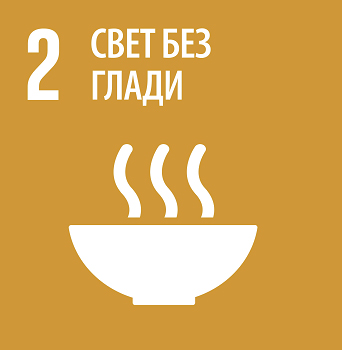 2.3: До 2030. удвостручити пољопривредну продуктивност и приходе малих произвођача хране, а посебно жена, аутохтоних народа, породичних пољопривредних произвођача, сточара и рибара, кроз безбедан и једнак приступ земљишту, другим производним ресурсима и подацима, сазнањима, финансијским услугама, тржиштима и могућностима за остваривање додатне вредности, односно за запошљавање ван пољопривреде;2.4: До 2030. обезбедити одрживе системе за производњу хране и применити отпорне пољопривредне праксе за повећање продуктивности и производње, које помажу у одржавању екосистема, које јачају капацитет за прилагођавање климатским променама, екстремним временским условима, сушама, поплавама и осталим катастрофама, и које прогресивно побољшавају квалитет земљишта и тла;Поглавље 11. Пољопривреда и рурални развојПЦ2: Успоставити повољно пословно окружење за нове инвестиције и запошљавањеЦиљ 9. Изградити отпорну инфраструктуру, промовисати инклузивну и одрживу индустријализацију и подстицати иновације 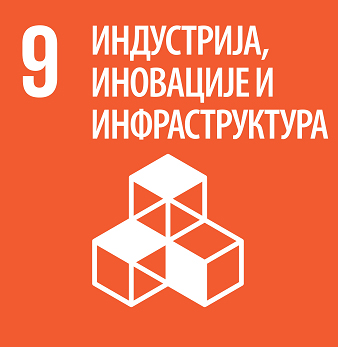 9.1. Развити квалитетну, поуздану, одрживу и отпорну инфраструктуру, укључујући регионалну и прекограничну инфраструктуру, како би се подржали економски развој и људско благостање, са фокусом на јефтином и једнаком приступу за све 9.4. До 2031. унапредити инфраструктуру и прилагодити индустрије како би постале одрживе, уз већу ефикасност у коришћењу ресурса и већим усвајањем чистих и еколошки исправних технологија и индустријских процеса, при чему ће све земље предузети активности у складу са својим одговарајућим капацитетимаПоглавље 20: Предузетништво и индустријска политикаПЦ3: Унапредити услове за развој туризма и повећање прихода од туризмаЦиљ 8: Промовисати континуиран, инклузиван и одржив економски раст, пуну и продуктивну запосленост и достојанствен рад за све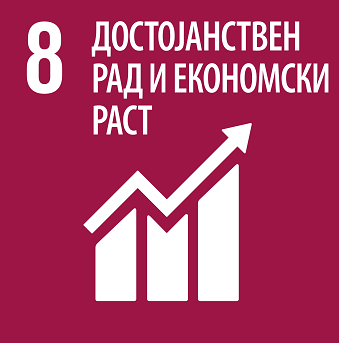 8.9: До 2030. осмислити и применити политике за промовисање одрживог туризма који ствара радна места и промовише локалну културу и производеПоглавље 20 Предузетништво и индустријска политикаПЦ3: Унапредити услове за развој туризма и повећање прихода од туризмаЦиљ 12. Обезбедити одрживе обрасце потрошње и производње 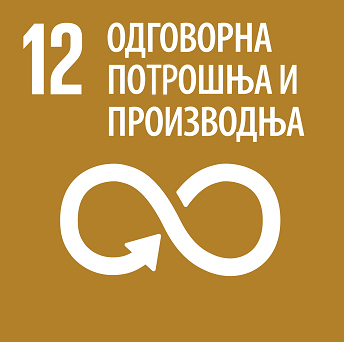 12.б. Развијати и примењивати алате за праћење утицаја одрживог развоја на одрживи туризам који ствара радна места и промовише локалну културу и производеПоглавље 20 Предузетништво и индустријска политикаПЦ4: Успоставити систем за пречишћавање отпадних водаЦиљ 6: Обезбедити доступност и одрживо управљање водом и санитарне услове за све. 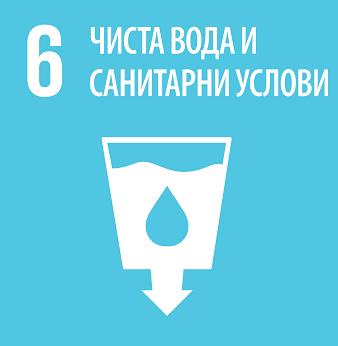 6.3 До краја 2031. унапредити квалитет воде смањењем загађења, елиминисати расипање и на најмању могућу меру свести испуштање опасних хемикалија и материјала, преполовити удео непрочишћених отпадних вода и значајно повећати рециклирање и безбедну поновну употребу на глобалном нивоу. Поглавље 27: Животна средина и климатске промене; 27.4 Управљање водамаПЦ4: Успоставити систем за пречишћавање отпадних водаЦиљ 11. Учинити градове и људска насеља инклузивним, безбедним, отпорним и одрживим 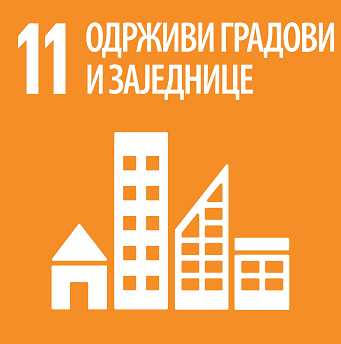 11.3 До 2030. унапредити инклузивну и одрживу урбанизацију и капацитете за партиципативно, интегрисано и одрживо планирање и управљање људским насељима у свим земљама 11.а Подржати позитивне економске, социјалне и еколошке везе између урбаних, периферних и руралних области оснаживањем националног и регионалног развојног планирањаПоглавље 27: Животна средина и климатске промене; 27.4 Управљање водамаПЦ5: Успоставити заокружен систем управљања отпадомЦиљ 11: Учинити градове и људска насеља инклузивним, безбедним, отпорним и одрживим11.6: До 2030. смањити негативан утицај градова на животну средину мерен по глави становника, са посебном пажњом на квалитет ваздуха и управљање отпадом на општинском и другим нивоимаПоглавље 27: Животна средина и климатске промене; ПЦ5: Успоставити заокружен систем управљања отпадомЦиљ 12. Обезбедити одрживе обрасце потрошње и производње12.4: До 2030. постићи еколошки исправно управљање хемикалијама и свим врстама отпада током читавог њиховог употребног циклуса, у складу са договореним међународним оквирима, и значајно смањити њихово испуштање у ваздух, воду и земљиште како би се што више умањили њихови негативни утицаји на здравље људи и животну средину12.5: До 2030. значајно смањити производњу отпада кроз превенцију, редукцију, рециклирање и поновно коришћењеПоглавље 27: Животна средина и климатске промене; ПЦ6: Унапредити енергетску ефикасност у јавним и приватним објектимаЦиљ 7. Доступна и обновљива енергија 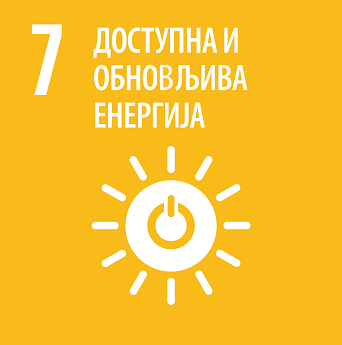 7.2 До 2031. значајно повећати удео обновљиве енергије у глобалном енергетском миксу. 7.3 До 2031. удвостручити глобалну стопу побољшања енергетске ефикасности. Поглавље 15 ЕнергетикаПЦ6: Унапредити енергетску ефикасност у јавним и приватним објектимаЦиљ 11. Учинити градове и људска насеља инклузивним, безбедним, отпорним и одрживим 11.3 До 2031. унапредити инклузивну и одрживу урбанизацију и капацитете за партиципативно, интегрисано и одрживо планирање и управљање људским насељима у свим земљамаПоглавље 15 ЕнергетикаПЦ6: Унапредити енергетску ефикасност у јавним и приватним објектимаЦиљ 12. Обезбедити одрживе обрасце потрошње и производње 12.2. До 2031. постићи одрживо управљање и ефикасно коришћење природних ресурсаПоглавље 15 ЕнергетикаПЦ7: Унапредити планирање, уређење и паметно управљање просторомЦиљ 11: Учинити градове и људска насеља инклузивним, безбедним, прилагодљивим и одрживим11.3 До 2030. унапредити инклузивну и одрживу урбанизацију и капацитете за партиципативно, интегрисано и одрживо планирање и управљање људским насељима у свим земљама.11.7 До 2030. омогућити универзални приступ безбедним, инклузивним и приступачним зеленим и јавним површинама, посебно за жене и децу, старија лица и особе са инвалидитетом.11.б До 2020. значајно повећати број градова и људских насеља који усвајају и примењују интегрисане политике и планове усмерене ка инклузији, ефикасности ресурса, ублажавања и прилагођавања климатским променама, отпорности на елементарне непогоде. Такође развити и применити, у складу са Сендаи оквиром за смањење ризика од будућих катастрофа 2015–2030, холистичко управљање ризицима од елементарних непогода на свим нивоима.Поглавље 27: Животна средина и климатске промене; ПЦ8: Унапредити квалитет саобраћајне инфраструктуре и повећати безбедност у саобраћајуЦиљ 11. Учинити градове и људска насеља инклузивним, безбедним, отпорним и одрживим11.2 До 2031. обезбедити приступ сигурним, приуштивим, доступним и одрживим транспортним системима за све, побољшати безбедност на путевима, пре свега проширењем јавног превоза, с посебном пажњом на потребе оних у стањима рањивости, жена, деце, особа са инвалидитетом и старијих лица 11.3 До 2031. унапредити инклузивну и одрживу урбанизацију и капацитете за партиципативно, интегрисано и одрживо планирање и управљање људским насељима у свим земљамаПоглавље 14: Транспортна политикаПЦ9: Обезбедити континуирано снабдевање домаћинстaва и привредe довољном количином воде за пићеЦиљ 6: Успоставити санитарне услове и приступ пијаћој води за свеПотциљ 6.3: До краја 2030 унапредити квалитет воде смањењем загађења, елиминисати расипање и на најмању могућу меру свести испуштање опасних хемикалија и материјала, преполовити удео непрочишћених вода и значајно повећати рециклирање и безбедну поновну употреву на глобалном нивоуПоглавље 27: Животна средина и климатске промене; 27.4 Управљање водамаПЦ10: Повећати доступност и квалитет услуга социјалне заштите Циљ 1: Окончати сиромаштво свуда и у свим облицима. 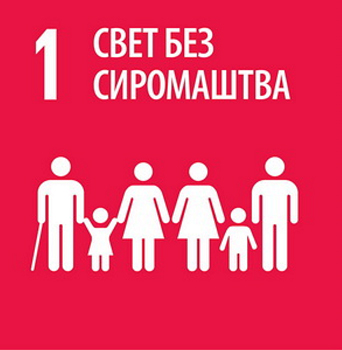 1.3: Применити одговарајуће националне системе социјалне заштите и мере за све, укључујући и најугроженије, и до краја 2030. обухватити значајан број сиромашних и рањивих.Поглавље 19 – Социјална политика и запошљавањеПЦ11: Повећати обухват деце предшколским васпитањем и образовањемЦиљ 4. Обезбедити инклузивно и праведно квалитетно образовање и промовисати могућност целоживотног учења за све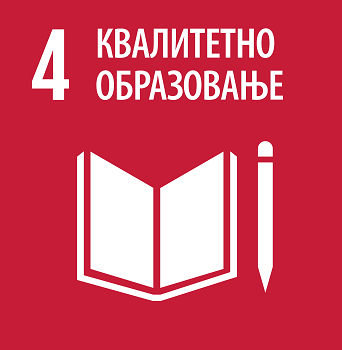 4.2: До 2030. обезбедити да све девојчице и дечаци имају приступ квалитетном развоју у раном детињству, бризи и предшколском образовању како би били спремни за основно образовање.Поглавље 26 – Образовање и култураПЦ12: Превенирати насиље и повећати безбедност деце и ученика у установама образовањуЦиљ 4. Обезбедити инклузивно и праведно квалитетно образовање и промовисати могућност целоживотног учења за све4.2: До 2030. обезбедити да све девојчице и дечаци имају приступ квалитетном развоју у раном детињству, бризи и предшколском образовању како би били спремни за основно образовање.Поглавље 26 – Образовање и култураПЦ13: Прилагодити капацитете у спорту потребама грађана Циљ 9: Изградити отпорну инфраструктуру, промовисати инклузивну и одрживу индустријализацију и подстицати иновације9.1 Развити квалитетну, поуздану, одрживу и отпорну инфраструктуру, укључујући регионалну и прекограничну инфраструктуру, како би се подржали економски развој и људско благостање, са фокусом на јефтином и једнаком приступу за све. ПЦ13: Прилагодити капацитете у спорту потребама грађана Циљ 11: Учинити градове и људска насеља инклузивним, безбедним, отпорним и одрживим11.7 До 2031. омогућити универзални приступ безбедним, инклузивним и приступачним зеленим и јавним површинама, посебно за жене и децу, старија лица и особе са инвалидитетомПЦ14: Унапредити понуду у области културе Циљ 4: Обезбедити инклузивно и квалитетно образовање и промовисати могућности за целоживотно учење. 4.7: До краја 2030 обезбедити да сви ученици/це стекну знања и вештине потребне да се унапреди одрживи развој, између осталог и путем едукације за одрживи развој, одрживе стилове живота, људска права, родну равноправност, као и за промовисање културе мира и ненасиља, припадности глобалној заједници и поштовања културне разноликости и доприноса културе одрживом развојуПоглавље 26 – Образовање и култураПЦ15: Допринети повећању доступности услуга здравствене заштитеЦиљ 3. Обезбедити здрав живот и промовисати благостање за све људе свих генерација 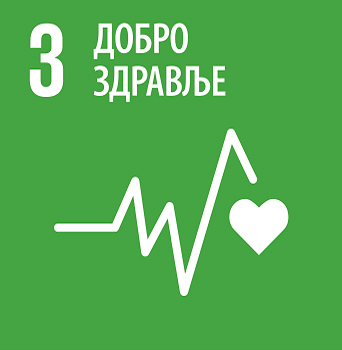 3.7 До 2031. обезбедити универзални приступ услугама које се односе на полну и репродуктивну здравствену заштиту укључујући планирање породице, информисање и образовање, као и интеграцију репродуктивног здравља у националне стратегије и програме 3.8 Постићи универзални обухват здравственом заштитом, укључујући заштиту од финансијског ризика, доступност квалитетних основних здравствених услуга и доступност безбедних, делотворних, квалитетних и јефтиних основних лекова и вакцина за све.Поглавље 28 – Заштита потрошача и заштита здрављаПЦ16: Унапредити информисање грађана и повећати њихово учешћа у процесима планирања и доношења одлукаЦиљ 9. Изградити отпорну инфраструктуру, промовисати инклузивну и одрживу индустријализацију и подстицати иновације 9.c Значајно повећати приступ информационим и комуникационим технологијама и уложити напоре да се обезбеди универзалан и приуштив приступ интернету у најмање развијеним земљама до 2031Поглавље 10 – Информационо друштво и медијиПЦ16: Унапредити информисање грађана и повећати њихово учешћа у процесима планирања и доношења одлука Циљ 11. Учинити градове и људска насеља инклузивним, безбедним, отпорним и одрживимПоглавље 10 – Информационо друштво и медијиПЦ17: Унапредити квалитет услуга локалне самоуправеЦиљ 5. Постићи родну равноправност и оснаживати све жене и девојчицe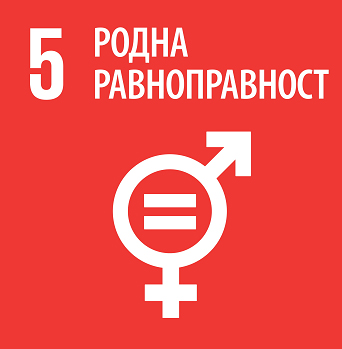 5.5 Обезбедити да жене у потпуности и ефективно учествују и имају једнаке могућности за руковођење на свим нивоима доношења одлука у политичком, привредном и јавном животуПоглавље 10 – Информационо друштво и медијиПЦ17: Унапредити квалитет услуга локалне самоуправе Циљ 9. Изградити отпорну инфраструктуру, промовисати инклузивну и одрживу индустријализацију и подстицати иновације 9.c Значајно повећати приступ информационим и комуникационим технологијама и уложити напоре да се обезбеди универзалан и приуштив приступ интернету у најмање развијеним земљама до 2031Поглавље 10 – Информационо друштво и медијиПЦ17: Унапредити квалитет услуга локалне самоуправе Циљ 11. Учинити градове и људска насеља инклузивним, безбедним, отпорним и одрживим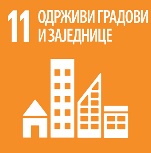 Поглавље 10 – Информационо друштво и медији